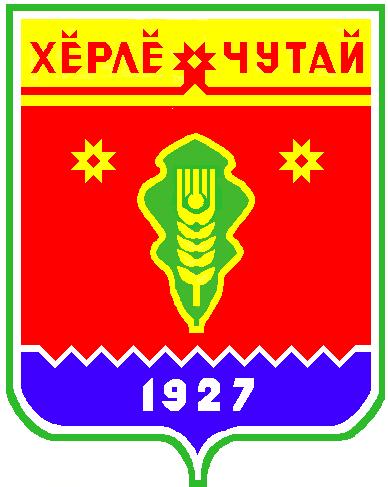 Постановлениеадминистрации  Атнарского сельского поселения Красночетайского района Чувашской Республики «О мерах по реализации решения  Собрания депутатов  «О внесенииизменений  в  решение Собрания депутатов « О бюджете  Атнарскогосельского  поселения на 2018 год  и  на плановый период 2019 и 2020 годов»от 16.05.2018 №29          В соответствии с решением Собрания депутатов  Атнарского сельского поселения  №1  от 20 декабря 2017 года «О внесении изменений в решение Собрания депутатов " О бюджете  Атнарского  сельского  поселения на 2017 год  и  на плановый период 2018 и 2019 годов»" администрация Атнарского сельского поселения постановляет: 1. Принять к исполнению  бюджета   Атнарского сельского   поселения на 2018 год с учетом изменений и дополнений, внесенных решением Собрания депутатов Атнарского сельского  поселения № 1 от  20 апреля 2018года «О внесении изменений в решение Собрания депутатов " О бюджете  Атнарского сельского  поселения на 2018 год  и  на плановый период 2019и 2020 годов» " (далее - решение). 2. Бюджетным учреждениям Атнарского сельского поселения, другим  распорядителям  и  получателям бюджетных средств: а) внести соответствующие изменения в показатели смет доходов и расходов муниципальных учреждений на 2018 год и  на плановый период 2019 и 2020 годов, а также предложения по уточнению показателей кассового плана бюджета Атнарского сельского поселения на 2018 год и  на плановый период 2019 и 2020 годов и представить указанные изменения в финансовый отдел;  3.Рекомендовать финансовому отделу администрации Красночетайского района:а) внести соответствующие изменения в сводную бюджетную роспись бюджета Атнарского сельского поселения,  кассовый план исполнения  бюджета Атнарского сельского поселения и организовать  своевременное финансирование расходов;4. Настоящее постановление вступает  в силу  со дня его подписания.И.о. главы администрацииАтнарского сельского поселения	                     А.А.НаумоваПостановлениеадминистрации  Атнарского сельского поселения Красночетайского района Чувашской Республики «О назначении публичных слушаний»от 16.05.2018 №30        В соответствии с Федеральным законом от 06 октября 2003 года № 131-ФЗ «Об общих принципах организации местного самоуправления в Российской Федерации», Законом Чувашской Республики от 18 октября 2004 года № 19 «Об организации местного самоуправления в Чувашской Республике» и Уставом Атнарского сельского поселения Красночетайского района Чувашской Республики администрация Атнарского сельского поселения постановляет:        1.  Назначить публичные слушания по обсуждению проекта решения Собрания депутатов Атнарского сельского поселения «О внесении изменений в решение Собрания депутатов  Атнарского сельского поселения  Красночетайского района Чувашской Республики от 28.03.2018 №1 « Об утверждении Правила землепользования и застройки  территории Атнарского сельского поселения Красночетайского района Чувашской Республики »  на 15  июня 2018 года в 15.00 часов в зале заседаний администрации сельского поселения.          2.  Назначить публичные слушания по обсуждению проекта решения Собрания депутатов Атнарского сельского поселения «О внесении изменений в решение Собрания депутатов Атнарского сельского поселения  Красночетайского района Чувашской Республики от 25.11.2008 №1 « Об утверждении Генерального плана Атнарского сельского поселения и об утверждении границ населенных пунктов входящих в состав в Атнарского сельского поселения »  на 15  июня 2018 года в 15.30 часов в зале заседаний администрации сельского поселения.           3. Настоящее постановление вступает  в силу  со дня его официального опубликования в печатном издании «Вестник Атнарского сельского поселения»И.о. главы администрацииАтнарского сельского поселения	                     А.А.НаумоваПостановлениеадминистрации  Атнарского сельского поселения Красночетайского района Чувашской Республики «Об обеспечении безопасности людей на водных объектах Атнарского сельского поселения в период купального сезона 2018 года»от 16.05.2018 №31В соответствии с федеральными законами от 21 декабря 1994 г. № 68-ФЗ 
«О защите населения и территорий от чрезвычайных ситуаций природного и техногенного характера» и от 6 октября 2003 г. № 131-ФЗ «Об общих принципах организации местного самоуправления в Российской Федерации», постановлениями Кабинета Министров Чувашской Республики от 26 мая 2006 г. № 139 «Об утверждении Правил охраны жизни людей на воде в Чувашской Республике» (с изменениями от 22 апреля 2009 г., от 12 августа 2010 г.), в целях обеспечения безопасности людей на водных объектах Атнарского сельского поселения в период купального сезона 2018 года п о с т а н о в л я ю:1. КЧС  и ОПБ Атнарского сельского поселения:- разработать план мероприятий по обеспечению безопасности людей на водоемах в период купального сезона; - определить и оборудовать места массового отдыха людей вблизи водоемов и обеспечить развертывание на них спасательных постов;- определить потенциально опасные участки водоемов и обозначить их соответствующими предупреждающими и запрещающими знаками;- довести до населения информацию об опасных участках водоемов и местах, запрещенных для купания через средства массовой информации и наглядную агитацию;- установить в местах массового отдыха населения вблизи водоемов, пляжей и переправ стенды (щиты) с материалами по профилактике несчастных случаев с людьми на воде и извлечениями из правил охраны жизни людей на воде;   - провести обследование пляжей и других мест массового отдыха населения вблизи водоемов;- организовать регулярные выступления в средствах массовой информации по вопросам организации отдыха людей вблизи водоемов и соблюдении мер безопасности на воде.   2. Опубликовать настоящее постановление в Вестнике Атнарского сельского поселения.6. Контроль за исполнением настоящего постановления оставляю за собой.И.о. главы  Атнарского сельского поселения                                                 А.А.НаумоваПостановлениеадминистрации  Атнарского сельского поселения Красночетайского района Чувашской Республики «О внесении изменений  постановление  администрацииАтнарского сельского поселения №2 от 18.01.2013 г.»от 23.05.2018 №32Администрация Атнарского сельского поселения Красночетайского района Чувашской Республики постановляет:1.       Внести изменение постановление администрации Атнарского сельского поселения № 2 от 18.01.2013 «Об утверждении Административного регламента администрации Атнарского сельского поселения Красночетайского района Чувашской Республики по предоставлению муниципальной услуги «Присвоение (уточнение) адресов объектам недвижимого имущества» пункт 2.4.4.2 изложить следующей редакции:«Письменные обращения рассматриваются специалистом в течение 10 календарных дней со дня регистрации обращения в Администрацию поселения».2. Настоящее постановление вступает  в силу  после официального опубликования в печатном  издании «Вестник Атнарского сельского поселения».И.о. главы администрацииАтнарского сельского поселения	                     А.А.НаумоваРешение Собрания депутатов Атнарского сельского поселения Красночетайского района Чувашской Республики «Об утверждении отчета об исполнении бюджета и резервного фонда по  Атнарскому сельскому поселению  за 2017 год»от 16.05.2018г. №1РЕШИЛО:Статья 1. Утвердить отчет об исполнении бюджета Атнарского сельского поселения Красночетайского района за 2017 год по доходам в сумме 3585029,29 рублей, по расходам в сумме 3819598,72 рублей с превышением расходов над доходами (дефицит бюджета) в сумме 234569,43 рублейСтатья 2. Утвердить исполнение:по доходам бюджета Атнарского сельского поселения за 2017 год согласно приложению № 1 к настоящему решению;по распределению расходов бюджета Атнарского сельского поселения за 2017 год по разделам и подразделам функциональной классификации расходов бюджетов РФ согласно приложению № 2 к настоящему решению;по распределению расходов бюджета Атнарского сельского поселения за 2017 год по разделам, подразделам, целевым статьям (государственным целевым программам Чувашской Республики) и  группам видов расходов бюджетов РФ согласно приложению № 3 к настоящему решению;по распределению расходов бюджета Атнарского сельского поселения за 2017 год по  ведомственной структуре расходов бюджетов РФ согласно приложению № 4 к настоящему решению;по распределению бюджетных ассигнований бюджета Атнарского сельского поселения за 2017 год по  целевым статьям (государственным программам Чувашской Республики и непрограммным направлениям деятельности), группам видов расходов, разделам, подразделам классификации расходов бюджетов РФ согласно приложению № 5  к настоящему решению;по распределению источников финансирования дефицита бюджета Атнарского сельского поселения по кодам классификации источников финансирования бюджетов согласно приложению 6 к настоящему решению;по распределению источников финансирования дефицита бюджета Атнарского сельского поселения по кодам групп, подгрупп, статей, видов источников финансирования бюджетов классификаций операций сектора государственного управления, относящихся к источникам финансирования дефицитов бюджетов согласно приложению 7 к настоящему решению;Утвердить отчет об исполнении резервного фонда Атнарского сельского поселения за 2017 год согласно приложению 8 к настоящему решениюУтвердить предоставление межбюджетных трансфертов бюджету Красночетайского района за 2017 год согласно приложению 9 к настоящему решению.Статья 3. Настоящее решение вступает в силу со дня его официального опубликованияв печатном издании «Вестник Атнарского сельского поселения»Председатель Собрания депутатов Атнарского сельского поселения                                                                            Т.П.Семенова   Решение Собрания депутатов Атнарского сельского поселения Красночетайского района Чувашской Республики «Об утверждении  Положения об организации ритуальных услуг, погребении, похоронного дела и содержании кладбищ на территории Атнарского сельского поселения Красночетайского района Чувашской Республики»от 16.05.2018г. №2В соответствии с требованиями федеральных законов от 06.10.2003 № 131-ФЗ «Об общих принципах организации местного самоуправления в Российской Федерации», от 12.01.1996 № 8-ФЗ «О погребении и похоронном деле», иных нормативных правовых актов, Собрание депутатов Атнарского сельского поселения Красночетайского района Чувашской Республики решило:1.	Утвердить прилагаемое Положение об организации ритуальных услуг, погребении, похоронного дела и содержании кладбищ на территории Атнарского сельского поселения Красночетайского района Чувашской Республики.2. Настоящее решение вступает в силу со дня его опубликования в периодическом печатном издании «Вестник Атнарского сельского поселения».Председатель Собрания депутатовАтнарского сельского поселения                                                                    Т.П.Семенова   Приложение к решению Собрания депутатовАтнарского сельского поселения Красночетайского района Чувашской Республики от 16.05.2018  №2Положение об организации ритуальных услуг, погребения, похоронного дела и содержании кладбищ на территории Атнарского сельского поселения Красночетайского района Чувашской РеспубликиНастоящее Положение разработано в соответствии с Федеральным законом от 06.10.2003  № 131-ФЗ «Об общих принципах организации местного самоуправления в Российской Федерации», Федеральным законом от 12.01.1996  № 8-ФЗ «О погребении и похоронном деле», иными нормативными правовыми актами, регулирующими организацию похоронного дела, устанавливает на территории Атнарского сельского поселения Красночетайского района Чувашской Республики принципы регулирования отношений, связанных с погребением умерших (погибших), определяет порядок организации похоронного дела, порядок предоставления ритуальных услуг и правила содержания мест погребения. 1.     Основные понятия, используемые в настоящем Положении В целях настоящего Положения используются следующие понятия:услуги по погребению – установленный законодательством Российской Федерации перечень ритуальных услуг, оказание которых (на безвозмездной основе или за плату) относится к ведению специализированной службы по вопросам похоронного дела;гарантированный перечень услуг по погребению – минимальный перечень услуг, оказание которого гарантируется специализированной службой по вопросам похоронного дела при погребении;места погребения – отведенные в соответствии с этическими, санитарными и экологическими требованиями участки земли с сооружаемыми на них кладбищами для захоронения тел (останков) умерших, стенами скорби для захоронения урн с прахом умерших (пеплом после сожжения тел (останков) умерших, далее – прах), крематориями для предания тел (останков) умерших огню, а также иными зданиями и сооружениями, предназначенными для осуществления погребения умерших;зона захоронения – основная функциональная часть территории кладбища, где осуществляется погребение, в том числе захоронение урн с прахом;места захоронения – земельные участки, предоставляемые в зоне захоронения кладбища для погребения;одиночные захоронения – места захоронения, предоставляемые на территории общественных кладбищ для погребения умерших (погибших) (далее – умерших), не имеющих супруга, близких родственников, иных родственников, либо законного представителя умершего;родственные захоронения – места захоронения, предоставляемые на безвозмездной основе, на территории общественных кладбищ для погребения умершего таким образом, чтобы гарантировать погребение на этом же земельном участке умершего супруга или близкого родственника;семейные (родовые) захоронения – места захоронения, предоставляемые на платной основе (с учетом места родственного захоронения) на общественных и военных мемориальных кладбищах для погребения трех и более умерших близких родственников, иных родственников;
уполномоченный орган местного самоуправления в сфере погребения и похоронного дела – Администрация Атнарского сельского поселения Красночетайского района Чувашской Республики;члены семьи – лица, связанные родством (свойством), совместно проживающие и ведущие совместное хозяйство;специализированная служба по вопросам похоронного дела – организация, определенная в соответствии с действующим законодательством, на которую возлагается обязанность по оказанию услуг по погребению умерших.2. Право лица на достойное отношение к его телу после смерти2.1. Волеизъявление лица о достойном отношении к его телу после смерти (далее – волеизъявление умершего) – пожелание, выраженное в устной форме в присутствии свидетелей или в письменной форме:- о согласии или несогласии быть подвергнутым патологоанатомическому вскрытию;- о согласии или несогласии на изъятие органов и (или) тканей из его тела;- быть погребенным на том или ином месте, по тем или иным обычаям или традициям, рядом с теми или иными ранее умершими;- быть подвергнутым кремации;- о доверии исполнить свое волеизъявление тому или иному лицу.2.2. Действия по достойному отношению к телу умершего должны осуществляться в полном соответствии с волеизъявлением умершего, если не возникли обстоятельства, при которых исполнение волеизъявления умершего невозможно, либо иное не установлено законодательством Российской Федерации.2.3. В случае отсутствия волеизъявления умершего, право на разрешение действий, указанных в пункте 2.1 настоящего Положения, имеют супруг, близкие родственники (дети, родители, усыновленные, усыновители, родные братья и родные сестры, внуки, дедушка, бабушка), иные родственники, либо законный представитель умершего, а при отсутствии таковых – иные лица, взявшие на себя обязанность осуществить погребение умершего.3. Исполнители волеизъявления умершего3.1. Исполнителями волеизъявления умершего являются лица, указанные в его волеизъявлении, при их согласии взять на себя обязанность исполнить волеизъявление умершего. В случае отсутствия в волеизъявлении умершего указания на исполнителей волеизъявления, либо в случае их отказа от исполнения волеизъявления умершего, осуществить организацию погребения умершего имеют право супруг, дети, родители, усыновленные, усыновители, родные братья и родные сестры, внуки, дедушка, бабушка, иные родственники, либо законный представитель умершего. В случае мотивированного отказа кого-либо из указанных лиц от исполнения волеизъявления умершего, оно может быть исполнено иным лицом, взявшим на себя обязанность осуществить погребение умершего.3.2. Лицо, взявшее на себя обязанность осуществить погребение умершего, должно осуществить весь процесс организации погребения, в том числе оформление документов, необходимых для погребения, получение справки о смерти, гербового свидетельства о смерти, пособия на погребение.3.3. В случае отсутствия лиц, взявших на себя обязанность осуществить погребение умершего, погребение умершего осуществляется специализированной службой по вопросам похоронного дела.4. Исполнение волеизъявления умершего о погребении4.1. На территории Атнарского сельского поселения Красночетайского района Чувашской Республики каждому человеку после его смерти гарантируется погребение с учетом его волеизъявления.4.2. Гражданам Российской Федерации, постоянно проживающим на территории Атнарского сельского поселения Красночетайского района Чувашской Республики, гарантируется бесплатное предоставление участка земли на одном из общественных кладбищ с учетом волеизъявления умершего о погребении его тела (останков) или праха.4.3. Исполнение волеизъявления умершего о погребении его тела (останков) или праха на указанном им месте погребения рядом с ранее умершими гарантируется при наличии на указанном месте погребения свободного участка земли или могилы, ранее умершего близкого родственника либо ранее умершего супруга. В иных случаях возможность исполнения волеизъявления умершего о погребении его тела (останков) или праха на указанном им месте погребения определяется специализированной службой по вопросам похоронного дела с учетом места смерти, наличия на указанном месте погребения свободного участка земли, а также с учетом заслуг умершего.5. Гарантии при осуществлении погребенияСупругу, близким родственникам, иным родственникам, законному представителю умершего или иному лицу, взявшему на себя обязанность осуществить погребение умершего, гарантируются:1) выдача документов, необходимых для погребения умершего, в течение суток с момента установления причины смерти; в случаях, если для установления причины смерти возникли основания для помещения тела умершего в морг, выдача тела умершего по требованию супруга, близких родственников, иных родственников, законного представителя умершего или иного лица, взявшего на себя обязанность осуществить погребение умершего, не может быть задержана на срок более двух суток с момента установления причины смерти;2) предоставление возможности нахождения тела умершего в морге бесплатно до семи суток с момента установления причины смерти в случае, если супруг, близкие родственники, иные родственники, законный представитель умершего или иное лицо, взявшее на себя обязанность осуществить погребение умершего, извещены о смерти, но существуют обстоятельства, затрудняющие осуществление ими погребения; в случае поиска супруга, близких родственников, иных родственников либо законного представителя умершего этот срок может быть увеличен до четырнадцати дней;3) оказание содействия в решении вопросов, предусмотренных пунктом 3 статьи 7 настоящего Федерального закона;4) исполнение волеизъявления умершего в соответствии со статьями 5 и 7 настоящего Федерального закона.6. Критерии качества предоставляемых услуг по погребению6.1. Качество гарантированных услуг по погребению, оказываемых супругу, близким родственникам, иным родственникам, законному представителю или иному лицу, взявшему на себя обязанность осуществить погребение умершего, специализированной службой по вопросам похоронного дела должно соответствовать следующим требованиям:- оформление документов, необходимых для погребения, в течение двух суток с момента обращения в специализированную службу по вопросам похоронного дела;- осуществление приема заказа на организацию и проведение похорон, включающее: уточнение, в каком морге (доме) находится тело умершего, даты и времени похорон, маршрута следования траурной процессии, размера одежды, роста покойного, оформление заказа на услуги автокатафалка;- подготовка тела умершего к погребению, включающее: проведение санитарной подготовки тела к погребению (омовение) и его облачение, сохранение (бальзамирование) и восстановление внешнего вида тела умершего (косметические услуги), парикмахерские услуги;- предоставление деревянного гроба, обитого снаружи и внутри тканью;- установка ритуального регистрационного знака с надписью (Ф.И.О. погребенного, год рождения, год смерти);- получение предметов похоронного ритуала на складе салона-магазина, погрузка их в автомашину, переезд от специализированной службы до адресата и обратно, выгрузка предметов похоронного ритуала из автомашины;- устройство могилы (в том числе для захоронения урны с прахом), включающее: разметку места захоронения для рытья могилы, расчистку места захоронения от снега в зимнее время, копку могилы ручным способом, зачистку поверхности дна и стенок могилы вручную;- погребение, включающее: вынос гроба из автокатафалка и доставка его до места захоронения, ожидание проведения траурного обряда, закрытие крышки гроба и опускание гроба в могилу (опускание урны с прахом), засыпку могилы грунтом, устройство надмогильного холма, установку надгробного ритуального регистрационного знака.7. Градостроительные, санитарные и экологические требования к размещению мест погребения7.1. Выбор земельного участка для размещения места погребения осуществляется в соответствии с правилами застройки поселения с учетом гидрологических характеристик, особенностей рельефа местности, состава грунтов, предельно допустимых экологических нагрузок на окружающую природную среду, а также в соответствии с санитарными правилами и нормами, и должен обеспечивать предельно долгий срок существования места погребения.7.2. При нарушении санитарных и экологических требований к содержанию места погребения органы местного самоуправления Атнарского сельского поселения обязаны приостановить или прекратить деятельность на месте погребения и принять меры по устранению допущенных нарушений и ликвидации неблагоприятного воздействия места погребения на окружающую природную среду и здоровье человека, а также по созданию нового места погребения.7.3. Отвод земельного участка для размещения места погребения осуществляется органами местного самоуправления в соответствии с земельным законодательством, а также в соответствии с проектной документацией, утвержденной в порядке, установленном законодательством Российской Федерации и законодательством Чувашской Республики.7.4. На общественных кладбищах погребение может осуществляться с учетом вероисповедальных, воинских и иных обычаев и традиций.7.5. На территории общественных кладбищ в целях увековечивания памяти умерших граждан, имеющих заслуги перед Российской Федерацией, Чувашской Республикой, Акчикасинским сельским поселением, могут быть предусмотрены на основании решения уполномоченного органа в сфере погребения и похоронного дела обособленные земельные участки (зоны) для почетных захоронений.7.6. Устанавливаются следующие размеры бесплатно предоставляемой площади для погребения:- под захоронение тела в гробу размер места одиночного захоронения составляет 2,5м х 2,0м х 1,0м (длина, глубина, ширина);- под захоронение урны с прахом в землю (за исключением случаев подзахоронения в родственную могилу) размер предоставляемого места захоронения составляет 0,75м х 0,4м х 0,75м (длина, глубина, ширина);- площадь родственного захоронения не может превышать 5 кв.м. За резервирование места для семейного (родового) захоронения, превышающего размер бесплатно предоставляемого места для родственного захоронения, взимается единовременная плата в сумме 10000 руб. за 1 кв.м. Размер места для семейного (родового) захоронения (с учетом бесплатно предоставляемого места для родственного захоронения) не может превышать 12 кв.м.Средства, полученные за резервирование места под будущее погребение, подлежат зачислению в бюджет Атнарского сельского поселения.8. Гарантии погребения умерших (погибших), не имеющих супруга, близких родственников, иных родственников либо законного представителя8.1. Погребение умерших, не имеющих супруга, близких родственников, иных родственников либо законного представителя умершего, осуществляется специализированной службой по вопросам похоронного дела в соответствии с перечнем услуг по погребению, включающим:
- оформление документов, необходимых для погребения;- облачение тела;- предоставление гроба;- перевозку умершего на кладбище (в крематорий);- погребение (копка могилы для погребения и оказание комплекса услуг по погребению (в том числе захоронение урны с прахом), установка похоронного ритуального регистрационного знака).8.2. Погребение умерших (погибших), личность которых не установлена органами внутренних дел в определенные законодательством Российской Федерации сроки, осуществляется специализированной службой по вопросам похоронного дела с согласия указанных органов путем предания земле на определенных для таких случаев участках общественных кладбищ в соответствии с перечнем услуг по погребению, включающим:- оформление документов, необходимых для погребения;- облачение тела;- предоставление гроба;- перевозку умершего на кладбище (в крематорий);- погребение (копка могилы для погребения и оказание комплекса услуг по погребению (в том числе захоронение урны с прахом), установка похоронного ритуального регистрационного знака).8.3. Погребение умерших (погибших), не имеющих супруга, близких родственников,иных родственников либо законного представителя умершего, находящихся в моргах медицинских учреждений, осуществляется в следующем порядке:- медицинское учреждение после получения согласия органов внутренних дел на погребение умершего (погибшего) оформляет врачебное свидетельство о смерти, справку о наличии в органах  ЗАГС актовой записи о смерти, сопроводительное письмо о погребении умершего (погибшего) на имя руководителя специализированной службы по вопросам похоронного дела за подписью главного врача медицинского учреждения (или лица, исполняющего обязанности главного врача), направляет вышеперечисленные документы в специализированную службу по вопросам похоронного дела.Медицинское учреждение обеспечивает обмывку, облачение тела, укладку его в гроб и выдачу гроба с телом для погребения специализированной службе по вопросам похоронного дела;- специализированная служба по вопросам похоронного дела доставляет гроб и облачение в морг медицинского учреждения, осуществляет перевозку гроба с телом из морга на кладбище и погребение.8.4. Стоимость услуг по погребению лиц, указанных в п.9.1. настоящего Положения, определяется Собранием депутатов Атнарского сельского поселения.9. Организация похоронного дела9.1. Организация похоронного дела на территории Атнарского сельского поселения осуществляется органами местного самоуправления Атнарского сельского поселения. Погребение умершего и оказание услуг по погребению осуществляются специализированной службой по вопросам похоронного дела.10. Создание и организация места погребения10.1. Решение о создании места погребения принимается Администрацией Атнарского сельского поселения.10.2. Погребение умерших (погибших) на территории Атнарского сельского поселения осуществляется на специально отведенных для этих целей в соответствии с санитарными, экологическими и иными требованиями участках земли с сооружаемыми на них кладбищами для погребения тел (останков) умерших, а также иными зданиями и сооружениями, предназначенными для осуществления деятельности по погребению.10.3. Создаваемые, а также существующие места погребения не подлежат сносу и могут быть перенесены только по разрешению Администрации Атнарского сельского поселения в случае угрозы постоянных затоплений и других стихийных бедствий.10.4. Кладбища, расположенные на территории Атнарского сельского поселения, являются муниципальной собственностью. Содержание и эксплуатация кладбищ осуществляются организацией, определенной в установленном порядке по конкурсу (далее – организация, управляющая кладбищем).10.5. Погребение умерших осуществляется ежедневно с 10.00 до 17.00.Погребение умерших (погибших) участников Великой Отечественной войны, ветеранов боевых действий, инвалидов войны, ветеранов военной службы производится в соответствии со статьей 24 Федерального закона Российской Федерации «О ветеранах».10.6. Погребение умершего (погибшего) в существующее родственное захоронение разрешается по происшествии 20 лет с момента предыдущего погребения при письменном согласии лица, на которое зарегистрировано захоронение.10.7. На свободном участке родственного захоронения погребение разрешается с письменного согласия лица, на которое зарегистрировано захоронение.10.8. Погребение урн с прахом в землю на родственных захоронениях разрешается независимо от срока предыдущего погребения.10.9. Обязанности по содержанию, благоустройству и ремонту расположенных на территории кладбища одиночных захоронений, а также захоронений и памятников погибшим при защите Отечества, возлагаются на организацию, управляющую кладбищем.10.10. Обязанности по содержанию, благоустройству и ремонту расположенных на территории кладбища почетных, братских (общих) захоронений в случаях, если погребение осуществлялось за счет средств федерального, областного, местного бюджетов, а также иных захоронений и памятников, находящихся под охраной государства, возлагается на организацию, управляющую кладбищем.10.11. В случаях, не предусмотренных пунктами 10.11. и 10.12. настоящего Положения, обязанности по содержанию и благоустройству мест захоронения, в том числе по ремонту надмогильных сооружений (надгробий) и оград, осуществляют лица, на которых зарегистрированы места захоронений.10.12. В границах земельного участка, предоставленного для захоронения, разрешается посадка живой зеленой изгороди из кустарника, цветов, установка надмогильных сооружений.10.13. При неопрятном и запущенном состоянии захоронения (могилы), отсутствии действий по благоустройству захоронения (могилы) со стороны лица, ответственного за захоронение, или при отсутствии сведений о захоронении (могиле) в течение двух лет, захоронение (могила) признается бесхозным в порядке, установленном Администрацией Атнарского сельского поселения.10.14.  Погребение на захоронениях (в могилах), признанных бесхозными, осуществляется на общих основаниях.10.15. Каждое захоронение регистрируется в книге регистрации захоронений с указанием номеров квадрата, ряда и могилы, с отметкой в удостоверении о захоронении.Перерегистрация захоронения на другое лицо рассматривается в каждом отдельном случае.10.16. Книга регистрации захоронений является документом строгой отчетности и относится к делам с постоянным сроком хранения. Книгу регистрации захоронений ведет организация, управляющая кладбищем.10.17. Эксгумация останков умерших производится в соответствии с требованиями, установленными законодательством Российской Федерации.10.18. Транспортировка тел (останков) умерших за пределы Атнарского сельского поселения железнодорожным, авиационным, автомобильным или иными видами транспорта производится в зависимости от дальности транспортировки до места погребения и вида транспорта в обычных (деревянных) или цинковых гробах в соответствии с требованиями, установленными законодательством Российской Федерации.10.19. Осквернение и уничтожение мест погребения влечет ответственность, предусмотренную законодательством Российской Федерации.11. Порядок оформления захоронения11.1. Прием заказов на погребение производится специализированной службой по вопросам похоронного дела после регистрации смерти в актовых записях органов ЗАГС. Время и место погребения по согласованию с лицом, взявшим на себя обязанность осуществить погребение умершего, устанавливается при оформлении заказа.11.2. Оформление заказа на погребение умершего (погибшего) производится при наличии у лица, взявшего на себя обязанность осуществить погребение умершего:- подлинного гербового свидетельства о смерти умершего (погибшего);- документа, удостоверяющего личность, либо гарантийного письма и доверенности, если обязанность по организации похорон возложена на юридическое лицо.11.3. Разрешение на погребение умершего (погибшего) в существующую могилу или родственное захоронение предоставляется при наличии у лица, взявшего на себя обязанность осуществить погребение умершего:- подлинного гербового свидетельства о смерти умершего (погибшего);- подлинного гербового свидетельства о смерти ранее умершего (умерших);- документов, подтверждающих близкое родство между умершим (погибшим) и ранее умершим (умершими);- удостоверения о захоронении;- письменного согласия на погребение умершего (погибшего) от лица, ответственного за захоронение.Заключение о возможности погребения умершего (погибшего) в могилу или родственное захоронение составляется сотрудником организации, управляющей кладбищем, в присутствии лица, взявшего на себя обязанность осуществить погребение умершего, после совместного обследования родственного захоронения (могилы).12. Порядок установки надмогильных сооружений12.1. Работы на кладбищах, связанные с установкой, демонтажем, ремонтом или заменой надмогильных сооружений, производятся с письменного разрешения организации, управляющей кладбищем. Запрещается установка надмогильных сооружений в зимний период.12.2. Разрешение на установку, демонтаж, ремонт или замену надмогильных сооружений выдается организацией, управляющей кладбищем, лицу, на которое зарегистрировано захоронение, или по его письменному поручению иному лицу на основании следующих документов:- заявления на имя руководителя организации, управляющей кладбищем;- удостоверения захоронения;- документа об изготовлении (приобретении) надмогильного сооружения.12.3. Надмогильные сооружения устанавливаются только в пределах отведенного земельного участка для захоронения.12.4. Граждане, допустившие самовольное использование земельных участков, обязаны устранить нарушения в течение 20 дней с момента их письменного предупреждения организацией, управляющей кладбищем.12.5. Надмогильные сооружения, установленные за пределами отведенного земельного участка или установленные без разрешения, подлежат снятию после предупреждения лица, на которое зарегистрировано захоронение. Снятие надгробных сооружений производится работниками организации, управляющей кладбищем, с отнесением затрат на виновных лиц. Возврат снятых надмогильных сооружений их владельцам производится в течение одного месяца с момента предупреждения о снятии, при условии компенсации ими затрат по снятию надмогильных сооружений.12.6. Установленные гражданами (организациями) надмогильные сооружения являются их собственностью.12.7. Надписи на надмогильных сооружениях должны соответствовать сведениям о действительно захороненных в данном месте умерших.12.8. Установленные памятники и надмогильные сооружения подлежат обязательной регистрации в книге регистрации установки надмогильных сооружений с отметкой в удостоверении о захоронении.12.9. Книга регистрации установки надмогильных сооружений является документом строгой отчетности и относится к делам с постоянным сроком хранения. Книгу регистрации установки надмогильных сооружений ведет организация, управляющая кладбищем.12.10. Собственники надмогильных сооружений имеют право застраховать их на случай утраты или повреждения в установленном законодательством порядке.13. Правила посещения кладбищ13.1. Кладбища открыты для посещений ежедневно: с 1 мая по 30 сентября – с 9.00 до 20.00;с 1 октября по 30 апреля – с 9.00 до 18.00.13.2. На территории кладбищ посетители должны соблюдать общественный порядок и тишину.13.3. На территории кладбищ запрещается:- выгул собак, выпас домашних животных, ловля птиц;- разведение костров, добыча песка и глины, резка дерна;- нахождение после закрытия;- раскопка грунта, складирование запасов строительных и других материалов;- повреждение зеленых насаждений, цветов;- проезд на автомобилях, мотоциклах, велосипедах и других средствах передвижения;- свалка мусора вне контейнерных площадок.13.4. Граждане, осуществившие захоронение, обязаны содержать надмогильные сооружения в надлежащем состоянии.13.5. Торговля цветами, материалами для благоустройства мест захоронения осуществляется в местах, отведенных для этих целей организацией, управляющей кладбищем.14.           Обязанности организации, управляющей кладбищем14.1. Организация, управляющая кладбищем, обязана обеспечивать:- содержание, эксплуатацию, благоустройство, реконструкцию, текущий и капитальный ремонт кладбища;- охрану кладбища;- предоставление по заявкам специализированной службы по вопросам похоронного дела мест захоронения (за исключением мест для создания семейных (родовых) захоронений и почетных захоронений;- предоставление по заявлениям граждан мест для родственных захоронений и захоронений урн с прахом (при наличии соответствующих документов);- предоставление на основании распоряжения уполномоченного исполнительного органа в сфере погребения и похоронного дела мест для создания семейных (родовых) захоронений и почетных захоронений;- проведение инвентаризации мест захоронения в порядке, установленном уполномоченным органом в сфере погребения и похоронного дела;- осуществление иных функций, установленных федеральными законами и иными нормативными правовыми актами Чувашской Республики, правовыми актами органов местного самоуправления Атнарского сельского поселения;- своевременную подготовку могил;- систематическую уборку дорожек общего пользования, проходов и других участков хозяйственного назначения (кроме могил);- оказание услуг по уходу за могилой, установке надмогильных сооружений и уходу за ними;- предоставление гражданам на прокат инвентаря для ухода за могилой (лопат, ведер, леек и др.);- соблюдение установленных норм и правил захоронения;- постоянное содержание в надлежащем порядке братских могил и могил, находящихся под охраной государства;- взимание платы за услуги через кассу кладбища;- наличие «Книги отзывов и предложений» и предоставление вышеуказанной книги по первому требованию граждан;-соблюдение правил пожарной безопасности.Решение Собрания депутатов Атнарского сельского поселения Красночетайского района Чувашской Республики «Об утверждении Порядка установления льготной арендной платыдля неиспользуемых объектов культурного наследия (памятников истории и культуры), находящихся в неудовлетворительном состоянии, относящихся к муниципальной собственности»от 16.05.2018г. №3(памятниках истории и культуры) народов Российской Федерации», Устава Атнарского сельского поселения  Красночетайского района Чувашской Республики администрация Атнарского сельского поселения    п о с т а н о в л я е т:1. Утвердить прилагаемый Порядок установления льготной арендной платы для неиспользуемых объектов культурного наследия (памятников истории и культуры), находящихся в неудовлетворительном состоянии, относящихся к муниципальной собственности.2. Настоящее постановление вступает в силу после официального опубликования в печатном издании «Вестник Атнарского сельского поселения».Председатель Собрания депутатов Атнарского сельского поселения                                     Т.П.СеменоваП о р я д о кустановления льготной арендной платы для неиспользуемых объектов культурного наследия (памятников истории и культуры), находящихся в неудовлетворительном состоянии, относящихся к муниципальной собственности1. Настоящий Порядок определяет процедуру установления льготной арендной платы для неиспользуемых объектов культурного наследия (памятников истории и культуры), находящихся в неудовлетворительном состоянии, относящихся к муниципальной собственности (далее – объект культурного наследия), при предоставлении их в аренду физическим и юридическим лицам. 2. Настоящий Порядок распространяется на объекты культурного наследия, соответствующие установленным Правительством Российской Федерации критериям неудовлетворительного состояния объектов культурного наследия (далее – критерии), составляющие муниципальную казну Атнарского сельского поселения.3. Объект культурного наследия предоставляется в аренду на срок до 
49 лет с установлением льготной арендной платы при условии соблюдения требований, установленных Федеральным законом «Об объектах культурного наследия (памятниках истории и культуры) народов Российской Федерации» (далее – Федеральный закон).4. Льготная арендная плата устанавливается со дня заключения договора аренды объекта культурного наследия по результатам аукциона на право заключения такого договора, проводимого в порядке, установленном законодательством Российской Федерации (далее – аукцион). Форма примерного договора аренды объекта культурного наследия утверждается администрацией Атнарского сельского поселения, уполномоченным в области сохранения, использования, популяризации и государственной охраны объектов культурного наследия (далее  –  республиканский орган охраны объектов культурного наследия), в соответствии с законодательством Российской Федерации и законодательством Чувашской Республики .5. Организация проведения аукциона осуществляет администрация Атнарского сельского поселения,  за которым закреплен объект культурного наследия на праве хозяйственного ведения либо праве оперативного управления, а в отношении имущества, составляющего казну Атнарского сельского поселения, – администрация Атнарского сельского поселения, (далее – организатор аукциона)в порядке, предусмотренном законодательством Российской Федерации.6. Организация проведения аукциона осуществляется после принятия республиканским органом охраны объектов культурного наследия решения о соответствии объекта культурного наследия критериям. 7. Информация о проведении аукционов размещается на официальном сайте Российской Федерации в информационно-телекоммуникационной сети «Интернет» для размещения информации о проведении торгов, определенном Правительством Российской Федерации.В составе документации об аукционе, помимо иной информации, предусмотренной законодательством Российской Федерации, размещаются:а) основные характеристики предлагаемого в аренду объекта культурного наследия, включая техническое состояние такого объекта и описание предмета его охраны в соответствии с охранным обязательством, предусмотренным статьей 47.6 Федерального закона;б) проект договора аренды объекта культурного наследия;в) перечень основных работ по сохранению объекта культурного наследия;г) обязательство арендатора провести работы по сохранению объекта культурного наследия в срок, не превышающий семи лет со дня передачи объекта культурного наследия в аренду, включая срок подготовки и согласования проектной документации по сохранению объекта культурного наследия, не превышающий двух лет со дня передачи его в аренду;д) обязательство арендатора получить и предоставить арендодателю независимую гарантию исполнения обязанности провести работы по сохранению объекта культурного наследия в объеме, определяемом исходя из стоимости работ по сохранению объекта культурного наследия (не менее 35 процентов), указанной в согласованной в установленном порядке проектной документации на проведение таких работ (далее  –  независимая гарантия), в срок, не превышающий одного месяца со дня согласования в установленном порядке проектной документации.8. После объявления аукциона заинтересованное в заключении договора аренды лицо (далее – заявитель) представляет организатору аукциона для участия в аукционе, помимо иных документов, предусмотренных законодательством Российской Федерации, заявление, в котором указывается следующая информация:а) полное и сокращенное наименования и организационно-правовая форма заявителя, его местонахождение, банковские реквизиты  –  для юридического лица;б) фамилия, имя, отчество заявителя, его адрес, данные документа, удостоверяющего личность,  –  для физического лица;в) сведения об объекте культурного наследия, в отношении которого предполагается заключение договора аренды объекта культурного наследия;г) обоснование цели аренды объекта культурного наследия.9. Основанием для отказа в допуске к участию в аукционе является одно из следующих обстоятельств:а) наличие задолженности по внесению арендной платы в отношении другого объекта культурного наследия, в том числе объекта, не находящегося в неудовлетворительном состоянии, арендатором которого является заявитель, за два и более периода оплаты аренды, которые предусмотрены договором аренды;б) наличие задолженности у заявителя по обязательным платежам в бюджеты бюджетной системы Российской Федерации;в) наличие документов, выданных республиканским органом охраны объектов культурного наследия, о выявленных нарушениях охранного обязательства, предусмотренного статьей 47.6 Федерального закона, в отношении другого объекта культурного наследия, в том числе не находящегося в неудовлетворительном состоянии, арендатором или собственником которого является заявитель.10. При проведении аукциона начальный размер арендной платы устанавливается в сумме 1 рубль в год за один объект культурного наследия.11. Определенный по результатам проведения аукциона размер арендной платы увеличению в период действия договора аренды не подлежит.12. Проект договора аренды объекта культурного наследия подлежит согласованию с республиканским органом охраны объектов культурного наследия.	13. При нарушении арендатором обязанности подготовить и согласовать проектную документацию по сохранению объекта культурного наследия в срок, не превышающий двух лет со дня передачи его в аренду, либо провести работы по сохранению объекта культурного наследия в соответствии с охранным обязательством, предусмотренным статьей 47.6 Федерального закона, в срок, не превышающий семи лет со дня передачи указанного объекта культурного наследия в аренду, арендодатель направляет арендатору уведомление об одностороннем расторжении договора аренды.	При этом в случае, если нарушение выразилось в неисполнении арендатором обязанности провести работы по сохранению объекта культурного наследия, сумма независимой гарантии при расторжении договора аренды подлежит уплате арендодателю.	14. После полного исполнения арендатором обязанности провести работы по сохранению объекта культурного наследия в соответствии с охранным обязательством, предусмотренным статьей 47.6 Федерального закона, в срок, не превышающий семи лет со дня передачи указанного объекта культурного наследия в аренду, включая срок подготовки и согласования проектной документации по сохранению объекта культурного наследия, не превышающий двух лет со дня передачи его в аренду, арендатор приобретает право сдавать арендованный объект культурного наследия в субаренду (поднаем) и (или) предоставлять в безвозмездное пользование в соответствии с законодательством Российской Федерации, законодательством Чувашской Республики и нормативными правовыми актами администрации Атнарского сельского поселения при условии письменного уведомления арендодателя.	15. Договор аренды объекта культурного наследия подлежит расторжению в одностороннем порядке арендодателем в соответствии с законодательством Российской Федерации.Решение Собрания депутатов Атнарского сельского поселения Красночетайского района Чувашской Республики «О внесении изменений в решение Собрания депутатов Атнарского  сельского поселения Красночетайского района Чувашской Республики «Об утверждении Положения «О вопросах налогового регулирования в Атнарском сельском поселении, отнесенных законодательством Российской Федерации о налогах и сборах к ведению органов местного самоуправления»от 16.05.2018г. №4Собрание депутатов Атнарского сельского поселения Атнарского района Чувашской Республики решило:1. Внести в Положение «О вопросах налогового регулирования в Атнарском сельском поселении, отнесенных законодательством Российской Федерации о налогах и сборах к ведению органов местного самоуправления, утвержденное  Решением  Собрания депутатов Атнарского сельского поселения от 26.03.2014 г. №3 следующие изменения:1). п.1 ст. 12 Положения изложить в следующей редакции: «1. Изменением срока уплаты налога и сбора признается перенос установленного срока уплаты налога и сбора, в том числе ненаступившего, на более поздний срок.При этом изменением срока уплаты налога и сбора, подлежащих уплате по результатам проведения налоговым органом налоговой проверки, признается перенос срока уплаты соответственно налога и сбора на более поздний срок с даты уплаты, указанной в требовании об уплате налога, сбора, страховых взносов, пени, штрафа, процентов, направленном в соответствии со статьей 69 Налогового Кодекса.Изменение срока уплаты налога и сбора осуществляется в форме отсрочки, рассрочки, инвестиционного налогового кредита, если иное не предусмотрено настоящим пунктом.Изменение срока уплаты налога и сбора по основанию, указанному в подпункте 7 пункта 2 статьи 64 Налогового кодекса, осуществляется только в форме рассрочки.»2). В статью 14 Положения добавить пункт 2.1 следующего содержания: «При наличии оснований, указанных в подпунктах 1, 3 - б пункта 2 статьи 64 Налогового кодекса, отсрочка или рассрочка по уплате налога, а при наличии основания, указанного в подпункте 7 пункта 2 статьи 64 Налогового кодекса, рассрочка по уплате налога может быть предоставлена организации на сумму, не превышающую стоимость ее чистых активов.»3) пункт 3 ст. 14 изложить в следующей редакции: «Если отсрочка или рассрочка по уплате налога предоставлена по основаниям, указанным в подпунктах 3, 4 и 5 пункта 2 статьи 64 Налогового кодекса, а также если рассрочка по уплате налога предоставлена по основанию, указанному в подпункте 7 пункта 2 статьи 64 Налогового кодекса, на сумму задолженности начисляются проценты исходя из ставки, равной одной второй ставки рефинансирования Центрального банка Российской Федерации, действовавшей за период отсрочки или рассрочки, если иное не предусмотрено таможенным законодательством Таможенного союза и законодательством Российской Федерации о таможенном деле в отношении налогов, подлежащих уплате в связи с перемещением товаров через таможенную границу Таможенного союза.Если отсрочка или рассрочка по уплате налогов предоставлена по основаниям, указанным в подпунктах 1 и 2 пункта 2 статьи 64 Налогового кодекса, на сумму задолженности проценты не начисляются.».2. Настоящее Решение вступает в силу с 1 января 2018 года, но не ранее чем по истечении одного месяца со дня его официального опубликования в периодическом печатном издании «Вестник Атнарского сельского поселения».Председатель Собрания депутатовАтнарского сельского поселения                                                 Т. П. СеменоваИсполнение бюджета Атнарского поселения за  2017 годИсполнение бюджета Атнарского поселения за  2017 годИсполнение бюджета Атнарского поселения за  2017 годКоды бюджетной классификации РФНаименование доходовПлан на 2017 годИсполн.за  2017 годНалоговые доходы1 444 200,001 511 734,74000 101 00000 00 0000 000Налоги на прибыль, доходы,142 000,00146 074,11из них:000 101 02010 01 0000 110Налог на доходы физических лиц  142 000,00146 074,11000 103 02000 00 0000 000Акцизы415 073,00441 334,20000 105 00000 00 0000 000Налоги на совокупный доход,188 200,00188 263,85из них:000 105 03010 01 0000 110Единый сельскохозяйственный налог188 200,00188 263,85000 106 00000 00 0000 000Налоги на имущество,691 927,00727 662,58из них:000 106 01030 10 0000 110Налог на имущество физ. лиц61 100,0067 716,55000 106 06033 10 0000 110Земельный налог с организаций20 000,0031 178,00000 106 06043 10 0000 110Земельный налог с физических лиц610 827,00628 768,03000 108 04020 01 1000 110Госпошлина за совершение нотариальных действий7 000,008 400,00Неналоговые доходы177 400,00187 064,55000 111 00000 00 0000 000Доходы от использования имущества, находящегося в муниципальной собственности133 200,00142 164,44000 111 05025 10 0000 120 Доходы, получаемые в виде арендной платы, а также средства от продажи права на заключение договоров аренды за земли, находящиеся в собственности сельских поселений 85 200,0091 339,28000 111 05035 10 0000 120Доходы от сдачи в аренду имущества, находящегося в оперативном управлении органов управления сельских поселений и созданных ими учреждений 48 000,0050 825,16000 113 01995 10 0000 130Прочие доходы от оказания платных услуг (работ) получателями средств бюджетов сельских поселений1 700,002 268,00000 113 02995 10 0000 130Прочие доходы от компенсации затрат бюджетов сельских поселений32 100,0032 192,11000 114 02053 10 0000 440Доходы от реализации имущества, находящегося в оперативном управлении учреждений, находящихся в ведении органов управления сельских поселений в части реализации материальных запасов по указанному имуществу10 400,0010 440,00Итого налоговых и неналоговых доходов1 621 600,001 698 799,29 000 202 15001 10 0000 151Дотации бюджетам сельских поселений на выравнивание бюджетной обеспеченности1 532 500,001 532 500,00000 202 29999 10 0000 151Прочие субсидии бюджетам сельских поселений214 023,00214 023,00000 202 35118 10 0000 151Субвенции бюджетам сельских поселений на осуществление первичного воинского учета на территориях, где отсутствуют военные комиссариаты139 857,00139 857,00000 219 60010 10 0000 151Возврат прочих остатков субсидий, субвенций и иных межбюджетных трансфертов, имеющих целевое назначение, прошлых лет из бюджетов сельских поселений-150,00-150,00Безвозмездные поступления1 886 230,001 886 230,00Итого:3 507 830,003 585 029,29Приложение № 2Приложение № 2Приложение № 2Приложение № 2К решению собрания депутатов Атнарского сельского поселения "Об утверждении отчета об исполнения  16 мая   2018 №1К решению собрания депутатов Атнарского сельского поселения "Об утверждении отчета об исполнения  16 мая   2018 №1Распределение расходов бюджета Атнарского сельского поселения на 2017 год по разделам и подразделам функциональной классификации  расходов бюджетов РФРаспределение расходов бюджета Атнарского сельского поселения на 2017 год по разделам и подразделам функциональной классификации  расходов бюджетов РФРаспределение расходов бюджета Атнарского сельского поселения на 2017 год по разделам и подразделам функциональной классификации  расходов бюджетов РФРаспределение расходов бюджета Атнарского сельского поселения на 2017 год по разделам и подразделам функциональной классификации  расходов бюджетов РФРаспределение расходов бюджета Атнарского сельского поселения на 2017 год по разделам и подразделам функциональной классификации  расходов бюджетов РФ(рублей)Наименование расходов РазделПодразделНазначеноИсполненоОбщегосударственные вопросы 011 185 028,001 183 502,54Функционирование местных администраций 01041 185 028,001 183 502,54Национальная оборона 02139 857,00139 857,00Моби лизационная и вневойсковая подготовка 0203139 857,00139 857,00Национальная безопасность и правоохранительная деятельность 03527 800,00527 549,67Обеспечение пожарной безопасности0310527 800,00527 549,67Национальная экономика 04835 573,91834 572,88Водное хозяйство04062 006,002 005,88Дорожное хозяйство0409831 019,91831 019,00Другие вопросы в области национальной экономики04122 548,001 548,00Жилищно-коммунальное хозяйство05169 356,00154 355,50Благоустройство0503169 356,00154 355,50Культура и кинематография 081 018 799,73979 761,13Культура 08011 018 799,73979 761,133 876 414,643 819 598,72Приложение № 3Приложение № 3Приложение № 3Приложение № 3Приложение № 3Приложение № 3Приложение № 3Приложение № 3Приложение № 3Приложение № 3К решению собрания депутатов Атнарского сельского поселения "Об утверждении отчета об исполнении
бюджета по Атнарскому сельскому 
поселению  за 2017 год" от     16 мая 2018 №1К решению собрания депутатов Атнарского сельского поселения "Об утверждении отчета об исполнении
бюджета по Атнарскому сельскому 
поселению  за 2017 год" от     16 мая 2018 №1К решению собрания депутатов Атнарского сельского поселения "Об утверждении отчета об исполнении
бюджета по Атнарскому сельскому 
поселению  за 2017 год" от     16 мая 2018 №1К решению собрания депутатов Атнарского сельского поселения "Об утверждении отчета об исполнении
бюджета по Атнарскому сельскому 
поселению  за 2017 год" от     16 мая 2018 №1К решению собрания депутатов Атнарского сельского поселения "Об утверждении отчета об исполнении
бюджета по Атнарскому сельскому 
поселению  за 2017 год" от     16 мая 2018 №1К решению собрания депутатов Атнарского сельского поселения "Об утверждении отчета об исполнении
бюджета по Атнарскому сельскому 
поселению  за 2017 год" от     16 мая 2018 №1К решению собрания депутатов Атнарского сельского поселения "Об утверждении отчета об исполнении
бюджета по Атнарскому сельскому 
поселению  за 2017 год" от     16 мая 2018 №1Распределение бюджетных ассигнований по разделам и подразделам, целевым статьям (государственным целевым программам Чувшской Республики) и группам видов расходов  классификации  расходов бюджета Атнарского сельского поселения на 2017 годРаспределение бюджетных ассигнований по разделам и подразделам, целевым статьям (государственным целевым программам Чувшской Республики) и группам видов расходов  классификации  расходов бюджета Атнарского сельского поселения на 2017 годРаспределение бюджетных ассигнований по разделам и подразделам, целевым статьям (государственным целевым программам Чувшской Республики) и группам видов расходов  классификации  расходов бюджета Атнарского сельского поселения на 2017 годРаспределение бюджетных ассигнований по разделам и подразделам, целевым статьям (государственным целевым программам Чувшской Республики) и группам видов расходов  классификации  расходов бюджета Атнарского сельского поселения на 2017 годРаспределение бюджетных ассигнований по разделам и подразделам, целевым статьям (государственным целевым программам Чувшской Республики) и группам видов расходов  классификации  расходов бюджета Атнарского сельского поселения на 2017 годРаспределение бюджетных ассигнований по разделам и подразделам, целевым статьям (государственным целевым программам Чувшской Республики) и группам видов расходов  классификации  расходов бюджета Атнарского сельского поселения на 2017 годРаспределение бюджетных ассигнований по разделам и подразделам, целевым статьям (государственным целевым программам Чувшской Республики) и группам видов расходов  классификации  расходов бюджета Атнарского сельского поселения на 2017 годРаспределение бюджетных ассигнований по разделам и подразделам, целевым статьям (государственным целевым программам Чувшской Республики) и группам видов расходов  классификации  расходов бюджета Атнарского сельского поселения на 2017 годРаспределение бюджетных ассигнований по разделам и подразделам, целевым статьям (государственным целевым программам Чувшской Республики) и группам видов расходов  классификации  расходов бюджета Атнарского сельского поселения на 2017 годРаспределение бюджетных ассигнований по разделам и подразделам, целевым статьям (государственным целевым программам Чувшской Республики) и группам видов расходов  классификации  расходов бюджета Атнарского сельского поселения на 2017 годРаспределение бюджетных ассигнований по разделам и подразделам, целевым статьям (государственным целевым программам Чувшской Республики) и группам видов расходов  классификации  расходов бюджета Атнарского сельского поселения на 2017 годРаспределение бюджетных ассигнований по разделам и подразделам, целевым статьям (государственным целевым программам Чувшской Республики) и группам видов расходов  классификации  расходов бюджета Атнарского сельского поселения на 2017 годРаспределение бюджетных ассигнований по разделам и подразделам, целевым статьям (государственным целевым программам Чувшской Республики) и группам видов расходов  классификации  расходов бюджета Атнарского сельского поселения на 2017 годРаспределение бюджетных ассигнований по разделам и подразделам, целевым статьям (государственным целевым программам Чувшской Республики) и группам видов расходов  классификации  расходов бюджета Атнарского сельского поселения на 2017 годРаспределение бюджетных ассигнований по разделам и подразделам, целевым статьям (государственным целевым программам Чувшской Республики) и группам видов расходов  классификации  расходов бюджета Атнарского сельского поселения на 2017 годРаспределение бюджетных ассигнований по разделам и подразделам, целевым статьям (государственным целевым программам Чувшской Республики) и группам видов расходов  классификации  расходов бюджета Атнарского сельского поселения на 2017 годРаспределение бюджетных ассигнований по разделам и подразделам, целевым статьям (государственным целевым программам Чувшской Республики) и группам видов расходов  классификации  расходов бюджета Атнарского сельского поселения на 2017 годРаспределение бюджетных ассигнований по разделам и подразделам, целевым статьям (государственным целевым программам Чувшской Республики) и группам видов расходов  классификации  расходов бюджета Атнарского сельского поселения на 2017 год(рублей)(рублей)(рублей)(рублей)Наименование расходов Наименование расходов РазделРазделПодразделПодразделЦелевая статья (государственные программы и непрограммные направления деятельностиЦелевая статья (государственные программы и непрограммные направления деятельностиЦелевая статья (государственные программы и непрограммные направления деятельностиЦелевая статья (государственные программы и непрограммные направления деятельностиГруппа вида расходаНазначеноНазначеноНазначеноИсполненоИсполненоИсполненоИсполненоОБЩЕГОСУДАРСТВЕННЫЕ  ВОПРОСЫОБЩЕГОСУДАРСТВЕННЫЕ  ВОПРОСЫ01011 185 028,001 185 028,001 185 028,001 183 502,541 183 502,541 183 502,541 183 502,54Функционирование Правительства Российской Федерации, высших исполнительных органов государственной власти субъектов Российской Федерации, местных администрацийФункционирование Правительства Российской Федерации, высших исполнительных органов государственной власти субъектов Российской Федерации, местных администраций010104041 185 028,001 185 028,001 185 028,001 183 502,541 183 502,541 183 502,541 183 502,54Муниципальная программа  "Развитие потенциала государственного управления" на 2012-2020 годыМуниципальная программа  "Развитие потенциала государственного управления" на 2012-2020 годы01010404Ч500000000Ч500000000Ч500000000Ч5000000001 185 028,001 185 028,001 185 028,001 183 502,541 183 502,541 183 502,541 183 502,54Обеспечение реализации муниципальной программы «Развитие потенциала гмуниципального управления»Обеспечение реализации муниципальной программы «Развитие потенциала гмуниципального управления»01010404Ч5Э0000000Ч5Э0000000Ч5Э0000000Ч5Э00000001 185 028,001 185 028,001 185 028,001 183 502,541 183 502,541 183 502,541 183 502,54Основное мероприятие "Общепрограммные расходы"Основное мероприятие "Общепрограммные расходы"01010404Ч5Э0100000Ч5Э0100000Ч5Э0100000Ч5Э01000001 185 028,001 185 028,001 185 028,001 183 502,541 183 502,541 183 502,541 183 502,54Обеспечение функций муниципальных органовОбеспечение функций муниципальных органов01010404Ч5Э0100200Ч5Э0100200Ч5Э0100200Ч5Э01002001 185 028,001 185 028,001 185 028,001 183 502,541 183 502,541 183 502,541 183 502,54Расходы на выплату персоналу в целях обеспечения выполнения функций государственнами (муниципальными) органами, казенными учреждениями, органами управления государственными внебюджетными фондамиРасходы на выплату персоналу в целях обеспечения выполнения функций государственнами (муниципальными) органами, казенными учреждениями, органами управления государственными внебюджетными фондами01010404Ч5Э0100200Ч5Э0100200Ч5Э0100200Ч5Э01002001001 088 700,001 088 700,001 088 700,001 087 405,791 087 405,791 087 405,791 087 405,79Расходы на выплаты персоналу государственных (муниципальных) органовРасходы на выплаты персоналу государственных (муниципальных) органов01010404Ч5Э0100200Ч5Э0100200Ч5Э0100200Ч5Э01002001201 088 700,001 088 700,001 088 700,001 087 405,791 087 405,791 087 405,791 087 405,79Закупка товаров, работ и услуг для государственных (муниципальных) нуждЗакупка товаров, работ и услуг для государственных (муниципальных) нужд01010404Ч5Э0100200Ч5Э0100200Ч5Э0100200Ч5Э010020020085 934,0085 934,0085 934,0085 899,0685 899,0685 899,0685 899,06Иные закупки товаров, работ и услуг для обеспечения государственных (муниципальных) нуждИные закупки товаров, работ и услуг для обеспечения государственных (муниципальных) нужд01010404Ч5Э0100200Ч5Э0100200Ч5Э0100200Ч5Э010020024085 934,0085 934,0085 934,0085 899,0685 899,0685 899,0685 899,06Иные бюджетные ассигнованияИные бюджетные ассигнования01010404Ч5Э0100200Ч5Э0100200Ч5Э0100200Ч5Э010020080010 394,0010 394,0010 394,0010 197,6910 197,6910 197,6910 197,69Уплата налогов, сборов и иных платежейУплата налогов, сборов и иных платежей01010404Ч5Э0100200Ч5Э0100200Ч5Э0100200Ч5Э010020085010 394,0010 394,0010 394,0010 197,6910 197,6910 197,6910 197,69Государственная программа Чувашской Республики "Развитие жилищного строительства и сферы жилищно-коммунального хозяйства" на 2012-2020 годыГосударственная программа Чувашской Республики "Развитие жилищного строительства и сферы жилищно-коммунального хозяйства" на 2012-2020 годы01010404Ц100000000Ц100000000Ц100000000Ц100000000Подпрограмма Государственная поддержка строительства жилья"Подпрограмма Государственная поддержка строительства жилья"01010404Ц140000Ц140000Ц140000Ц140000Субвенции на осуществление государственных полномочий Чувашской Республики по ведению учета граждан, нуждающихся в жилых помещениях и имеющих право на государственную поддержку за счет средств республиканского бюджета Чувашской Республики на строительство (приобретение) жилых помещений, регистрации и учету граждан, имеющих право на получение социальных выплат для приобретения жилья  в связи с переселением из районов Крайнего Севера и приравненных к ним местностей, по расчету и предоставлению муниципальными районами субвенций бюджетам поселений для осуществления указанных государственных полномочий и полномочий по ведению учета граждан, проживающих в сельской местности, нуждающихся в жилых помещениях и имеющих право на государственную поддержку на строительство (приобретение) жилых помещений в сельской местности в рамках устойчивого развития сельских территорийСубвенции на осуществление государственных полномочий Чувашской Республики по ведению учета граждан, нуждающихся в жилых помещениях и имеющих право на государственную поддержку за счет средств республиканского бюджета Чувашской Республики на строительство (приобретение) жилых помещений, регистрации и учету граждан, имеющих право на получение социальных выплат для приобретения жилья  в связи с переселением из районов Крайнего Севера и приравненных к ним местностей, по расчету и предоставлению муниципальными районами субвенций бюджетам поселений для осуществления указанных государственных полномочий и полномочий по ведению учета граждан, проживающих в сельской местности, нуждающихся в жилых помещениях и имеющих право на государственную поддержку на строительство (приобретение) жилых помещений в сельской местности в рамках устойчивого развития сельских территорий01010404Ц14Б005Ц14Б005Ц14Б005Ц14Б005Расходы на выплату персоналу в целях обеспечения выполнения функций государственнами (муниципальными) органами, казенными учреждениями, органами управления государственными внебюджетными фондамиРасходы на выплату персоналу в целях обеспечения выполнения функций государственнами (муниципальными) органами, казенными учреждениями, органами управления государственными внебюджетными фондами01010404Ц14Б005Ц14Б005Ц14Б005Ц14Б005100Закупка товаров, работ и услуг для государственных (муниципальных) нуждЗакупка товаров, работ и услуг для государственных (муниципальных) нужд01010404Ц14Б005Ц14Б005Ц14Б005Ц14Б005200Иные закупки товаров, работ и услуг для обеспечения государственных (муниципальных) нуждИные закупки товаров, работ и услуг для обеспечения государственных (муниципальных) нужд01010404Ц14Б005Ц14Б005Ц14Б005Ц14Б005240Осуществление государственных полномочий Чувашской Республики по организации и осуществлению деятельности по опеке и попечительству за счет субвенции, предоставляемой из республиканского бюджета Чувашской РеспубликиОсуществление государственных полномочий Чувашской Республики по организации и осуществлению деятельности по опеке и попечительству за счет субвенции, предоставляемой из республиканского бюджета Чувашской Республики01010404Ц71Б009Ц71Б009Ц71Б009Ц71Б009Расходы на выплату персоналу в целях обеспечения выполнения функций государственнами (муниципальными) органами, казенными учреждениями, органами управления государственными внебюджетными фондамиРасходы на выплату персоналу в целях обеспечения выполнения функций государственнами (муниципальными) органами, казенными учреждениями, органами управления государственными внебюджетными фондами01010404Ц71Б009Ц71Б009Ц71Б009Ц71Б009100Закупка товаров, работ и услуг для государственных (муниципальных) нуждЗакупка товаров, работ и услуг для государственных (муниципальных) нужд01010404Ц71Б009Ц71Б009Ц71Б009Ц71Б009200Муниципальная программа "Развитие потенциала муниципального управления" на 2014-2020 годыМуниципальная программа "Развитие потенциала муниципального управления" на 2014-2020 годы01010404Ч500000Ч500000Ч500000Ч500000Обеспечение реализации муниципальной программы Красночетайкого района Чувашской Республики "Развитие потенциала муниципального управления" на 2014-2020 годыОбеспечение реализации муниципальной программы Красночетайкого района Чувашской Республики "Развитие потенциала муниципального управления" на 2014-2020 годы01010404Ч5Э0000Ч5Э0000Ч5Э0000Ч5Э0000Субвенции на обеспечение деятельности административных комиссий для рассмотрения дел об административных правонарушенияхСубвенции на обеспечение деятельности административных комиссий для рассмотрения дел об административных правонарушениях01010404Ч5ЭБ002Ч5ЭБ002Ч5ЭБ002Ч5ЭБ002Межбюджетные трансфертыМежбюджетные трансферты01010404Ч5ЭБ002Ч5ЭБ002Ч5ЭБ002Ч5ЭБ002500Обеспечение деятельности финансовых, налоговых и таможенных органов и органов финансового (финансово-бюджетного) надзораОбеспечение деятельности финансовых, налоговых и таможенных органов и органов финансового (финансово-бюджетного) надзора01010606Обеспечение функций муниципальных органовОбеспечение функций муниципальных органов0101060683Э002083Э002083Э002083Э0020Расходы на выплату персоналу в целях обеспечения выполнения функций государственнами (муниципальными) органами, казенными учреждениями, органами управления государственными внебюджетными фондамиРасходы на выплату персоналу в целях обеспечения выполнения функций государственнами (муниципальными) органами, казенными учреждениями, органами управления государственными внебюджетными фондами0101060683Э002083Э002083Э002083Э0020100Закупка товаров, работ и услуг для государственных (муниципальных) нуждЗакупка товаров, работ и услуг для государственных (муниципальных) нужд0101060683Э002083Э002083Э002083Э0020200Муниципальная программа "Управление общественными финансами и муниципальным долгом Красночетайкого района Чувашской Республики" на 2014-2020 годы"Муниципальная программа "Управление общественными финансами и муниципальным долгом Красночетайкого района Чувашской Республики" на 2014-2020 годы"01010606Ч400000Ч400000Ч400000Ч400000Подпрограмма "Совершенствование бюджетной политики и эффективное использование бюджетного потенциала Красночетайкого района Чувашской Республики" муниципальной программы  "Управление общественными финансами и муниципальным долгом Красночетайкого района Чувашской Республики" на 2014-2020 годы"Подпрограмма "Совершенствование бюджетной политики и эффективное использование бюджетного потенциала Красночетайкого района Чувашской Республики" муниципальной программы  "Управление общественными финансами и муниципальным долгом Красночетайкого района Чувашской Республики" на 2014-2020 годы"01010606Ч410000Ч410000Ч410000Ч410000Осуществление государственных полномочий Чувашской Республики по расчету дотаций на выравнивание бюджетной обеспеченности поселенийОсуществление государственных полномочий Чувашской Республики по расчету дотаций на выравнивание бюджетной обеспеченности поселений01010606Ч41Б007Ч41Б007Ч41Б007Ч41Б007Расходы на выплату персоналу в целях обеспечения выполнения функций государственнами (муниципальными) органами, казенными учреждениями, органами управления государственными внебюджетными фондамиРасходы на выплату персоналу в целях обеспечения выполнения функций государственнами (муниципальными) органами, казенными учреждениями, органами управления государственными внебюджетными фондами01010606Ч41Б007Ч41Б007Ч41Б007Ч41Б007100Обеспечение реализации муниципальной программы "Управление общественными финансами у муниципальным долгом"Обеспечение реализации муниципальной программы "Управление общественными финансами у муниципальным долгом"01010606Ч4Э0000Ч4Э0000Ч4Э0000Ч4Э0000Обеспечение функций муниципальных органовОбеспечение функций муниципальных органов01010606Ч4Э0020Ч4Э0020Ч4Э0020Ч4Э0020Расходы на выплату персоналу в целях обеспечения выполнения функций государственнами (муниципальными) органами, казенными учреждениями, органами управления государственными внебюджетными фондамиРасходы на выплату персоналу в целях обеспечения выполнения функций государственнами (муниципальными) органами, казенными учреждениями, органами управления государственными внебюджетными фондами01010606Ч4Э0020Ч4Э0020Ч4Э0020Ч4Э0020100Закупка товаров, работ и услуг для государственных (муниципальных) нуждЗакупка товаров, работ и услуг для государственных (муниципальных) нужд01010606Ч4Э0020Ч4Э0020Ч4Э0020Ч4Э0020200Обеспечение проведения выборов и референдумовОбеспечение проведения выборов и референдумов01010707Государственная программа Чувашской Республики "Развитие потенциала государственного управления" на 2012-2020 годыГосударственная программа Чувашской Республики "Развитие потенциала государственного управления" на 2012-2020 годы01010707Ч500000000Ч500000000Ч500000000Ч500000000Обеспечение реализации государственной (муниципальной) программы «Развитие потенциала государственного (муниципального) управления»Обеспечение реализации государственной (муниципальной) программы «Развитие потенциала государственного (муниципального) управления»01010707Ч5Э0000000Ч5Э0000000Ч5Э0000000Ч5Э0000000Основное мероприятие "Общепрограммные расходы"Основное мероприятие "Общепрограммные расходы"01010707Ч5Э0100000Ч5Э0100000Ч5Э0100000Ч5Э0100000Проведение выборов в законодательные (представительные) органы власти Чувашской РеспубликиПроведение выборов в законодательные (представительные) органы власти Чувашской Республики01010707Ч5Э0113790Ч5Э0113790Ч5Э0113790Ч5Э0113790Закупка товаров, работ и услуг для государственных (муниципальных) нуждЗакупка товаров, работ и услуг для государственных (муниципальных) нужд01010707Ч5Э0113790Ч5Э0113790Ч5Э0113790Ч5Э0113790200Иные закупки товаров, работ и услуг для обеспечения государственных (муниципальных) нуждИные закупки товаров, работ и услуг для обеспечения государственных (муниципальных) нужд01010707Ч5Э0113790Ч5Э0113790Ч5Э0113790Ч5Э0113790240Резервные фондыРезервные фонды01011111Муниципальная программа  "Управление общественными финансами и муниципальным долгом " на 2012-2020 годыМуниципальная программа  "Управление общественными финансами и муниципальным долгом " на 2012-2020 годы01011111Ч400000000Ч400000000Ч400000000Ч400000000Подпрограмма "Совершенствование бюджетной политики и эффективное использование бюджетного потенциала " муниципальной программы  "Управление общественными финансами и муниципальным долгом " на 2012-2020 годыПодпрограмма "Совершенствование бюджетной политики и эффективное использование бюджетного потенциала " муниципальной программы  "Управление общественными финансами и муниципальным долгом " на 2012-2020 годы01011111Ч410000000Ч410000000Ч410000000Ч410000000Основное мероприятие "Развитие бюджетного планирования, формирование местного бюджета  на очередной финансовый год и плановый период"
"Основное мероприятие "Развитие бюджетного планирования, формирование местного бюджета  на очередной финансовый год и плановый период"
"01011111Ч410100000Ч410100000Ч410100000Ч410100000Резервный фонд администрации муниципального образования Резервный фонд администрации муниципального образования 01011111Ч410173430Ч410173430Ч410173430Ч410173430Иные бюджетные ассигнованияИные бюджетные ассигнования01011111Ч410173430Ч410173430Ч410173430Ч410173430800Резервные средстваРезервные средства01011111Ч410173430Ч410173430Ч410173430Ч410173430870Другие общегосударственные вопросыДругие общегосударственные вопросы01011313Непрограммные направления деятельности органов местного самоуправления Чувашской РеспубликиНепрограммные направления деятельности органов местного самоуправления Чувашской Республики010113137500000750000075000007500000Обеспечение функций муниципальных органовОбеспечение функций муниципальных органов0101131375Э006075Э006075Э006075Э0060Расходы на выплату персоналу в целях обеспечения выполнения функций государственнами (муниципальными) органами, казенными учреждениями, органами управления государственными внебюджетными фондамиРасходы на выплату персоналу в целях обеспечения выполнения функций государственнами (муниципальными) органами, казенными учреждениями, органами управления государственными внебюджетными фондами0101131375Э006075Э006075Э006075Э0060100Закупка товаров, работ и услуг для государственных (муниципальных) нуждЗакупка товаров, работ и услуг для государственных (муниципальных) нужд0101131375Э006075Э006075Э006075Э0060200Иные закупки товаров, работ и услуг для обеспечения государственных (муниципальных) нуждИные закупки товаров, работ и услуг для обеспечения государственных (муниципальных) нужд0101131375Э006075Э006075Э006075Э0060240Муниципальная программа "Экономическое развитие и инновационная экономика"Муниципальная программа "Экономическое развитие и инновационная экономика"01011313Ч100000Ч100000Ч100000Ч100000Подпрограмма "Снижение административных барьеров, оптимизация и повышение качества предоставления муниципальных услуг" муниципальной программы "Экономическое развитие и инновационная экономика"Подпрограмма "Снижение административных барьеров, оптимизация и повышение качества предоставления муниципальных услуг" муниципальной программы "Экономическое развитие и инновационная экономика"01011313Ч180000Ч180000Ч180000Ч180000Обеспечение деятельности (оказание услуг) муниципальных учрежденийОбеспечение деятельности (оказание услуг) муниципальных учреждений01011313Ч180060Ч180060Ч180060Ч180060Предоставление субсидий бюджетным, автономным учреждениям и иным некоммерческим организациямПредоставление субсидий бюджетным, автономным учреждениям и иным некоммерческим организациям01011313Ч180060Ч180060Ч180060Ч180060600Муниципальная программа "Управление общественными финансами и муниципальным долгом Красночетайкого района Чувашской Республики" на 2014-2020 годы"Муниципальная программа "Управление общественными финансами и муниципальным долгом Красночетайкого района Чувашской Республики" на 2014-2020 годы"01011313Ч400000Ч400000Ч400000Ч400000Подпрограмма "Управление муниципальным имуществом"Подпрограмма "Управление муниципальным имуществом"01011313Ч430000Ч430000Ч430000Ч430000Создание единой системы учета госудаственного имущества Чувашской Республики и муниципального имуществаСоздание единой системы учета госудаственного имущества Чувашской Республики и муниципального имущества01011313Ч431001Ч431001Ч431001Ч431001Закупка товаров, работ и услуг для государственных (муниципальных) нуждЗакупка товаров, работ и услуг для государственных (муниципальных) нужд01011313Ч431001Ч431001Ч431001Ч431001200Муниципальная программа "Развитие потенциала муниципального управления"Муниципальная программа "Развитие потенциала муниципального управления"01011313Ч500000Ч500000Ч500000Ч500000Подпрограмма "Развитие муниципальной службы" муниципальной программы "Развитие потенциала муниципального управления"Подпрограмма "Развитие муниципальной службы" муниципальной программы "Развитие потенциала муниципального управления"01011313Ч540000Ч540000Ч540000Ч540000Подготовка и повышение квалификации кадров для муниципальной службыПодготовка и повышение квалификации кадров для муниципальной службы01011313Ч547010Ч547010Ч547010Ч547010Закупка товаров, работ и услуг для государственных (муниципальных) нуждЗакупка товаров, работ и услуг для государственных (муниципальных) нужд01011313Ч547010Ч547010Ч547010Ч547010200НАЦИОНАЛЬНАЯ ОБОРОНАНАЦИОНАЛЬНАЯ ОБОРОНА0202139 857,00139 857,00139 857,00139 857,00139 857,00139 857,00139 857,00Мобилизационная и вневойсковая подготовкаМобилизационная и вневойсковая подготовка02020303139 857,00139 857,00139 857,00139 857,00139 857,00139 857,00139 857,00Муниципальная программа  "Управление общественными финансами и государственным долгом " на 2012-2020 годыМуниципальная программа  "Управление общественными финансами и государственным долгом " на 2012-2020 годы02020303Ч400000000Ч400000000Ч400000000Ч400000000139 857,00139 857,00139 857,00139 857,00139 857,00139 857,00139 857,00Подпрограмма "Совершенствование бюджетной политики и эффективное использование бюджетного потенциала " государственной программы  "Управление общественными финансами и государственным долгом " на 2012-2020 годыПодпрограмма "Совершенствование бюджетной политики и эффективное использование бюджетного потенциала " государственной программы  "Управление общественными финансами и государственным долгом " на 2012-2020 годы02020303Ч410000000Ч410000000Ч410000000Ч410000000139 857,00139 857,00139 857,00139 857,00139 857,00139 857,00139 857,00Основное мероприятие "Осуществление мер финансовой поддержки бюджетов муниципальных районов, городских округов и поселений, направленных на обеспечение их сбалансированности и повышение уровня бюджетной обеспеченности"Основное мероприятие "Осуществление мер финансовой поддержки бюджетов муниципальных районов, городских округов и поселений, направленных на обеспечение их сбалансированности и повышение уровня бюджетной обеспеченности"02020303Ч410400000Ч410400000Ч410400000Ч410400000139 857,00139 857,00139 857,00131 296,00131 296,00131 296,00131 296,00Осуществление первичного воинского учета на территориях, где отсутствуют военные комиссариаты, за счет субвенции, предоставляемой из федерального бюджетаОсуществление первичного воинского учета на территориях, где отсутствуют военные комиссариаты, за счет субвенции, предоставляемой из федерального бюджета02020303Ч410451180Ч410451180Ч410451180Ч410451180139 857,00139 857,00139 857,00139 857,00139 857,00139 857,00139 857,00Расходы на выплату персоналу в целях обеспечения выполнения функций государственнами (муниципальными) органами, казенными учреждениями, органами управления государственными внебюджетными фондамиРасходы на выплату персоналу в целях обеспечения выполнения функций государственнами (муниципальными) органами, казенными учреждениями, органами управления государственными внебюджетными фондами02020303Ч410451180Ч410451180Ч410451180Ч410451180100131 296,00131 296,00131 296,00131 296,00131 296,00131 296,00131 296,00Расходы на выплаты персоналу государственных (муниципальных) органовРасходы на выплаты персоналу государственных (муниципальных) органов02020303Ч410451180Ч410451180Ч410451180Ч410451180120131 296,00131 296,00131 296,00131 296,00131 296,00131 296,00131 296,00Расходы на выплату персоналу в целях обеспечения выполнения функций государственнами (муниципальными) органами, казенными учреждениями, органами управления государственными внебюджетными фондамиРасходы на выплату персоналу в целях обеспечения выполнения функций государственнами (муниципальными) органами, казенными учреждениями, органами управления государственными внебюджетными фондами02020303Ч410451180Ч410451180Ч410451180Ч4104511802008 561,008 561,008 561,008 561,008 561,008 561,008 561,00Иные закупки товаров, работ и услуг для обеспечения государственных (муниципальных) нуждИные закупки товаров, работ и услуг для обеспечения государственных (муниципальных) нужд02020303Ч410451180Ч410451180Ч410451180Ч4104511802408 561,008 561,008 561,008 561,008 561,008 561,008 561,00НАЦИОНАЛЬНАЯ БЕЗОПАСНОСТЬ И ПРАВООХРАНИТЕЛЬНАЯ ДЕЯТЕЛЬНОСТЬНАЦИОНАЛЬНАЯ БЕЗОПАСНОСТЬ И ПРАВООХРАНИТЕЛЬНАЯ ДЕЯТЕЛЬНОСТЬ0303527 800,00527 800,00527 800,00527 549,67527 549,67527 549,67527 549,67Органы юстицииОрганы юстиции03030404Муниципальная программа "Развитие потенциала государственного управления" на 2014-2020 годыМуниципальная программа "Развитие потенциала государственного управления" на 2014-2020 годы03030404Ч500000Ч500000Ч500000Ч500000Подпрограмма "Совершенствование государственного управления в сфере юстиции" муниципальной программы "Развитие потенциала государственного управления" на 2014-2020 годыПодпрограмма "Совершенствование государственного управления в сфере юстиции" муниципальной программы "Развитие потенциала государственного управления" на 2014-2020 годы03030404Ч510000Ч510000Ч510000Ч510000Осуществление полномочий Российской Федерации по государственной регистрации актов гражданского состояния за счет субвенции, предоставляемой из федерального бюджетаОсуществление полномочий Российской Федерации по государственной регистрации актов гражданского состояния за счет субвенции, предоставляемой из федерального бюджета03030404Ч515932Ч515932Ч515932Ч515932Расходы на выплаты персоналу в целях обеспечения выполнения функций государственными (муниципальными) органами, казенными учреждениями, органами управления государственными внебюджетными фондамиРасходы на выплаты персоналу в целях обеспечения выполнения функций государственными (муниципальными) органами, казенными учреждениями, органами управления государственными внебюджетными фондами03030404Ч515932Ч515932Ч515932Ч515932100Закупка товаров, работ и услуг для государственных (муниципальных) нуждЗакупка товаров, работ и услуг для государственных (муниципальных) нужд03030404Ч515932Ч515932Ч515932Ч515932200Защита населения и территории от чрезвычайных ситуаций природного и техногенного характера, гражданская оборонаЗащита населения и территории от чрезвычайных ситуаций природного и техногенного характера, гражданская оборона03030909Государственная программа Чувашской Республики "Повышение безопасности жизнедеятельности населения и территорий Чувашской Республики" на 2012-2020 годы Государственная программа Чувашской Республики "Повышение безопасности жизнедеятельности населения и территорий Чувашской Республики" на 2012-2020 годы 03030909Ц800000000Ц800000000Ц800000000Ц800000000Подпрограмма "Защита населения и территорий от чрезвычайных ситуаций природного и техногенного характера, обеспечение пожарной безопасности и безопасности населения на водных объектах, построение (развитие) аппаратно-программного комплекса "Безопасный город" на территории Чувашской Республики" государственной программы Чувашской Республики "Повышение безопасности жизнедеятельности населения и территорий Чувашской Республики" на 2012-2020 годыПодпрограмма "Защита населения и территорий от чрезвычайных ситуаций природного и техногенного характера, обеспечение пожарной безопасности и безопасности населения на водных объектах, построение (развитие) аппаратно-программного комплекса "Безопасный город" на территории Чувашской Республики" государственной программы Чувашской Республики "Повышение безопасности жизнедеятельности населения и территорий Чувашской Республики" на 2012-2020 годы03030909Ц810000000Ц810000000Ц810000000Ц810000000Развитие гражданской обороны, снижение рисков и смягчение последствий чрезвычайных ситуаций природного и техногенного характераРазвитие гражданской обороны, снижение рисков и смягчение последствий чрезвычайных ситуаций природного и техногенного характера03030909Ц810470280Ц810470280Ц810470280Ц810470280Закупка товаров, работ и услуг для государственных (муниципальных) нуждЗакупка товаров, работ и услуг для государственных (муниципальных) нужд03030909Ц810470280Ц810470280Ц810470280Ц810470280200Иные закупки товаров, работ и услуг для обеспечения государственных (муниципальных) нуждИные закупки товаров, работ и услуг для обеспечения государственных (муниципальных) нужд03030909Ц810470280Ц810470280Ц810470280Ц810470280240Обеспечение реализации муниципальной программы "Повышение безопасности жизнедеятельности населения и территорий"Обеспечение реализации муниципальной программы "Повышение безопасности жизнедеятельности населения и территорий"03030909Ц8Э0000Ц8Э0000Ц8Э0000Ц8Э0000Обеспечение деятельности (оказание услуг) муниципальных учрежденийОбеспечение деятельности (оказание услуг) муниципальных учреждений03030909Ц8Э0060Ц8Э0060Ц8Э0060Ц8Э0060Расходы на выплату персоналу в целях обеспечения выполнения функций государственнами (муниципальными) органами, казенными учреждениями, органами управления государственными внебюджетными фондамиРасходы на выплату персоналу в целях обеспечения выполнения функций государственнами (муниципальными) органами, казенными учреждениями, органами управления государственными внебюджетными фондами03030909Ц8Э0060Ц8Э0060Ц8Э0060Ц8Э0060100Закупка товаров, работ и услуг для государственных (муниципальных) нуждЗакупка товаров, работ и услуг для государственных (муниципальных) нужд03030909Ц8Э0060Ц8Э0060Ц8Э0060Ц8Э0060200Иные закупки товаров, работ и услуг для обеспечения государственных (муниципальных) нуждИные закупки товаров, работ и услуг для обеспечения государственных (муниципальных) нужд03030909Ц8Э0060Ц8Э0060Ц8Э0060Ц8Э0060240Обеспечение пожарной безопасностиОбеспечение пожарной безопасности03031010527 800,00527 800,00527 800,00527 549,67527 549,67527 549,67527 549,67Государственная программа Чувашской Республики "Повышение безопасности жизнедеятельности населения и территорий Чувашской Республики" на 2012-2020 годы Государственная программа Чувашской Республики "Повышение безопасности жизнедеятельности населения и территорий Чувашской Республики" на 2012-2020 годы 03031010Ц800000000Ц800000000Ц800000000Ц800000000527 800,00527 800,00527 800,00527 549,67527 549,67527 549,67527 549,67Подпрограмма "Защита населения и территорий от чрезвычайных ситуаций природного и техногенного характера, обеспечение пожарной безопасности и безопасности населения на водных объектах, построение (развитие) аппаратно-программного комплекса "Безопасный город" на территории Чувашской Республики" государственной программы Чувашской Республики "Повышение безопасности жизнедеятельности населения и территорий Чувашской Республики" на 2012-2020 годыПодпрограмма "Защита населения и территорий от чрезвычайных ситуаций природного и техногенного характера, обеспечение пожарной безопасности и безопасности населения на водных объектах, построение (развитие) аппаратно-программного комплекса "Безопасный город" на территории Чувашской Республики" государственной программы Чувашской Республики "Повышение безопасности жизнедеятельности населения и территорий Чувашской Республики" на 2012-2020 годы03031010Ц810000000Ц810000000Ц810000000Ц810000000527 800,00527 800,00527 800,00527 549,67527 549,67527 549,67527 549,67Основное мероприятие "Развитие гражданской обороны, повышение уровня готовности территориальной подсистемы Чувашской Республики единой государственной системы предупреждения и ликвидации чрезвычайных ситуаций к оперативному реагированию на чрезвычайные ситуации, пожары и происшествия на водных объектах"Основное мероприятие "Развитие гражданской обороны, повышение уровня готовности территориальной подсистемы Чувашской Республики единой государственной системы предупреждения и ликвидации чрезвычайных ситуаций к оперативному реагированию на чрезвычайные ситуации, пожары и происшествия на водных объектах"03031010Ц810400000Ц810400000Ц810400000Ц810400000527 800,00527 800,00527 800,00527 549,67527 549,67527 549,67527 549,67Мероприятия по обеспечению пожарной безопасности муниципальных объектов Мероприятия по обеспечению пожарной безопасности муниципальных объектов 03031010Ц810470280Ц810470280Ц810470280Ц810470280527 800,00527 800,00527 800,00527 549,67527 549,67527 549,67527 549,67Расходы на выплаты персоналу в целях обеспечения выполнения функций государственными (муниципальными) органами, казенными учреждениями, органами управления государственными внебюджетными фондамиРасходы на выплаты персоналу в целях обеспечения выполнения функций государственными (муниципальными) органами, казенными учреждениями, органами управления государственными внебюджетными фондами03031010Ц810470280Ц810470280Ц810470280Ц810470280100512 800,00512 800,00512 800,00512 549,67512 549,67512 549,67512 549,67Расходы на выплаты персоналу государственных (муниципальных) органовРасходы на выплаты персоналу государственных (муниципальных) органов03031010Ц810470280Ц810470280Ц810470280Ц810470280120512 800,00512 800,00512 800,00512 549,67512 549,67512 549,67512 549,67Закупка товаров, работ и услуг для государственных (муниципальных) нуждЗакупка товаров, работ и услуг для государственных (муниципальных) нужд03031010Ц810470280Ц810470280Ц810470280Ц81047028020010 000,0010 000,0010 000,0010 000,0010 000,0010 000,0010 000,00Иные закупки товаров, работ и услуг для обеспечения государственных (муниципальных) нуждИные закупки товаров, работ и услуг для обеспечения государственных (муниципальных) нужд03031010Ц810470280Ц810470280Ц810470280Ц81047028024010 000,0010 000,0010 000,0010 000,0010 000,0010 000,0010 000,00Иные бюджетные ассигнованияИные бюджетные ассигнования03031010Ц810470280Ц810470280Ц810470280Ц8104702808005 000,005 000,005 000,005 000,005 000,005 000,005 000,00Уплата налогов, сборов и иных платежейУплата налогов, сборов и иных платежей03031010Ц810470280Ц810470280Ц810470280Ц8104702808505 000,005 000,005 000,005 000,005 000,005 000,005 000,00Национальная экономикаНациональная экономика0404835 573,91835 573,91835 573,91834 572,88834 572,88834 572,88834 572,88Сельское хозяйство и рыболовствоСельское хозяйство и рыболовство04040505Муниципальная программа "Развитие сельского хозяйства и регулирование рынка сельскохозяйственной продукции, сырья и продовольствия Красночетайкого района Чувашской Республики" на 2014-2020 годыМуниципальная программа "Развитие сельского хозяйства и регулирование рынка сельскохозяйственной продукции, сырья и продовольствия Красночетайкого района Чувашской Республики" на 2014-2020 годы04040505Ц900000Ц900000Ц900000Ц900000Подпрограмма "Организация научного и информационного обслуживания агропромышленного комплекса" муниципальной программы "Развитие сельского хозяйства и регулирование рынка сельскохозяйственной продукции, сырья и продовольствия Красночетайкого районаЧувашской Республики" на 2014-2020 годыПодпрограмма "Организация научного и информационного обслуживания агропромышленного комплекса" муниципальной программы "Развитие сельского хозяйства и регулирование рынка сельскохозяйственной продукции, сырья и продовольствия Красночетайкого районаЧувашской Республики" на 2014-2020 годы04040505Ц960000Ц960000Ц960000Ц960000Оказание методической, информационной и консультационной поддержки сельскохозяйственным товаропроизводителямОказание методической, информационной и консультационной поддержки сельскохозяйственным товаропроизводителям04040505Ц966021Ц966021Ц966021Ц966021Закупка товаров, работ и услуг для государственных (муниципальных) нуждЗакупка товаров, работ и услуг для государственных (муниципальных) нужд04040505Ц966021Ц966021Ц966021Ц966021200Закупка товаров, работ и услуг для государственных (муниципальных) нуждЗакупка товаров, работ и услуг для государственных (муниципальных) нужд04040505Ц966021Ц966021Ц966021Ц966021200Водное хозяйство Водное хозяйство 040406062 006,002 006,002 006,002 005,882 005,882 005,882 005,88Муниципальная программа "Развитие жилищного строительства и сферы жилищно-коммунального хозяйства"Муниципальная программа "Развитие жилищного строительства и сферы жилищно-коммунального хозяйства"04040606Ц100000000Ц100000000Ц100000000Ц1000000002 006,002 006,002 006,002 005,882 005,882 005,882 005,88Подпрограмма "Обеспечение населения качественной питьевой водой" муниципальной программы "Развитие жилищного строительства и сферы жилищно-коммунального хозяйства"Подпрограмма "Обеспечение населения качественной питьевой водой" муниципальной программы "Развитие жилищного строительства и сферы жилищно-коммунального хозяйства"04040606Ц180000000Ц180000000Ц180000000Ц1800000002 006,002 006,002 006,002 005,882 005,882 005,882 005,88Основное мероприятие "Развитие систем водоснабжения муниципальных образований"Основное мероприятие "Развитие систем водоснабжения муниципальных образований"04040606Ц180100000Ц180100000Ц180100000Ц1801000002 006,002 006,002 006,002 005,882 005,882 005,882 005,88Развитие водоснабжения в сельской местностиРазвитие водоснабжения в сельской местности04040606Ц180175080Ц180175080Ц180175080Ц1801750802 006,002 006,002 006,002 005,882 005,882 005,882 005,88Закупка товаров, работ и услуг для государственных (муниципальных) нуждЗакупка товаров, работ и услуг для государственных (муниципальных) нужд04040606Ц180175080Ц180175080Ц180175080Ц1801750802002 006,002 006,002 006,002 005,882 005,882 005,882 005,88Иные закупки товаров, работ и услуг для обеспечения государственных (муниципальных) нуждИные закупки товаров, работ и услуг для обеспечения государственных (муниципальных) нужд04040606Ц180175080Ц180175080Ц180175080Ц1801750802402 006,002 006,002 006,002 005,882 005,882 005,882 005,88Дорожное хозяйство (дорожные фонды)Дорожное хозяйство (дорожные фонды)04040909831 019,91831 019,91831 019,91831 019,00831 019,00831 019,00831 019,00Подпрограмма "Устойчивое развитие сельских территорий"Подпрограмма "Устойчивое развитие сельских территорий"04040909Ц990000Ц990000Ц990000Ц990000Проектирование и строительство (реконструкция) автомобильных дорог общего пользования местного значения с твердым покрытием до сельских населенных пунктов, не имеющих круглогодичной связи с сетью автомобильных дорог общего пользования, в том числе строительство (реконструкция) автомобильных дорог общего пользования, ведущих к общественно значимым объектам сельских населенных пунктов, а также к объектам производства и переработки сельскохозяйственной продукцииПроектирование и строительство (реконструкция) автомобильных дорог общего пользования местного значения с твердым покрытием до сельских населенных пунктов, не имеющих круглогодичной связи с сетью автомобильных дорог общего пользования, в том числе строительство (реконструкция) автомобильных дорог общего пользования, ведущих к общественно значимым объектам сельских населенных пунктов, а также к объектам производства и переработки сельскохозяйственной продукции04040909Ц99И006Ц99И006Ц99И006Ц99И006Капитальные вложения в объекты недвижимого имущества государственной (муниципальной) собственностиКапитальные вложения в объекты недвижимого имущества государственной (муниципальной) собственности04040909Ц99И006Ц99И006Ц99И006Ц99И006400Бюджетные инвестицииБюджетные инвестиции04040909Ц99И006Ц99И006Ц99И006Ц99И006414Проектирование и строительство (реконструкция) автомобильныъх дорог общего пользования местного значения с твердым покрытием до населенных пунктов, не имеющих круглогодичной связи с сетью автомобильных дорог общего пользования (софиансирование)Проектирование и строительство (реконструкция) автомобильныъх дорог общего пользования местного значения с твердым покрытием до населенных пунктов, не имеющих круглогодичной связи с сетью автомобильных дорог общего пользования (софиансирование)04040909Ц99Л006Ц99Л006Ц99Л006Ц99Л006Капитальные вложения в объекты недвижимого имущества государственной (муниципальной) собственностиКапитальные вложения в объекты недвижимого имущества государственной (муниципальной) собственности04040909Ц99Л006Ц99Л006Ц99Л006Ц99Л006400Бюджетные инвестицииБюджетные инвестиции04040909Ц99Л006Ц99Л006Ц99Л006Ц99Л006414Муниципальная программа  "Развитие транспортной системы " Муниципальная программа  "Развитие транспортной системы " 04040909Ч200000000Ч200000000Ч200000000Ч200000000831 019,91831 019,91831 019,91831 019,00831 019,00831 019,00831 019,00Подпрограмма "Автомобильные дороги" муниципальной программы   "Развитие транспортной системы "Подпрограмма "Автомобильные дороги" муниципальной программы   "Развитие транспортной системы "04040909Ч210000000Ч210000000Ч210000000Ч210000000831 019,91831 019,91831 019,91831 019,00831 019,00831 019,00831 019,00Основное мероприятие "Мероприятия, реализуемые с привлечением межбюджетных трансфертов бюджетам другого уровня"Основное мероприятие "Мероприятия, реализуемые с привлечением межбюджетных трансфертов бюджетам другого уровня"04040909Ч210400000Ч210400000Ч210400000Ч210400000831 019,91831 019,91831 019,91831 019,00831 019,00831 019,00831 019,00Финансовое обеспечение дорожной деятельности за счет иных межбюджетных трансфертов из федерального бюджетаФинансовое обеспечение дорожной деятельности за счет иных межбюджетных трансфертов из федерального бюджета04040909Ч215390Ч215390Ч215390Ч215390Закупка товаров, работ и услуг для государственных (муниципальных) нуждЗакупка товаров, работ и услуг для государственных (муниципальных) нужд04040909Ч215390Ч215390Ч215390Ч215390200Иные закупки товаров, работ и услуг для обеспечения государственных (муниципальных) нуждИные закупки товаров, работ и услуг для обеспечения государственных (муниципальных) нужд04040909Ч215390Ч215390Ч215390Ч215390240Капитальные вложения в объекты недвижимого имущества государственной (муниципальной) собственностиКапитальные вложения в объекты недвижимого имущества государственной (муниципальной) собственности04040909Ч215390Ч215390Ч215390Ч215390400Бюджетные инвестицииБюджетные инвестиции04040909Ч215390Ч215390Ч215390Ч215390414Осуществление дорожной деятельности, кроме деятельности по строительству, в отношении автомобильных дорог местного значения в границах населенных пунктов поселения за счет субсидии, предоставляемой из республиканского бюджета Осуществление дорожной деятельности, кроме деятельности по строительству, в отношении автомобильных дорог местного значения в границах населенных пунктов поселения за счет субсидии, предоставляемой из республиканского бюджета 04040909Ч210414190Ч210414190Ч210414190Ч210414190Закупка товаров, работ и услуг для государственных (муниципальных) нуждЗакупка товаров, работ и услуг для государственных (муниципальных) нужд04040909Ч210414190Ч210414190Ч210414190Ч210414190200Иные закупки товаров, работ и услуг для обеспечения государственных (муниципальных) нуждИные закупки товаров, работ и услуг для обеспечения государственных (муниципальных) нужд04040909Ч210414190Ч210414190Ч210414190Ч210414190240Осуществление дорожной деятельности, кроме деятельности по строительству, в отношении автомобильных дорог местного значения в границах населенных пунктов поселенияОсуществление дорожной деятельности, кроме деятельности по строительству, в отношении автомобильных дорог местного значения в границах населенных пунктов поселения04040909Ч2104S4190Ч2104S4190Ч2104S4190Ч2104S4190831 019,91831 019,91831 019,91831 019,00831 019,00831 019,00831 019,00Закупка товаров, работ и услуг для государственных (муниципальных) нуждЗакупка товаров, работ и услуг для государственных (муниципальных) нужд04040909Ч2104S4190Ч2104S4190Ч2104S4190Ч2104S4190200831 019,91831 019,91831 019,91831 019,00831 019,00831 019,00831 019,00Иные закупки товаров, работ и услуг для обеспечения государственных (муниципальных) нуждИные закупки товаров, работ и услуг для обеспечения государственных (муниципальных) нужд04040909Ч2104S4190Ч2104S4190Ч2104S4190Ч2104S4190240831 019,91831 019,91831 019,91831 019,00831 019,00831 019,00831 019,00Капитальный ремонт и ремонт дворовых территорий многоквартирных домов, проездов к дворовым территориям многоквартирных домов населенных пунктов за счет субсидии, предоставляемой из республиканского бюджета Чувашской РеспубликиКапитальный ремонт и ремонт дворовых территорий многоквартирных домов, проездов к дворовым территориям многоквартирных домов населенных пунктов за счет субсидии, предоставляемой из республиканского бюджета Чувашской Республики04040909Ч21ДО12Ч21ДО12Ч21ДО12Ч21ДО12Закупка товаров, работ и услуг для государственных (муниципальных) нуждЗакупка товаров, работ и услуг для государственных (муниципальных) нужд04040909Ч21ДО12Ч21ДО12Ч21ДО12Ч21ДО12200Иные закупки товаров, работ и услуг для обеспечения государственных (муниципальных) нуждИные закупки товаров, работ и услуг для обеспечения государственных (муниципальных) нужд04040909Ч21ДО12Ч21ДО12Ч21ДО12Ч21ДО12240Капитальный ремонт и ремонт дворовых территорий многоквартирных домов, проездов к дворовым территориям многоквартирных домов населенных пунктовКапитальный ремонт и ремонт дворовых территорий многоквартирных домов, проездов к дворовым территориям многоквартирных домов населенных пунктов04040909Ч21ЮО12Ч21ЮО12Ч21ЮО12Ч21ЮО12Закупка товаров, работ и услуг для государственных (муниципальных) нуждЗакупка товаров, работ и услуг для государственных (муниципальных) нужд04040909Ч21ЮО12Ч21ЮО12Ч21ЮО12Ч21ЮО12200Иные закупки товаров, работ и услуг для обеспечения государственных (муниципальных) нуждИные закупки товаров, работ и услуг для обеспечения государственных (муниципальных) нужд04040909Ч21ЮО12Ч21ЮО12Ч21ЮО12Ч21ЮО12240Другие вопросы в области национальной экономикиДругие вопросы в области национальной экономики040412122 548,002 548,002 548,001 548,001 548,001 548,001 548,00Муниципальная программа "Экономическое развитие и инновационная экономика на 2012-2020 годы"Муниципальная программа "Экономическое развитие и инновационная экономика на 2012-2020 годы"04041212Ч100000000Ч100000000Ч100000000Ч1000000002 548,002 548,002 548,001 548,001 548,001 548,001 548,00Подпрограмма "Развитие субъектов малого и среднего предпринимательства в Чувашской Республике" государственной программы Чувашской Республики "Экономическое развитие и инновационная экономика на 2012-2020 годы"Подпрограмма "Развитие субъектов малого и среднего предпринимательства в Чувашской Республике" государственной программы Чувашской Республики "Экономическое развитие и инновационная экономика на 2012-2020 годы"04041212Ч120000000Ч120000000Ч120000000Ч1200000002 548,002 548,002 548,001 548,001 548,001 548,001 548,00Основное мероприятие "Развитие механизмов финансово-имущественной поддержки субъектов малого и среднего предпринимательства"Основное мероприятие "Развитие механизмов финансово-имущественной поддержки субъектов малого и среднего предпринимательства"04041212Ч120200000Ч120200000Ч120200000Ч1202000001 000,001 000,001 000,00Развитие малого и среднего предпринимательства в монопрофильных муниципальных образованиях Развитие малого и среднего предпринимательства в монопрофильных муниципальных образованиях 04041212Ч1202L064EЧ1202L064EЧ1202L064EЧ1202L064E1 000,001 000,001 000,00Закупка товаров, работ и услуг для государственных (муниципальных) нуждЗакупка товаров, работ и услуг для государственных (муниципальных) нужд04041212Ч1202L064EЧ1202L064EЧ1202L064EЧ1202L064E2001 000,001 000,001 000,00Иные закупки товаров, работ и услуг для обеспечения государственных (муниципальных) нуждИные закупки товаров, работ и услуг для обеспечения государственных (муниципальных) нужд04041212Ч1202L064EЧ1202L064EЧ1202L064EЧ1202L064E2401 000,001 000,001 000,00Муниципальная программа "Управление общественными финансами и муниципальным долгом"Муниципальная программа "Управление общественными финансами и муниципальным долгом"04041212Ч400000000Ч400000000Ч400000000Ч4000000001 548,001 548,001 548,001 548,001 548,001 548,001 548,00Муниципальная программа "Управление общественными финансами и муниципальным долгом"Муниципальная программа "Управление общественными финансами и муниципальным долгом"04041212Ч400000000Ч400000000Ч400000000Ч4000000001 548,001 548,001 548,001 548,001 548,001 548,001 548,00Подпрограмма "Управление муниципальным имуществом" муниципальной программы "Управление общественными финансами и муниципальным долгом"Подпрограмма "Управление муниципальным имуществом" муниципальной программы "Управление общественными финансами и муниципальным долгом"04041212Ч430000000Ч430000000Ч430000000Ч4300000001 548,001 548,001 548,001 548,001 548,001 548,001 548,00Создание условий для максимального вовлечения в хозяйственный оборот муниципального имущества, в том числе земельных участковСоздание условий для максимального вовлечения в хозяйственный оборот муниципального имущества, в том числе земельных участков04041212Ч430300000Ч430300000Ч430300000Ч4303000001 548,001 548,001 548,001 548,001 548,001 548,001 548,00Проведение кадастровых работ в отношении объектов капитального строительства, находящихся в муниципальной собственностиПроведение кадастровых работ в отношении объектов капитального строительства, находящихся в муниципальной собственности04041212Ч430373570Ч430373570Ч430373570Ч4303735701 548,001 548,001 548,001 548,001 548,001 548,001 548,00Закупка товаров, работ и услуг для государственных (муниципальных) нуждЗакупка товаров, работ и услуг для государственных (муниципальных) нужд04041212Ч430373570Ч430373570Ч430373570Ч4303735702001 548,001 548,001 548,001 548,001 548,001 548,001 548,00Иные закупки товаров, работ и услуг для обеспечения государственных (муниципальных) нуждИные закупки товаров, работ и услуг для обеспечения государственных (муниципальных) нужд04041212Ч430373570Ч430373570Ч430373570Ч4303735702401 548,001 548,001 548,001 548,001 548,001 548,001 548,00ЖИЛИЩНО-КОММУНАЛЬНОЕ ХОЗЯЙСТВОЖИЛИЩНО-КОММУНАЛЬНОЕ ХОЗЯЙСТВО0505169 356,00169 356,00169 356,00154 355,50154 355,50154 355,50154 355,50Жилищное хозяйствоЖилищное хозяйство05050101Муниципальная программа  "Развитие жилищного строительства и сферы жилищно-коммунального хозяйства" на 2012-2020 годыМуниципальная программа  "Развитие жилищного строительства и сферы жилищно-коммунального хозяйства" на 2012-2020 годы05050101Ц100000000Ц100000000Ц100000000Ц100000000Подпрограмма "Обеспечение комфортных условий проживания граждан в Чувашской Республике" муниципальной программы  "Развитие жилищного строительства и сферы жилищно-коммунального хозяйства" на 2012-2020 годыПодпрограмма "Обеспечение комфортных условий проживания граждан в Чувашской Республике" муниципальной программы  "Развитие жилищного строительства и сферы жилищно-коммунального хозяйства" на 2012-2020 годы05050101Ц110000000Ц110000000Ц110000000Ц110000000Основное мероприятие "Улучшение потребительских и эксплуатационных характеристик жилищного фонда, обеспечивающих гражданам безопасные и комфортные условия проживания"Основное мероприятие "Улучшение потребительских и эксплуатационных характеристик жилищного фонда, обеспечивающих гражданам безопасные и комфортные условия проживания"05050101Ц110100000Ц110100000Ц110100000Ц110100000Обеспечение мероприятий по капитальному ремонту многоквартирных домов (софинансирование средствам фонда)Обеспечение мероприятий по капитальному ремонту многоквартирных домов (софинансирование средствам фонда)05050101Ц110172770Ц110172770Ц110172770Ц110172770Закупка товаров, работ и услуг для государственных (муниципальных) нуждЗакупка товаров, работ и услуг для государственных (муниципальных) нужд05050101Ц110172770Ц110172770Ц110172770Ц110172770200Закупка товаров, работ и услуг для государственных (муниципальных) нуждЗакупка товаров, работ и услуг для государственных (муниципальных) нужд05050101Ц110172770Ц110172770Ц110172770Ц110172770240Республиканская адресная программа "Переселение граждан из аварийного жилищного фонда, расположенного на территории муниципального образования"Республиканская адресная программа "Переселение граждан из аварийного жилищного фонда, расположенного на территории муниципального образования"05050101Ц1Б0000Ц1Б0000Ц1Б0000Ц1Б0000Обеспечение мероприятий по переселению граждан из аварийного жилищного фонда ( врамках софинансирования)Обеспечение мероприятий по переселению граждан из аварийного жилищного фонда ( врамках софинансирования)05050101Ц1Б9702Ц1Б9702Ц1Б9702Ц1Б9702Капитальные вложения в объекты недвижимого имущества государственной (муниципальной) собственности Капитальные вложения в объекты недвижимого имущества государственной (муниципальной) собственности 05050101Ц1Б9702Ц1Б9702Ц1Б9702Ц1Б9702400Подпрограмма "Обеспечение жилыми помещениями детей-сирот и детей, оставшихся без попечения родителей, лиц из числа детей-сирот и детей, оставшихся без попечения родителей" муниципальной программы "Развитие жилищного строительства и сферы жилищно-коммунального хозяйства " Подпрограмма "Обеспечение жилыми помещениями детей-сирот и детей, оставшихся без попечения родителей, лиц из числа детей-сирот и детей, оставшихся без попечения родителей" муниципальной программы "Развитие жилищного строительства и сферы жилищно-коммунального хозяйства " 05050101Ц170000Ц170000Ц170000Ц170000Субвенции на обеспечение предоставления жилых помещений детям-сиротам и детям, оставшимся без попечения родителей, лицам из их числа по договорам найма специализированных жилых помещений, за счет субсидии, предоставляемой из республиканского бюджета Чувашской РеспубликиСубвенции на обеспечение предоставления жилых помещений детям-сиротам и детям, оставшимся без попечения родителей, лицам из их числа по договорам найма специализированных жилых помещений, за счет субсидии, предоставляемой из республиканского бюджета Чувашской Республики05050101Ц17Б006Ц17Б006Ц17Б006Ц17Б006Межбюджетные трансфертыМежбюджетные трансферты05050101Ц17Б006Ц17Б006Ц17Б006Ц17Б006500Коммунальное хозяйствоКоммунальное хозяйство05050202Муниципальная программа  "Развитие жилищного строительства и сферы жилищно-коммунального хозяйства" на 2012-2020 годыМуниципальная программа  "Развитие жилищного строительства и сферы жилищно-коммунального хозяйства" на 2012-2020 годы05050202Ц100000000Ц100000000Ц100000000Ц100000000Подпрограмма "Обеспечение комфортных условий проживания граждан в Чувашской Республике" муниципальной программы  "Развитие жилищного строительства и сферы жилищно-коммунального хозяйства" на 2012-2020 годыПодпрограмма "Обеспечение комфортных условий проживания граждан в Чувашской Республике" муниципальной программы  "Развитие жилищного строительства и сферы жилищно-коммунального хозяйства" на 2012-2020 годы05050202Ц110000000Ц110000000Ц110000000Ц110000000Основное мероприятие "Электрификация населенных пунктов в Чувашской Республике"Основное мероприятие "Электрификация населенных пунктов в Чувашской Республике"05050202Ц110300000Ц110300000Ц110300000Ц110300000Электрификация населенных пунктов в Чувашской РеспубликеЭлектрификация населенных пунктов в Чувашской Республике05050202Ц110372830Ц110372830Ц110372830Ц110372830Закупка товаров, работ и услуг для государственных (муниципальных) нуждЗакупка товаров, работ и услуг для государственных (муниципальных) нужд05050202Ц110372830Ц110372830Ц110372830Ц110372830200Закупка товаров, работ и услуг для государственных (муниципальных) нуждЗакупка товаров, работ и услуг для государственных (муниципальных) нужд05050202Ц110372830Ц110372830Ц110372830Ц110372830240Основное мероприятие "Строительство систем газоснабжения для населенных пунктов в Чувашской Республике"Основное мероприятие "Строительство систем газоснабжения для населенных пунктов в Чувашской Республике"05050202Ц110400000Ц110400000Ц110400000Ц110400000Газификация населенных пунктов (проектирование, строительство (реконструкция) газопроводных сетей)Газификация населенных пунктов (проектирование, строительство (реконструкция) газопроводных сетей)05050202Ц110472840Ц110472840Ц110472840Ц110472840Закупка товаров, работ и услуг для государственных (муниципальных) нуждЗакупка товаров, работ и услуг для государственных (муниципальных) нужд05050202Ц110372830Ц110372830Ц110372830Ц110372830200Закупка товаров, работ и услуг для государственных (муниципальных) нуждЗакупка товаров, работ и услуг для государственных (муниципальных) нужд05050202Ц110372830Ц110372830Ц110372830Ц110372830240Подпрограмма "Обеспечение населения качественной питьевой водой" государственной программы Чувашской Республики "Развитие жилищного строительства и сферы жилищно-коммунального хозяйства" на 2012-2020 годыПодпрограмма "Обеспечение населения качественной питьевой водой" государственной программы Чувашской Республики "Развитие жилищного строительства и сферы жилищно-коммунального хозяйства" на 2012-2020 годы05050202Ц180000000Ц180000000Ц180000000Ц180000000Основное мероприятие "Энергоэффективность в жилищно-коммунальном хозяйстве, коммунальной энергетике и жилищном фонде"Основное мероприятие "Энергоэффективность в жилищно-коммунальном хозяйстве, коммунальной энергетике и жилищном фонде"05050202Ц180100000Ц180100000Ц180100000Ц180100000Строительство (реконструкция) объектов водоснабжения (водозаборных сооружений, водопроводов и др.)  муниципальных образований Строительство (реконструкция) объектов водоснабжения (водозаборных сооружений, водопроводов и др.)  муниципальных образований 05050202Ц180173080Ц180173080Ц180173080Ц180173080Закупка товаров, работ и услуг для государственных (муниципальных) нуждЗакупка товаров, работ и услуг для государственных (муниципальных) нужд05050202Ц180173080Ц180173080Ц180173080Ц180173080200Закупка товаров, работ и услуг для государственных (муниципальных) нуждЗакупка товаров, работ и услуг для государственных (муниципальных) нужд05050202Ц180173080Ц180173080Ц180173080Ц180173080240Муниципальная программа  "Развитие сельского хозяйства и регулирование рынка сельскохозяйственной продукции, сырья и продовольствия " на 2013-2020 годыМуниципальная программа  "Развитие сельского хозяйства и регулирование рынка сельскохозяйственной продукции, сырья и продовольствия " на 2013-2020 годы05050202Ц900000000Ц900000000Ц900000000Ц900000000Подпрограмма "Устойчивое развитие сельских территорий " муниципальной программы "Развитие сельского хозяйства и регулирование рынка сельскохозяйственной продукции, сырья и продовольствия " Подпрограмма "Устойчивое развитие сельских территорий " муниципальной программы "Развитие сельского хозяйства и регулирование рынка сельскохозяйственной продукции, сырья и продовольствия " 05050202Ц990000000Ц990000000Ц990000000Ц990000000Основное мероприятие "Комплексное обустройство населенных пунктов, расположенных в сельской местности, объектами социальной и инженерной инфраструктуры, а также строительство и реконструкция автомобильных дорог"Основное мероприятие "Комплексное обустройство населенных пунктов, расположенных в сельской местности, объектами социальной и инженерной инфраструктуры, а также строительство и реконструкция автомобильных дорог"05050202Ц990200000Ц990200000Ц990200000Ц990200000Развитие водоснабжения в сельской местности Развитие водоснабжения в сельской местности 05050202Ц9902L0186Ц9902L0186Ц9902L0186Ц9902L0186Закупка товаров, работ и услуг для государственных (муниципальных) нуждЗакупка товаров, работ и услуг для государственных (муниципальных) нужд05050202Ц9902L0186Ц9902L0186Ц9902L0186Ц9902L0186200Закупка товаров, работ и услуг для государственных (муниципальных) нуждЗакупка товаров, работ и услуг для государственных (муниципальных) нужд05050202Ц9902L0186Ц9902L0186Ц9902L0186Ц9902L0186240Межбюджетные трансфертыМежбюджетные трансферты05050202Ц9902L0186Ц9902L0186Ц9902L0186Ц9902L0186500Иные межбюджетные трансфертыИные межбюджетные трансферты05050202Ц9902L0186Ц9902L0186Ц9902L0186Ц9902L0186540БлагоустройствоБлагоустройство05050303169 356,00169 356,00169 356,00154 355,50154 355,50154 355,50154 355,50Муниципальная программа  "Развитие жилищного строительства и сферы жилищно-коммунального хозяйства" на 2012-2020 годыМуниципальная программа  "Развитие жилищного строительства и сферы жилищно-коммунального хозяйства" на 2012-2020 годы05050303Ц100000000Ц100000000Ц100000000Ц100000000154 356,00154 356,00154 356,00154 355,50154 355,50154 355,50154 355,50Подпрограмма "Обеспечение комфортных условий проживания граждан в Чувашской Республике" государственной программы  "Развитие жилищного строительства и сферы жилищно-коммунального хозяйства" на 2012-2020 годыПодпрограмма "Обеспечение комфортных условий проживания граждан в Чувашской Республике" государственной программы  "Развитие жилищного строительства и сферы жилищно-коммунального хозяйства" на 2012-2020 годы05050303Ц110000000Ц110000000Ц110000000Ц110000000154 356,00154 356,00154 356,00154 355,50154 355,50154 355,50154 355,50Основное мероприятие "Содействие благоустройству населенных пунктов в Чувашской Республике"Основное мероприятие "Содействие благоустройству населенных пунктов в Чувашской Республике"05050303Ц110200000Ц110200000Ц110200000Ц110200000154 356,00154 356,00154 356,00154 355,50154 355,50154 355,50154 355,50Уличное освещениеУличное освещение05050303Ц110277400Ц110277400Ц110277400Ц110277400149 110,00149 110,00149 110,00149 110,00149 110,00149 110,00149 110,00Закупка товаров, работ и услуг для государственных (муниципальных) нуждЗакупка товаров, работ и услуг для государственных (муниципальных) нужд05050303Ц110277400Ц110277400Ц110277400Ц110277400200149 110,00149 110,00149 110,00149 110,00149 110,00149 110,00149 110,00Иные закупки товаров, работ и услуг для обеспечения государственных (муниципальных) нуждИные закупки товаров, работ и услуг для обеспечения государственных (муниципальных) нужд05050303Ц110277400Ц110277400Ц110277400Ц110277400240149 110,00149 110,00149 110,00149 110,00149 110,00149 110,00149 110,00Реализация мероприятий по благоустройству территорииРеализация мероприятий по благоустройству территории05050303Ц110277420Ц110277420Ц110277420Ц1102774205 246,005 246,005 246,005 245,505 245,505 245,505 245,50Закупка товаров, работ и услуг для государственных (муниципальных) нуждЗакупка товаров, работ и услуг для государственных (муниципальных) нужд05050303Ц110277420Ц110277420Ц110277420Ц1102774202005 246,005 246,005 246,005 245,505 245,505 245,505 245,50Иные закупки товаров, работ и услуг для обеспечения государственных (муниципальных) нуждИные закупки товаров, работ и услуг для обеспечения государственных (муниципальных) нужд05050303Ц110277420Ц110277420Ц110277420Ц1102774202405 246,005 246,005 246,005 245,505 245,505 245,505 245,50Строительство (реконструкция) котельных муниципальных образованийСтроительство (реконструкция) котельных муниципальных образований05050303Ц13Ш101Ц13Ш101Ц13Ш101Ц13Ш101Закупка товаров, работ и услуг для государственных (муниципальных) нуждЗакупка товаров, работ и услуг для государственных (муниципальных) нужд05050303Ц13Ш101Ц13Ш101Ц13Ш101Ц13Ш101200Иные закупки товаров, работ и услуг для обеспечения государственных (муниципальных) нуждИные закупки товаров, работ и услуг для обеспечения государственных (муниципальных) нужд05050303Ц13Ш101Ц13Ш101Ц13Ш101Ц13Ш101240Водоснабжение улицы Придорожная с. Красные Четаи Красночетайского района за счет субсидии, предоставляемой из республиканского бюджета Чувашской РеспубликиВодоснабжение улицы Придорожная с. Красные Четаи Красночетайского района за счет субсидии, предоставляемой из республиканского бюджета Чувашской Республики05050303Ц18И024Ц18И024Ц18И024Ц18И024Капитальные вложения в объекты недвижимого имущества государственной (муниципальной) собственностиКапитальные вложения в объекты недвижимого имущества государственной (муниципальной) собственности05050303Ц18И024Ц18И024Ц18И024Ц18И024400Бюджетные инвестицииБюджетные инвестиции05050303Ц18И024Ц18И024Ц18И024Ц18И024410Водоснабжение улицы Придорожная с. Красные Четаи Красночетайского района (софинансирование)Водоснабжение улицы Придорожная с. Красные Четаи Красночетайского района (софинансирование)05050303Ц18Л024Ц18Л024Ц18Л024Ц18Л024Капитальные вложения в объекты недвижимого имущества государственной (муниципальной) собственностиКапитальные вложения в объекты недвижимого имущества государственной (муниципальной) собственности05050303Ц18Л024Ц18Л024Ц18Л024Ц18Л024400Бюджетные инвестицииБюджетные инвестиции05050303Ц18Л024Ц18Л024Ц18Л024Ц18Л024410Муниципальная программа "Управление общественными финансами и муниципальным долгом"Муниципальная программа "Управление общественными финансами и муниципальным долгом"05050303Ч400000000Ч400000000Ч400000000Ч40000000015 000,0015 000,0015 000,00Подпрограмма "Повышение эффективности бюджетных расходов" муниципальной программы "Управление общественными финансами и муниципальным долгом"Подпрограмма "Повышение эффективности бюджетных расходов" муниципальной программы "Управление общественными финансами и муниципальным долгом"05050303Ч420000000Ч420000000Ч420000000Ч42000000015 000,0015 000,0015 000,00Повышение качества управления муниципальными финансамиПовышение качества управления муниципальными финансами05050303Ч420400000Ч420400000Ч420400000Ч42040000015 000,0015 000,0015 000,00Реализация проектов развития общественной инфраструктуры, основанных на местных инициативахРеализация проектов развития общественной инфраструктуры, основанных на местных инициативах05050303Ч4204S6570Ч4204S6570Ч4204S6570Ч4204S657015 000,0015 000,0015 000,00Закупка товаров, работ и услуг для государственных (муниципальных) нуждЗакупка товаров, работ и услуг для государственных (муниципальных) нужд05050303Ч4204S6570Ч4204S6570Ч4204S6570Ч4204S657020015 000,0015 000,0015 000,00Иные закупки товаров, работ и услуг для обеспечения государственных (муниципальных) нуждИные закупки товаров, работ и услуг для обеспечения государственных (муниципальных) нужд05050303Ч4204S6570Ч4204S6570Ч4204S6570Ч4204S657024015 000,0015 000,0015 000,00КУЛЬТУРА И КИНЕМАТОГРАФИЯКУЛЬТУРА И КИНЕМАТОГРАФИЯ08081 018 799,731 018 799,731 018 799,73979 761,13979 761,13979 761,13979 761,13КультураКультура080801011 018 799,731 018 799,731 018 799,73979 761,13979 761,13979 761,13979 761,13Муниципальная программа  "Развитие культуры и туризма" на 2014–2020 годыМуниципальная программа  "Развитие культуры и туризма" на 2014–2020 годы08080101Ц400000000Ц400000000Ц400000000Ц4000000001 018 799,731 018 799,731 018 799,73979 761,13979 761,13979 761,13979 761,13Подпрограмма "Развитие культуры в Чувашской Республике" муниципальной программы  "Развитие культуры и туризма" на 2014–2020 годыПодпрограмма "Развитие культуры в Чувашской Республике" муниципальной программы  "Развитие культуры и туризма" на 2014–2020 годы08080101Ц410000000Ц410000000Ц410000000Ц4100000001 018 799,731 018 799,731 018 799,73979 761,13979 761,13979 761,13979 761,13Сохранение и развитие народного творчестваСохранение и развитие народного творчества08080101Ц411007Ц411007Ц411007Ц411007Закупка товаров, работ и услуг для государственных (муниципальных) нуждЗакупка товаров, работ и услуг для государственных (муниципальных) нужд08080101Ц411007Ц411007Ц411007Ц411007200Иные закупки товаров, работ и услуг для обеспечения государственных (муниципальных) нуждИные закупки товаров, работ и услуг для обеспечения государственных (муниципальных) нужд08080101Ц411007Ц411007Ц411007Ц411007240Основное мероприятие "Сохранение и развитие народного творчества"Основное мероприятие "Сохранение и развитие народного творчества"08080101Ц410700000Ц410700000Ц410700000Ц4107000001 018 799,731 018 799,731 018 799,73979 761,13979 761,13979 761,13979 761,13Обеспечение деятельности учреждений в сфере культурно-досугового обслуживания населенияОбеспечение деятельности учреждений в сфере культурно-досугового обслуживания населения08080101Ц410740390Ц410740390Ц410740390Ц4107403901 018 799,731 018 799,731 018 799,73979 761,13979 761,13979 761,13979 761,13Межбюджетные трансфертыМежбюджетные трансферты08080101Ц410740390Ц410740390Ц410740390Ц410740390500632 100,00632 100,00632 100,00632 100,00632 100,00632 100,00632 100,00Иные межбюджетные трансфертыИные межбюджетные трансферты08080101Ц410740390Ц410740390Ц410740390Ц410740390540632 100,00632 100,00632 100,00632 100,00632 100,00632 100,00632 100,00Закупка товаров, работ и услуг для государственных (муниципальных) нуждЗакупка товаров, работ и услуг для государственных (муниципальных) нужд08080101Ц410740390Ц410740390Ц410740390Ц410740390200382 699,73382 699,73382 699,73343 661,13343 661,13343 661,13343 661,13Иные закупки товаров, работ и услуг для обеспечения государственных (муниципальных) нуждИные закупки товаров, работ и услуг для обеспечения государственных (муниципальных) нужд08080101Ц410740390Ц410740390Ц410740390Ц410740390240382 699,73382 699,73382 699,73343 661,13343 661,13343 661,13343 661,13Иные бюджетные ассигнованияИные бюджетные ассигнования08080101Ц410740390Ц410740390Ц410740390Ц4107403908004 000,004 000,004 000,004 000,004 000,004 000,004 000,00Уплата налогов, сборов и иных платежейУплата налогов, сборов и иных платежей08080101Ц410740390Ц410740390Ц410740390Ц4107403908504 000,004 000,004 000,004 000,004 000,004 000,004 000,00Обеспечение деятельности музеев и постоянных выставокОбеспечение деятельности музеев и постоянных выставок08080101Ц414040Ц414040Ц414040Ц414040Предоставление субсидий бюджетным, автономным учреждениям и иным некоммерческим организациямПредоставление субсидий бюджетным, автономным учреждениям и иным некоммерческим организациям08080101Ц414040Ц414040Ц414040Ц414040600Обеспечение деятельности библиотекОбеспечение деятельности библиотек08080101Ц414041Ц414041Ц414041Ц414041Предоставление субсидий  бюджетным, автономным учреждениям и иным некоммерческим организациямПредоставление субсидий  бюджетным, автономным учреждениям и иным некоммерческим организациям08080101Ц414041Ц414041Ц414041Ц414041600Субсидии бюджетным учреждениямСубсидии бюджетным учреждениям08080101Ц414041Ц414041Ц414041Ц414041610Обеспечение деятельности театров, концертных и других организаций исполнительских искусствОбеспечение деятельности театров, концертных и других организаций исполнительских искусств08080101Ц414042Ц414042Ц414042Ц414042Предоставление субсидий бюджетным, автономным учреждениям и иным некоммерческим организациямПредоставление субсидий бюджетным, автономным учреждениям и иным некоммерческим организациям08080101Ц414042Ц414042Ц414042Ц414042600СОЦИАЛЬНАЯ ПОЛИТИКАСОЦИАЛЬНАЯ ПОЛИТИКА1010Пенсионное обеспечениеПенсионное обеспечение10100101Муниципальная программа "Социальная поддержка граждан" на 2014-2020 годыМуниципальная программа "Социальная поддержка граждан" на 2014-2020 годы10100101Ц300000Ц300000Ц300000Ц300000Подпрограмма "Социальная защита населения Красночетайкого района Чувашской Республики" муниципальной программы "Социальная поддержка граждан" на 2014-2020 годыПодпрограмма "Социальная защита населения Красночетайкого района Чувашской Республики" муниципальной программы "Социальная поддержка граждан" на 2014-2020 годы10100101Ц310000Ц310000Ц310000Ц310000Выплаты пенсии за выслугу лет муниципальным гражданским служащимВыплаты пенсии за выслугу лет муниципальным гражданским служащим10100101Ц31П001Ц31П001Ц31П001Ц31П001Социальное обеспечение и иные выплаты населениюСоциальное обеспечение и иные выплаты населению10100101Ц31П001Ц31П001Ц31П001Ц31П001300Реализация государственных функций в области социальной политикиРеализация государственных функций в области социальной политики10100303Муниципальная программа  "Развитие жилищного строительства и сферы жилищно-коммунального хозяйства" на 2012-2020 годыМуниципальная программа  "Развитие жилищного строительства и сферы жилищно-коммунального хозяйства" на 2012-2020 годы10100303Ц100000000Ц100000000Ц100000000Ц100000000Подпрограмма "Муниципальная поддержка молодых семей в решении жилищной проблемы" государственной программы  "Развитие жилищного строительства и сферы жилищно-коммунального хозяйства" на 2012-2020 годыПодпрограмма "Муниципальная поддержка молодых семей в решении жилищной проблемы" государственной программы  "Развитие жилищного строительства и сферы жилищно-коммунального хозяйства" на 2012-2020 годы10100303Ц120000000Ц120000000Ц120000000Ц120000000Основное мероприятие "Оказание содействия в приобретении жилых помещений молодыми семьями"Основное мероприятие "Оказание содействия в приобретении жилых помещений молодыми семьями"10100303Ц120100000Ц120100000Ц120100000Ц120100000Обеспечение жильем молодых семей  за счет субсидии, предоставляемой из республиканского бюджета Чувашской РеспубликиОбеспечение жильем молодых семей  за счет субсидии, предоставляемой из республиканского бюджета Чувашской Республики10100303Ц1201R0200Ц1201R0200Ц1201R0200Ц1201R0200Социальное обеспечение и иные выплаты населениюСоциальное обеспечение и иные выплаты населению10100303Ц1201R0200Ц1201R0200Ц1201R0200Ц1201R0200300Субсидии гражданам на приобретение жильяСубсидии гражданам на приобретение жилья10100303Ц1201R0200Ц1201R0200Ц1201R0200Ц1201R0200322Обеспечение жильем молодых семей  (в рамках софинансирования)Обеспечение жильем молодых семей  (в рамках софинансирования)10100303Ц1201L0200Ц1201L0200Ц1201L0200Ц1201L0200Социальное обеспечение и иные выплаты населениюСоциальное обеспечение и иные выплаты населению10100303Ц1201L0200Ц1201L0200Ц1201L0200Ц1201L0200300Субсидии гражданам на приобретение жильяСубсидии гражданам на приобретение жилья10100303Ц1201L0200Ц1201L0200Ц1201L0200Ц1201L0200322Муниципальная программа "Социальная поддержка граждан" на 2014-2020 годыМуниципальная программа "Социальная поддержка граждан" на 2014-2020 годы10100303Ц300000Ц300000Ц300000Ц300000Подпрограмма "Социальная защита населения Красночетайкого района Чувашской Республики" муниципальной программы "Социальная поддержка граждан" на 2014-2020 годыПодпрограмма "Социальная защита населения Красночетайкого района Чувашской Республики" муниципальной программы "Социальная поддержка граждан" на 2014-2020 годы10100303Ц310000Ц310000Ц310000Ц310000Оказание материальной помощи гражданам, находящимся в трудной жизненной ситуацииОказание материальной помощи гражданам, находящимся в трудной жизненной ситуации10100303Ц31Ф010Ц31Ф010Ц31Ф010Ц31Ф010Социальное обеспечение и иные выплаты населениюСоциальное обеспечение и иные выплаты населению10100303Ц31Ф010Ц31Ф010Ц31Ф010Ц31Ф010300Муниципальная программа "Развитие сельского хозяйства и регулирование рынка сельскохозяйственной продукции, сырья и продовольствия Красночетайкого района Чувашской Республики" на 2014-2020 годыМуниципальная программа "Развитие сельского хозяйства и регулирование рынка сельскохозяйственной продукции, сырья и продовольствия Красночетайкого района Чувашской Республики" на 2014-2020 годы10100303Ц900000Ц900000Ц900000Ц900000Подпрограмма "Устойчивое развитие сельских территорий Красночетайкого района Чувашской Республики" муниципальной программы"Развитие сельского хозяйства и регулирование рынка сельскохозяйственной продукции, сырья и продовольствия Красночетайкого района Чувашской Республики" на 2014-2020 годыПодпрограмма "Устойчивое развитие сельских территорий Красночетайкого района Чувашской Республики" муниципальной программы"Развитие сельского хозяйства и регулирование рынка сельскохозяйственной продукции, сырья и продовольствия Красночетайкого района Чувашской Республики" на 2014-2020 годы10100303Ц990000Ц990000Ц990000Ц990000Реализация мероприятий федеральной целевой программы "Устойчивое развитие сельских территорий на 2014 - 2017 годы и на период до 2020 года" за счет субсидии, предоставляемой из федерального бюджетаРеализация мероприятий федеральной целевой программы "Устойчивое развитие сельских территорий на 2014 - 2017 годы и на период до 2020 года" за счет субсидии, предоставляемой из федерального бюджета10100303Ц995018Ц995018Ц995018Ц995018Социальное обеспечение и иные выплаты населениюСоциальное обеспечение и иные выплаты населению10100303Ц995018Ц995018Ц995018Ц995018300Субсидии гражданам на приобретение жильяСубсидии гражданам на приобретение жилья10100303Ц995018Ц995018Ц995018Ц995018322Субсидии на улучшение жилищных условий молодых семей и молодых специалистов, проживающих и работающих в сельской местностиСубсидии на улучшение жилищных условий молодых семей и молодых специалистов, проживающих и работающих в сельской местности10100303Ц99Д002Ц99Д002Ц99Д002Ц99Д002Социальное обеспечение и иные выплаты населениюСоциальное обеспечение и иные выплаты населению10100303Ц99Д002Ц99Д002Ц99Д002Ц99Д002300Субсидии гражданам на приобретение жильяСубсидии гражданам на приобретение жилья10100303Ц99Д002Ц99Д002Ц99Д002Ц99Д002322Субсидии на улучшение жилищных условий граждан, проживающих и работающих в сельской местностиСубсидии на улучшение жилищных условий граждан, проживающих и работающих в сельской местности10100303Ц99Д003Ц99Д003Ц99Д003Ц99Д003Социальное обеспечение и иные выплаты населениюСоциальное обеспечение и иные выплаты населению10100303Ц99Д003Ц99Д003Ц99Д003Ц99Д003300Субсидии гражданам на приобретение жильяСубсидии гражданам на приобретение жилья10100303Ц99Д003Ц99Д003Ц99Д003Ц99Д003322Охрана семьи и детстваОхрана семьи и детства10100404Государственная (муниципальная) программа «Управление общественными финансами и государственным (муниципальным) долгом»Государственная (муниципальная) программа «Управление общественными финансами и государственным (муниципальным) долгом»10100404Ч400000Ч400000Ч400000Ч400000Подпрограмма «Совершенствование бюджетной политики и эффективное использование бюджетного потенциала» Подпрограмма «Совершенствование бюджетной политики и эффективное использование бюджетного потенциала» 10100404Ч410000Ч410000Ч410000Ч410000Прочие выплаты по обязательствам муниципального образования Чувашской Республики Прочие выплаты по обязательствам муниципального образования Чувашской Республики 10100404Ч417007Ч417007Ч417007Ч417007Иные бюджетные ассигнованияИные бюджетные ассигнования10100404Ч417007Ч417007Ч417007Ч417007800Исполнение судебных актовИсполнение судебных актов10100404Ч417007Ч417007Ч417007Ч417007830Субвенции на осуществление государственных полномочий Чувашской Республики по выплате компенсации платы, взимаемой с родителей (законных представителей) за присмотр и уход за детьми, осваивающими образовательные программы дошкольного образования в организациях, осуществляющих образовательную деятельность на территории Чувашской РеспубликиСубвенции на осуществление государственных полномочий Чувашской Республики по выплате компенсации платы, взимаемой с родителей (законных представителей) за присмотр и уход за детьми, осваивающими образовательные программы дошкольного образования в организациях, осуществляющих образовательную деятельность на территории Чувашской Республики10100404Ц71Б013Ц71Б013Ц71Б013Ц71Б013Социальное обеспечение и иные выплаты населениюСоциальное обеспечение и иные выплаты населению10100404Ц71Б013Ц71Б013Ц71Б013Ц71Б013300Другие вопросы в области социальной политикиДругие вопросы в области социальной политики10100606Муниципальная программа "Содействие занятости населения"Муниципальная программа "Содействие занятости населения"10100606Ц600000Ц600000Ц600000Ц600000Подпрограмма "Улучшение условий труда, охраны труда и здоровья работающих" муниципальной программы "Содействие занятости населения"Подпрограмма "Улучшение условий труда, охраны труда и здоровья работающих" муниципальной программы "Содействие занятости населения"10100606Ц630000Ц630000Ц630000Ц630000Осуществление государственных полномочий Чувашской Республики в сфере трудовых отношений за счет субвенции, предоставляемой из республиканского бюджета Чувашской РеспубликиОсуществление государственных полномочий Чувашской Республики в сфере трудовых отношений за счет субвенции, предоставляемой из республиканского бюджета Чувашской Республики10100606Ц63Б001Ц63Б001Ц63Б001Ц63Б001Расходы на выплату персоналу в целях обеспечения выполнения функций государственнами (муниципальными) органами, казенными учреждениями, органами управления государственными внебюджетными фондамиРасходы на выплату персоналу в целях обеспечения выполнения функций государственнами (муниципальными) органами, казенными учреждениями, органами управления государственными внебюджетными фондами10100606Ц63Б001Ц63Б001Ц63Б001Ц63Б001100ФИЗИЧЕСКАЯ КУЛЬТУРА И СПОРТФИЗИЧЕСКАЯ КУЛЬТУРА И СПОРТ1111Физическая культураФизическая культура11110101Муниципальная  программа  "Развитие физической культуры и спорта" на 2014-2020 годыМуниципальная  программа  "Развитие физической культуры и спорта" на 2014-2020 годы11110101Ц500000000Ц500000000Ц500000000Ц500000000Подпрограмма "Развитие физической культуры и массового спорта" муниципальной программы  "Развитие физической культуры и спорта" на 2014-2020 годыПодпрограмма "Развитие физической культуры и массового спорта" муниципальной программы  "Развитие физической культуры и спорта" на 2014-2020 годы11110101Ц510000000Ц510000000Ц510000000Ц510000000Основное мероприятие "Пропаганда роли физической культуры и спорта"Основное мероприятие "Пропаганда роли физической культуры и спорта"11110101Ц510500000Ц510500000Ц510500000Ц510500000Пропаганда физической культуры и спортаПропаганда физической культуры и спорта11110101Ц510511470Ц510511470Ц510511470Ц510511470Закупка товаров, работ и услуг для государственных (муниципальных) нуждЗакупка товаров, работ и услуг для государственных (муниципальных) нужд11110101Ц510511470Ц510511470Ц510511470Ц510511470200Иные закупки товаров, работ и услуг для обеспечения государственных (муниципальных) нуждИные закупки товаров, работ и услуг для обеспечения государственных (муниципальных) нужд11110101Ц510511470Ц510511470Ц510511470Ц510511470240ОБСЛУЖИВАНИЕ ГОСУДАРСТВЕННОГО И МУНИЦИПАЛЬНОГО ДОЛГАОБСЛУЖИВАНИЕ ГОСУДАРСТВЕННОГО И МУНИЦИПАЛЬНОГО ДОЛГА1313Обслуживание внутреннего государственного и муниципального долгаОбслуживание внутреннего государственного и муниципального долга13130101Муниципальная программа "Управление общественными финансами и государственным долгом Красночетайкого Чувашской Республики" на 2014-2020 годыМуниципальная программа "Управление общественными финансами и государственным долгом Красночетайкого Чувашской Республики" на 2014-2020 годы13130101Ч400000Ч400000Ч400000Ч400000Подпрограмма "Совершенствование бюджетной политики и эффективное использование бюджетного потенциала Красночетайкого района Чувашской Республики" муниципальной программы Красночетайкого района Чувашской Республики "Управление общественными финансами и государственным долгом Чувашской Республики" на 2014-2020 годыПодпрограмма "Совершенствование бюджетной политики и эффективное использование бюджетного потенциала Красночетайкого района Чувашской Республики" муниципальной программы Красночетайкого района Чувашской Республики "Управление общественными финансами и государственным долгом Чувашской Республики" на 2014-2020 годы13130101Ч410000Ч410000Ч410000Ч410000Процентные платежи по муниципальному долгуПроцентные платежи по муниципальному долгу13130101Ч411010Ч411010Ч411010Ч411010Обслуживание муниципального долгаОбслуживание муниципального долга13130101Ч411010Ч411010Ч411010Ч411010700МЕЖБЮДЖЕТНЫЕ ТРАНСФЕРТЫ ОБЩЕГО ХАРАКТЕРА БЮДЖЕТАМ СУБЪЕКТОВ РОССИЙСКОЙ ФЕДЕРАЦИИ И МУНИЦИПАЛЬНЫХ ОБРАЗОВАНИЙМЕЖБЮДЖЕТНЫЕ ТРАНСФЕРТЫ ОБЩЕГО ХАРАКТЕРА БЮДЖЕТАМ СУБЪЕКТОВ РОССИЙСКОЙ ФЕДЕРАЦИИ И МУНИЦИПАЛЬНЫХ ОБРАЗОВАНИЙ1414Дотации на выравнивание бюджетной обеспеченности субъектов Российской Федерации и муниципальных  образованийДотации на выравнивание бюджетной обеспеченности субъектов Российской Федерации и муниципальных  образований14140101Муниципальная программа "Управление общественными финансами и муниципальным долгом"Муниципальная программа "Управление общественными финансами и муниципальным долгом"14140101Ч400000Ч400000Ч400000Ч400000Подпрограмма "Совершенствование бюджетной политики и эффективное использование бюджетного потенциала" муниципальной программы "Управление общественными финансами и муниципальным долгом"Подпрограмма "Совершенствование бюджетной политики и эффективное использование бюджетного потенциала" муниципальной программы "Управление общественными финансами и муниципальным долгом"14140101Ч410000Ч410000Ч410000Ч410000Дотации на выравнивание бюджетной обеспеченности городских и сельских поселений Чувашской РеспубликиДотации на выравнивание бюджетной обеспеченности городских и сельских поселений Чувашской Республики14140101Ч41Ц009Ч41Ц009Ч41Ц009Ч41Ц009Межбюджетные трансферты Межбюджетные трансферты 14140101Ч41Ц009Ч41Ц009Ч41Ц009Ч41Ц009500Иные дотацииИные дотации14140202Муниципальная программа "Управление общественными финансами и муниципальным долгом"Муниципальная программа "Управление общественными финансами и муниципальным долгом"14140202Ч400000Ч400000Ч400000Ч400000Подпрограмма "Совершенствование бюджетной политики и эффективное использование бюджетного потенциала" муниципальной программы "Управление общественными финансами и муниципальным долгом"Подпрограмма "Совершенствование бюджетной политики и эффективное использование бюджетного потенциала" муниципальной программы "Управление общественными финансами и муниципальным долгом"14140202Ч410000Ч410000Ч410000Ч410000Дотации поддержку мер по обеспечению сбалансированности бюджетовДотации поддержку мер по обеспечению сбалансированности бюджетов14140202Ч41Ц004Ч41Ц004Ч41Ц004Ч41Ц004Межбюджетные трансферты Межбюджетные трансферты 14140202Ч41Ц004Ч41Ц004Ч41Ц004Ч41Ц004500ВСЕГОВСЕГО3 876 414,643 876 414,643 876 414,643 819 598,723 819 598,723 819 598,723 819 598,72Приложение № 4Приложение № 4Приложение № 4Приложение № 4К решению собрания депутатов Атнарского сельского поселения "Об утверждении отчета об исполнении
бюджета по Атнарскому сельскому 
поселению  за 2017 год" от 16 мая    2018 №1К решению собрания депутатов Атнарского сельского поселения "Об утверждении отчета об исполнении
бюджета по Атнарскому сельскому 
поселению  за 2017 год" от 16 мая    2018 №1К решению собрания депутатов Атнарского сельского поселения "Об утверждении отчета об исполнении
бюджета по Атнарскому сельскому 
поселению  за 2017 год" от 16 мая    2018 №1К решению собрания депутатов Атнарского сельского поселения "Об утверждении отчета об исполнении
бюджета по Атнарскому сельскому 
поселению  за 2017 год" от 16 мая    2018 №1К решению собрания депутатов Атнарского сельского поселения "Об утверждении отчета об исполнении
бюджета по Атнарскому сельскому 
поселению  за 2017 год" от 16 мая    2018 №1К решению собрания депутатов Атнарского сельского поселения "Об утверждении отчета об исполнении
бюджета по Атнарскому сельскому 
поселению  за 2017 год" от 16 мая    2018 №1К решению собрания депутатов Атнарского сельского поселения "Об утверждении отчета об исполнении
бюджета по Атнарскому сельскому 
поселению  за 2017 год" от 16 мая    2018 №1К решению собрания депутатов Атнарского сельского поселения "Об утверждении отчета об исполнении
бюджета по Атнарскому сельскому 
поселению  за 2017 год" от 16 мая    2018 №1Ведомственная структура расходов бюджета Атнарского сельского поселения на 2017 год Ведомственная структура расходов бюджета Атнарского сельского поселения на 2017 год Ведомственная структура расходов бюджета Атнарского сельского поселения на 2017 год Ведомственная структура расходов бюджета Атнарского сельского поселения на 2017 год Ведомственная структура расходов бюджета Атнарского сельского поселения на 2017 год Ведомственная структура расходов бюджета Атнарского сельского поселения на 2017 год Ведомственная структура расходов бюджета Атнарского сельского поселения на 2017 год Ведомственная структура расходов бюджета Атнарского сельского поселения на 2017 год Ведомственная структура расходов бюджета Атнарского сельского поселения на 2017 год Ведомственная структура расходов бюджета Атнарского сельского поселения на 2017 год Ведомственная структура расходов бюджета Атнарского сельского поселения на 2017 год Ведомственная структура расходов бюджета Атнарского сельского поселения на 2017 год Ведомственная структура расходов бюджета Атнарского сельского поселения на 2017 год Ведомственная структура расходов бюджета Атнарского сельского поселения на 2017 год Ведомственная структура расходов бюджета Атнарского сельского поселения на 2017 год (рублей)(рублей)Наименование расходов Главный распорядительГлавный распорядительГлавный распорядительГлавный распорядительРазделРазделРазделПодразделЦелевая статья (государственные программы и непрограммные направления деятельностиЦелевая статья (государственные программы и непрограммные направления деятельностиЦелевая статья (государственные программы и непрограммные направления деятельностиГруппа вида расходаНазначеноНазначеноИсполненоИсполненоАдминистрация Атнарского сельского поселения9939939939933 876 414,643 876 414,643 819 598,723 819 598,72ОБЩЕГОСУДАРСТВЕННЫЕ  ВОПРОСЫ9939939939930101011 185 028,001 185 028,001 183 502,541 183 502,54Функционирование Правительства Российской Федерации, высших исполнительных органов государственной власти субъектов Российской Федерации, местных администраций993993993993010101041 185 028,001 185 028,001 183 502,541 183 502,54Муниципальная программа  "Развитие потенциала государственного управления" на 2012-2020 годы99399399399301010104Ч500000000Ч500000000Ч5000000001 185 028,001 185 028,001 183 502,541 183 502,54Обеспечение реализации муниципальной программы «Развитие потенциала гмуниципального управления»99399399399301010104Ч5Э0000000Ч5Э0000000Ч5Э00000001 185 028,001 185 028,001 183 502,541 183 502,54Основное мероприятие "Общепрограммные расходы"99399399399301010104Ч5Э0100000Ч5Э0100000Ч5Э01000001 185 028,001 185 028,001 183 502,541 183 502,54Обеспечение функций муниципальных органов99399399399301010104Ч5Э0100200Ч5Э0100200Ч5Э01002001 185 028,001 185 028,001 183 502,541 183 502,54Расходы на выплату персоналу в целях обеспечения выполнения функций государственнами (муниципальными) органами, казенными учреждениями, органами управления государственными внебюджетными фондами99399399399301010104Ч5Э0100200Ч5Э0100200Ч5Э01002001001 088 700,001 088 700,001 087 405,791 087 405,79Расходы на выплаты персоналу государственных (муниципальных) органов99399399399301010104Ч5Э0100200Ч5Э0100200Ч5Э01002001201 088 700,001 088 700,001 087 405,791 087 405,79Закупка товаров, работ и услуг для государственных (муниципальных) нужд99399399399301010104Ч5Э0100200Ч5Э0100200Ч5Э010020020085 934,0085 934,0085 899,0685 899,06Иные закупки товаров, работ и услуг для обеспечения государственных (муниципальных) нужд99399399399301010104Ч5Э0100200Ч5Э0100200Ч5Э010020024085 934,0085 934,0085 899,0685 899,06Иные бюджетные ассигнования99399399399301010104Ч5Э0100200Ч5Э0100200Ч5Э010020080010 394,0010 394,0010 197,6910 197,69Уплата налогов, сборов и иных платежей99399399399301010104Ч5Э0100200Ч5Э0100200Ч5Э010020085010 394,0010 394,0010 197,6910 197,69НАЦИОНАЛЬНАЯ ОБОРОНА993993993993020202139 857,00139 857,00139 857,00139 857,00Мобилизационная и вневойсковая подготовка99399399399302020203139 857,00139 857,00139 857,00139 857,00Муниципальная программа  "Управление общественными финансами и государственным долгом " на 2012-2020 годы99399399399302020203Ч400000000Ч400000000Ч400000000139 857,00139 857,00139 857,00139 857,00Подпрограмма "Совершенствование бюджетной политики и эффективное использование бюджетного потенциала " государственной программы  "Управление общественными финансами и государственным долгом " на 2012-2020 годы99399399399302020203Ч410000000Ч410000000Ч410000000139 857,00139 857,00139 857,00139 857,00Основное мероприятие "Осуществление мер финансовой поддержки бюджетов муниципальных районов, городских округов и поселений, направленных на обеспечение их сбалансированности и повышение уровня бюджетной обеспеченности"99399399399302020203Ч410400000Ч410400000Ч410400000139 857,00139 857,00131 296,00131 296,00Осуществление первичного воинского учета на территориях, где отсутствуют военные комиссариаты, за счет субвенции, предоставляемой из федерального бюджета99399399399302020203Ч410451180Ч410451180Ч410451180139 857,00139 857,00139 857,00139 857,00Расходы на выплату персоналу в целях обеспечения выполнения функций государственнами (муниципальными) органами, казенными учреждениями, органами управления государственными внебюджетными фондами99399399399302020203Ч410451180Ч410451180Ч410451180100131 296,00131 296,00131 296,00131 296,00Расходы на выплаты персоналу государственных (муниципальных) органов99399399399302020203Ч410451180Ч410451180Ч410451180120131 296,00131 296,00131 296,00131 296,00Расходы на выплату персоналу в целях обеспечения выполнения функций государственнами (муниципальными) органами, казенными учреждениями, органами управления государственными внебюджетными фондами99399399399302020203Ч410451180Ч410451180Ч4104511802008 561,008 561,008 561,008 561,00Иные закупки товаров, работ и услуг для обеспечения государственных (муниципальных) нужд99399399399302020203Ч410451180Ч410451180Ч4104511802408 561,008 561,008 561,008 561,00НАЦИОНАЛЬНАЯ БЕЗОПАСНОСТЬ И ПРАВООХРАНИТЕЛЬНАЯ ДЕЯТЕЛЬНОСТЬ993993993993030303527 800,00527 800,00527 549,67527 549,67Обеспечение пожарной безопасности99399399399303030310527 800,00527 800,00527 549,67527 549,67Государственная программа Чувашской Республики "Повышение безопасности жизнедеятельности населения и территорий Чувашской Республики" на 2012-2020 годы 99399399399303030310Ц800000000Ц800000000Ц800000000527 800,00527 800,00527 549,67527 549,67Подпрограмма "Защита населения и территорий от чрезвычайных ситуаций природного и техногенного характера, обеспечение пожарной безопасности и безопасности населения на водных объектах, построение (развитие) аппаратно-программного комплекса "Безопасный город" на территории Чувашской Республики" государственной программы Чувашской Республики "Повышение безопасности жизнедеятельности населения и территорий Чувашской Республики" на 2012-2020 годы99399399399303030310Ц810000000Ц810000000Ц810000000527 800,00527 800,00527 549,67527 549,67Основное мероприятие "Развитие гражданской обороны, повышение уровня готовности территориальной подсистемы Чувашской Республики единой государственной системы предупреждения и ликвидации чрезвычайных ситуаций к оперативному реагированию на чрезвычайные ситуации, пожары и происшествия на водных объектах"99399399399303030310Ц810400000Ц810400000Ц810400000527 800,00527 800,00527 549,67527 549,67Мероприятия по обеспечению пожарной безопасности муниципальных объектов 99399399399303030310Ц810470280Ц810470280Ц810470280527 800,00527 800,00527 549,67527 549,67Расходы на выплаты персоналу в целях обеспечения выполнения функций государственными (муниципальными) органами, казенными учреждениями, органами управления государственными внебюджетными фондами99399399399303030310Ц810470280Ц810470280Ц810470280100512 800,00512 800,00512 549,67512 549,67Расходы на выплаты персоналу государственных (муниципальных) органов99399399399303030310Ц810470280Ц810470280Ц810470280120512 800,00512 800,00512 549,67512 549,67Закупка товаров, работ и услуг для государственных (муниципальных) нужд99399399399303030310Ц810470280Ц810470280Ц81047028020010 000,0010 000,0010 000,0010 000,00Иные закупки товаров, работ и услуг для обеспечения государственных (муниципальных) нужд99399399399303030310Ц810470280Ц810470280Ц81047028024010 000,0010 000,0010 000,0010 000,00Иные бюджетные ассигнования99399399399303030310Ц810470280Ц810470280Ц8104702808005 000,005 000,005 000,005 000,00Уплата налогов, сборов и иных платежей99399399399303030310Ц810470280Ц810470280Ц8104702808505 000,005 000,005 000,005 000,00Национальная экономика993993993993040404835 573,91835 573,91834 572,88834 572,88Водное хозяйство 993993993993040404062 006,002 006,002 005,882 005,88Муниципальная программа "Развитие жилищного строительства и сферы жилищно-коммунального хозяйства"99399399399304040406Ц100000000Ц100000000Ц1000000002 006,002 006,002 005,882 005,88Подпрограмма "Обеспечение населения качественной питьевой водой" муниципальной программы "Развитие жилищного строительства и сферы жилищно-коммунального хозяйства"99399399399304040406Ц180000000Ц180000000Ц1800000002 006,002 006,002 005,882 005,88Основное мероприятие "Развитие систем водоснабжения муниципальных образований"99399399399304040406Ц180100000Ц180100000Ц1801000002 006,002 006,002 005,882 005,88Развитие водоснабжения в сельской местности99399399399304040406Ц180175080Ц180175080Ц1801750802 006,002 006,002 005,882 005,88Закупка товаров, работ и услуг для государственных (муниципальных) нужд99399399399304040406Ц180175080Ц180175080Ц1801750802002 006,002 006,002 005,882 005,88Иные закупки товаров, работ и услуг для обеспечения государственных (муниципальных) нужд99399399399304040406Ц180175080Ц180175080Ц1801750802402 006,002 006,002 005,882 005,88Дорожное хозяйство (дорожные фонды)99399399399304040409831 019,91831 019,91831 019,00831 019,00Муниципальная программа  "Развитие транспортной системы " 99399399399304040409Ч200000000Ч200000000Ч200000000831 019,91831 019,91831 019,00831 019,00Подпрограмма "Автомобильные дороги" муниципальной программы   "Развитие транспортной системы "99399399399304040409Ч210000000Ч210000000Ч210000000831 019,91831 019,91831 019,00831 019,00Основное мероприятие "Мероприятия, реализуемые с привлечением межбюджетных трансфертов бюджетам другого уровня"99399399399304040409Ч210400000Ч210400000Ч210400000831 019,91831 019,91831 019,00831 019,00Осуществление дорожной деятельности, кроме деятельности по строительству, в отношении автомобильных дорог местного значения в границах населенных пунктов поселения99399399399304040409Ч2104S4190Ч2104S4190Ч2104S4190831 019,91831 019,91831 019,00831 019,00Закупка товаров, работ и услуг для государственных (муниципальных) нужд99399399399304040409Ч2104S4190Ч2104S4190Ч2104S4190200831 019,91831 019,91831 019,00831 019,00Иные закупки товаров, работ и услуг для обеспечения государственных (муниципальных) нужд99399399399304040409Ч2104S4190Ч2104S4190Ч2104S4190240831 019,91831 019,91831 019,00831 019,00Другие вопросы в области национальной экономики993993993993040404122 548,002 548,001 548,001 548,00Муниципальная программа "Экономическое развитие и инновационная экономика на 2012-2020 годы"99399399399304040412Ч100000000Ч100000000Ч1000000002 548,002 548,001 548,001 548,00Подпрограмма "Развитие субъектов малого и среднего предпринимательства в Чувашской Республике" государственной программы Чувашской Республики "Экономическое развитие и инновационная экономика на 2012-2020 годы"99399399399304040412Ч120000000Ч120000000Ч1200000002 548,002 548,001 548,001 548,00Основное мероприятие "Развитие механизмов финансово-имущественной поддержки субъектов малого и среднего предпринимательства"99399399399304040412Ч120200000Ч120200000Ч1202000001 000,001 000,00Развитие малого и среднего предпринимательства в монопрофильных муниципальных образованиях 99399399399304040412Ч1202L064EЧ1202L064EЧ1202L064E1 000,001 000,00Закупка товаров, работ и услуг для государственных (муниципальных) нужд99399399399304040412Ч1202L064EЧ1202L064EЧ1202L064E2001 000,001 000,00Иные закупки товаров, работ и услуг для обеспечения государственных (муниципальных) нужд99399399399304040412Ч1202L064EЧ1202L064EЧ1202L064E2401 000,001 000,00Муниципальная программа "Управление общественными финансами и муниципальным долгом"99399399399304040412Ч400000000Ч400000000Ч4000000001 548,001 548,001 548,001 548,00Подпрограмма "Управление муниципальным имуществом" муниципальной программы "Управление общественными финансами и муниципальным долгом"99399399399304040412Ч430000000Ч430000000Ч4300000001 548,001 548,001 548,001 548,00Создание условий для максимального вовлечения в хозяйственный оборот муниципального имущества, в том числе земельных участков99399399399304040412Ч430300000Ч430300000Ч4303000001 548,001 548,001 548,001 548,00Проведение кадастровых работ в отношении объектов капитального строительства, находящихся в муниципальной собственности99399399399304040412Ч430373570Ч430373570Ч4303735701 548,001 548,001 548,001 548,00Закупка товаров, работ и услуг для государственных (муниципальных) нужд99399399399304040412Ч430373570Ч430373570Ч4303735702001 548,001 548,001 548,001 548,00Иные закупки товаров, работ и услуг для обеспечения государственных (муниципальных) нужд99399399399304040412Ч430373570Ч430373570Ч4303735702401 548,001 548,001 548,001 548,00ЖИЛИЩНО-КОММУНАЛЬНОЕ ХОЗЯЙСТВО993993993993050505169 356,00169 356,00154 355,50154 355,50Благоустройство99399399399305050503169 356,00169 356,00154 355,50154 355,50Муниципальная программа  "Развитие жилищного строительства и сферы жилищно-коммунального хозяйства" на 2012-2020 годы99399399399305050503Ц100000000Ц100000000Ц100000000154 356,00154 356,00154 355,50154 355,50Подпрограмма "Обеспечение комфортных условий проживания граждан в Чувашской Республике" государственной программы  "Развитие жилищного строительства и сферы жилищно-коммунального хозяйства" на 2012-2020 годы99399399399305050503Ц110000000Ц110000000Ц110000000154 356,00154 356,00154 355,50154 355,50Основное мероприятие "Содействие благоустройству населенных пунктов в Чувашской Республике"99399399399305050503Ц110200000Ц110200000Ц110200000154 356,00154 356,00154 355,50154 355,50Уличное освещение99399399399305050503Ц110277400Ц110277400Ц110277400149 110,00149 110,00149 110,00149 110,00Закупка товаров, работ и услуг для государственных (муниципальных) нужд99399399399305050503Ц110277400Ц110277400Ц110277400200149 110,00149 110,00149 110,00149 110,00Иные закупки товаров, работ и услуг для обеспечения государственных (муниципальных) нужд99399399399305050503Ц110277400Ц110277400Ц110277400240149 110,00149 110,00149 110,00149 110,00Реализация мероприятий по благоустройству территории99399399399305050503Ц110277420Ц110277420Ц1102774205 246,005 246,005 245,505 245,50Закупка товаров, работ и услуг для государственных (муниципальных) нужд99399399399305050503Ц110277420Ц110277420Ц1102774202005 246,005 246,005 245,505 245,50Иные закупки товаров, работ и услуг для обеспечения государственных (муниципальных) нужд99399399399305050503Ц110277420Ц110277420Ц1102774202405 246,005 246,005 245,505 245,50Муниципальная программа "Управление общественными финансами и муниципальным долгом"99399399399305050503Ч400000000Ч400000000Ч40000000015 000,0015 000,00Подпрограмма "Повышение эффективности бюджетных расходов" муниципальной программы "Управление общественными финансами и муниципальным долгом"99399399399305050503Ч420000000Ч420000000Ч42000000015 000,0015 000,00Повышение качества управления муниципальными финансами99399399399305050503Ч420400000Ч420400000Ч42040000015 000,0015 000,00Реализация проектов развития общественной инфраструктуры, основанных на местных инициативах99399399399305050503Ч4204S6570Ч4204S6570Ч4204S657015 000,0015 000,00Закупка товаров, работ и услуг для государственных (муниципальных) нужд99399399399305050503Ч4204S6570Ч4204S6570Ч4204S657020015 000,0015 000,00Иные закупки товаров, работ и услуг для обеспечения государственных (муниципальных) нужд99399399399305050503Ч4204S6570Ч4204S6570Ч4204S657024015 000,0015 000,00КУЛЬТУРА И КИНЕМАТОГРАФИЯ9939939939930808081 018 799,731 018 799,73979 761,13979 761,13Культура993993993993080808011 018 799,731 018 799,73979 761,13979 761,13Муниципальная программа  "Развитие культуры и туризма" на 2014–2020 годы99399399399308080801Ц400000000Ц400000000Ц4000000001 018 799,731 018 799,73979 761,13979 761,13Подпрограмма "Развитие культуры в Чувашской Республике" муниципальной программы  "Развитие культуры и туризма" на 2014–2020 годы99399399399308080801Ц410000000Ц410000000Ц4100000001 018 799,731 018 799,73979 761,13979 761,13Основное мероприятие "Сохранение и развитие народного творчества"99399399399308080801Ц410700000Ц410700000Ц4107000001 018 799,731 018 799,73979 761,13979 761,13Обеспечение деятельности учреждений в сфере культурно-досугового обслуживания населения99399399399308080801Ц410740390Ц410740390Ц4107403901 018 799,731 018 799,73979 761,13979 761,13Межбюджетные трансферты99399399399308080801Ц410740390Ц410740390Ц410740390500632 100,00632 100,00632 100,00632 100,00Иные межбюджетные трансферты99399399399308080801Ц410740390Ц410740390Ц410740390540632 100,00632 100,00632 100,00632 100,00Закупка товаров, работ и услуг для государственных (муниципальных) нужд99399399399308080801Ц410740390Ц410740390Ц410740390200382 699,73382 699,73343 661,13343 661,13Иные закупки товаров, работ и услуг для обеспечения государственных (муниципальных) нужд99399399399308080801Ц410740390Ц410740390Ц410740390240382 699,73382 699,73343 661,13343 661,13Иные бюджетные ассигнования99399399399308080801Ц410740390Ц410740390Ц4107403908004 000,004 000,004 000,004 000,00Уплата налогов, сборов и иных платежей99399399399308080801Ц410740390Ц410740390Ц4107403908504 000,004 000,004 000,004 000,00Приложение № 5Приложение № 5Приложение № 5Приложение № 5К решению собрания депутатов Атнарского сельского поселения "Об утверждении отчета об исполнении
бюджета по Атнарскому сельскому 
поселению  за 2017 год" от 16 мая 2018 №1К решению собрания депутатов Атнарского сельского поселения "Об утверждении отчета об исполнении
бюджета по Атнарскому сельскому 
поселению  за 2017 год" от 16 мая 2018 №1К решению собрания депутатов Атнарского сельского поселения "Об утверждении отчета об исполнении
бюджета по Атнарскому сельскому 
поселению  за 2017 год" от 16 мая 2018 №1К решению собрания депутатов Атнарского сельского поселения "Об утверждении отчета об исполнении
бюджета по Атнарскому сельскому 
поселению  за 2017 год" от 16 мая 2018 №1К решению собрания депутатов Атнарского сельского поселения "Об утверждении отчета об исполнении
бюджета по Атнарскому сельскому 
поселению  за 2017 год" от 16 мая 2018 №1Распределение бюджетных ассигнований по целевым статьям (государственным программам Чувашской Республики и непрограммным направлениям деятельности),группам видов расходов,разделам, подразделам классификации расходов Распределение бюджетных ассигнований по целевым статьям (государственным программам Чувашской Республики и непрограммным направлениям деятельности),группам видов расходов,разделам, подразделам классификации расходов Распределение бюджетных ассигнований по целевым статьям (государственным программам Чувашской Республики и непрограммным направлениям деятельности),группам видов расходов,разделам, подразделам классификации расходов Распределение бюджетных ассигнований по целевым статьям (государственным программам Чувашской Республики и непрограммным направлениям деятельности),группам видов расходов,разделам, подразделам классификации расходов Распределение бюджетных ассигнований по целевым статьям (государственным программам Чувашской Республики и непрограммным направлениям деятельности),группам видов расходов,разделам, подразделам классификации расходов Распределение бюджетных ассигнований по целевым статьям (государственным программам Чувашской Республики и непрограммным направлениям деятельности),группам видов расходов,разделам, подразделам классификации расходов Распределение бюджетных ассигнований по целевым статьям (государственным программам Чувашской Республики и непрограммным направлениям деятельности),группам видов расходов,разделам, подразделам классификации расходов Распределение бюджетных ассигнований по целевым статьям (государственным программам Чувашской Республики и непрограммным направлениям деятельности),группам видов расходов,разделам, подразделам классификации расходов Распределение бюджетных ассигнований по целевым статьям (государственным программам Чувашской Республики и непрограммным направлениям деятельности),группам видов расходов,разделам, подразделам классификации расходов бюджета Атнарского сельского поселения на 2017 годбюджета Атнарского сельского поселения на 2017 годбюджета Атнарского сельского поселения на 2017 годбюджета Атнарского сельского поселения на 2017 годбюджета Атнарского сельского поселения на 2017 годбюджета Атнарского сельского поселения на 2017 годбюджета Атнарского сельского поселения на 2017 годбюджета Атнарского сельского поселения на 2017 год(рублей)НаименованиеЦелевая статья (муниципальные программы и непрограммные направления деятельности)Группа вида расходовГруппа вида расходовРазделПодразделНазначеноИсполнено123445678Всего3 876 414,643 819 598,721.Муниципальная программа  "Развитие жилищного строительства и сферы жилищно-коммунального хозяйства" на 2012-2020 годыЦ100000000156 362,00156 361,381.1.Подпрограмма "Обеспечение комфортных условий проживания граждан в Чувашской Республике" муниципальной программы  "Развитие жилищного строительства и сферы жилищно-коммунального хозяйства" на 2012-2020 годыЦ110000000154 356,00154 355,501.1.1.Основное мероприятие "Улучшение потребительских и эксплуатационных характеристик жилищного фонда, обеспечивающих гражданам безопасные и комфортные условия проживания"Ц110100000Обеспечение мероприятий по капитальному ремонту многоквартирных домов (софинансирование средствам фонда)Ц110172770Закупка товаров, работ и услуг для государственных (муниципальных) нуждЦ110172770200200Иные закупки товаров, работ и услуг для обеспечения государственных (муниципальных) нуждЦ110172770240240Жилищно-коммунальное хозяйствоЦ11017277024024005Жилищное хозяйствоЦ11017277024024005011.1.2.Основное мероприятие "Содействие благоустройству населенных пунктов в Чувашской Республике"Ц110200000154 356,00154 355,50Уличное освещениеЦ110277400149 110,00149 110,00Закупка товаров, работ и услуг для государственных (муниципальных) нуждЦ110277400200200149 110,00149 110,00Иные закупки товаров, работ и услуг для обеспечения государственных (муниципальных) нуждЦ110277400240240149 110,00149 110,00Жилищно-коммунальное хозяйствоЦ11027740024024005149 110,00149 110,00БлагоустройствоЦ1102774002402400503149 110,00149 110,00Реализация мероприятий по благоустройству территорииЦ1102774205 246,005 245,50Закупка товаров, работ и услуг для государственных (муниципальных) нуждЦ1102774202002005 246,005 245,50Иные закупки товаров, работ и услуг для обеспечения государственных (муниципальных) нуждЦ1102774202402405 246,005 245,50Жилищно-коммунальное хозяйствоЦ110277420240240055 246,005 245,50Реализация мероприятий по благоустройству территорииЦ11027742024024005035 246,005 245,501.1.3.Основное мероприятие "Электрификация населенных пунктов в Чувашской Республике"Ц110300000Реализация мероприятий по благоустройству территорииЦ110372830Закупка товаров, работ и услуг для государственных (муниципальных) нуждЦ110372830200200Иные закупки товаров, работ и услуг для обеспечения государственных (муниципальных) нуждЦ110372830240240Жилищно-коммунальное хозяйствоЦ11037283024024005Коммунальное хозяйствоЦ11037283024024005021.1.3.Основное мероприятие "Строительство систем газоснабжения для населенных пунктов в Чувашской Республике"Ц110400000Реализация мероприятий по благоустройству территорииЦ110472840Закупка товаров, работ и услуг для государственных (муниципальных) нуждЦ110472840200200Иные закупки товаров, работ и услуг для обеспечения государственных (муниципальных) нуждЦ110472840240240Жилищно-коммунальное хозяйствоЦ11047284024024005Коммунальное хозяйствоЦ11047284024024005021.2.Подпрограмма "Муниципальная поддержка молодых семей в решении жилищной проблемы" государственной программы  "Развитие жилищного строительства и сферы жилищно-коммунального хозяйства" на 2012-2020 годыЦ1200000001.2.1.Основное мероприятие "Оказание содействия в приобретении жилых помещений молодыми семьями"Ц120100000Обеспечение жильем молодых семей  (в рамках софинансирования)Ц1201L0200Социальное обеспечение и иные выплаты населениюЦ1201L0200300300Субсидии гражданам на приобретение жильяЦ1201L0200322322Социальная политикаЦ1201L020032232210Реализация государственных функций в области социальной политикиЦ1201L02003223221003Обеспечение жильем молодых семей  за счет субсидии, предоставляемой из республиканского бюджета Чувашской РеспубликиЦ1201R0200Социальное обеспечение и иные выплаты населениюЦ1201R0200300300Субсидии гражданам на приобретение жильяЦ1201R0200322322Социальная политикаЦ1201R020032232210Реализация государственных функций в области социальной политикиЦ1201R020032232210031.3.Подпрограмма "Обеспечение населения качественной питьевой водой" муниципальной программы "Развитие жилищного строительства и сферы жилищно-коммунального хозяйства"Ц1800000002 006,002 005,881.3.1.Основное мероприятие "Развитие систем водоснабжения муниципальных образований"Ц1801000002 006,002 005,88Строительство (реконструкция) объектов водоснабжения (водозаборных сооружений, водопроводов и др.)  муниципальных образований Ц180173080Закупка товаров, работ и услуг для государственных (муниципальных) нуждЦ180173080200200Иные закупки товаров, работ и услуг для обеспечения государственных (муниципальных) нуждЦ180173080240240Жилищно-коммунальное хозяйствоЦ18017308024024005БлагоустройствоЦ1801730802402400502Строительство (реконструкция) объектов водоснабжения (водозаборных сооружений, водопроводов и др.)  муниципальных образований Ц1801750802 006,002 005,88Закупка товаров, работ и услуг для государственных (муниципальных) нуждЦ1801750802002002 006,002 005,88Иные закупки товаров, работ и услуг для обеспечения государственных (муниципальных) нуждЦ1801750802402402 006,002 005,88Нациолнальная экономикаЦ180175080240240042 006,002 005,88Водное хозяйствоЦ18017508024024004062 006,002 005,88Подпрограмма "Благоустройство"Ц1Л0000Уличное освещениеЦ1Л7011Закупка товаров, работ и услуг для государственных (муниципальных) нуждЦ1Л7011200200Иные закупки товаров, работ и услуг для обеспечения государственных (муниципальных) нуждЦ1Л7011240240Жилищно-коммунальное хозяйствоЦ1Л701124024005БлагоустройствоЦ1Л70112402400503Мероприятия по благоустройству, уборке территорийЦ1Л7013Закупка товаров, работ и услуг для государственных (муниципальных) нуждЦ1Л7013200200Закупка товаров, работ и услуг для государственных (муниципальных) нуждЦ1Л7013240240Жилищно-коммунальное хозяйствоЦ1Л701324024005БлагоустройствоЦ1Л70132402400503Подпрограмма "Государственная поддержка строительства жилья" муниципальной программы "Развитие жилищного строительства и сферы жилищно-коммунального хозяйства"  на 2014-2020 годыЦ140000Субвенции на осуществление государственных полномочий Чувашской Республики по ведению учета граждан, нуждающихся в жилых помещениях и имеющих право на государственную поддержку за счет средств республиканского бюджета Чувашской Республики на строительство (приобретение) жилых помещений, регистрации и учету граждан, имеющих право на получение социальных выплат для приобретения жилья  в связи с переселением из районов Крайнего Севера и приравненных к ним местностей, по расчету и предоставлению муниципальными районами субвенций бюджетам поселений для осуществления указанных государственных полномочий и полномочий по ведению учета граждан, проживающих в сельской местности, нуждающихся в жилых помещениях и имеющих право на государственную поддержку на строительство (приобретение) жилых помещений в сельской местности в рамках устойчивого развития сельских территорийЦ14Б005Расходы на выплату персоналу в целях обеспечения выполнения функций государственнами (муниципальными) органами, казенными учреждениями, органами управления государственными внебюджетными фондамиЦ14Б005200200Иные закупки товаров, работ и услуг для обеспечения государственных (муниципальных) нуждЦ14Б005240240Общегосударственные вопросыЦ14Б00524024001Функционирование Правительства Российской Федерации, высших исполнительных органов государственной власти субъектов Российской Федерации, местных администрацийЦ14Б0052402400104Подпрограмма "Обеспечение населения Чувашской Республики качественной питьевой водой" государственной программы Чувашской Республики "Развитие жилищного строительства и сферы жилищно-коммунального хозяйства" на 2012-2020 годыЦ180000Водоснабжение улицы Придорожная с.Красные Четаи Красночетайского района (софинансирование)Ц18Л024Межбюджетные трансфертыЦ18Л024500500Иные межбюджетные трансфертыЦ18Л024540540Жилищно-коммунальное хозяйствоЦ18Л02454054005Коммунальное хозяйствоЦ18Л0245405400502Республиканская адресная программа "Переселение граждан из аварийного жилищного фонда, расположенного на территории муниципального образования"Ц1Б0000Обеспечение мероприятий по переселению граждан из аварийного жилищного фонда ( врамках софинансирования)Ц1Б9702Капитальные вложения в объекты недвижимого имущества государственной (муниципальной) собственности Ц1Б9702400400Жилищно-коммунальное хозяйствоЦ1Б9702400400Жилищное хозяйствоЦ1Б97024004000501Муниципальная программа "Социальная поддержка граждан" на 2014-2020 годыЦ300000Подпрограмма "Социальная защита населения Красночетайкого района Чувашской Республики" муниципальной программы "Социальная поддержка граждан" на 2014-2020 годыЦ310000Выплаты пенсии за выслугу лет муниципальным гражданским служащимЦ31П001Социальное обеспечение и иные выплаты населениюЦ31П001300300Социальная политикаЦ31П00130030010Пенсионное обеспечениеЦ31П0013003001001Оказание материальной помощи гражданам, находящимся в трудной жизненной ситуацииЦ31Ф010Социальное обеспечение и иные выплаты населениюЦ31Ф010300300Социальная политикаЦ31Ф01030030010Реализация государственных функций в области социальной политикиЦ31Ф0103003001003Подпрограмма "Совершенствование социальной поддержки семьи и детей" муниципальной программы "Социальная поддержка граждан" на 2014-2020 годыЦ340000Мероприятия по проведению оздоровительной кампании детейЦ34Ф009Закупка товаров, работ и услуг для государственных (муниципальных) нуждЦ34Ф009200200ОбразованиеЦ34Ф00920020007Молодежная политика и оздоровление детейЦ34Ф00920020007072.Муниципальная программа  "Развитие культуры и туризма" на 2014–2020 годыЦ4000000001 018 799,73979 761,132.1.Подпрограмма "Развитие культуры в Чувашской Республике" муниципальной программы  "Развитие культуры и туризма" на 2014–2020 годыЦ4100000001 018 799,73979 761,132.1.1.Основное мероприятие "Сохранение и развитие народного творчества"Ц4107000001 018 799,73979 761,13Сохранение и развитие народного творчестваЦ4110007Закупка товаров, работ и услуг для государственных (муниципальных) нуждЦ4110007200200Иные закупки товаров, работ и услуг для обеспечения государственных (муниципальных) нуждЦ4110007240240Культура и кинематографияЦ411000724024008КультураЦ41100072402400801Обеспечение деятельности  учреждений в сфере культурно-досугового обслуживания населенияЦ4107403901 018 799,73979 761,13Закупка товаров, работ и услуг для государственных (муниципальных) нуждЦ410740390200200382 699,73343 661,13Иные закупки товаров, работ и услуг для обеспечения государственных (муниципальных) нуждЦ410740390240240382 699,73343 661,13Культура и кинематографияЦ41074039024024008382 699,73343 661,13КультураЦ4107403902402400801382 699,73343 661,13Межбюджетные трансфертыЦ410740390500500632 100,00632 100,00Иные межбюджетные трансфертыЦ410740390540540632 100,00632 100,00Культура и кинематографияЦ41074039054054008632 100,00632 100,00КультураЦ4107403905405400801632 100,00632 100,00Иные бюджетные ассигнованияЦ4107403908008004 000,004 000,00Уплата налогов, сборов и иных платежейЦ4107403908508504 000,004 000,00Культура и кинематографияЦ410740390850850084 000,004 000,00КультураЦ41074039085085008014 000,004 000,00Обеспечение деятельности музеев и постоянных выставокЦ414040Предоставление субсидий бюджетным, автономным учреждениям и иным некоммерческим организациямЦ414040600600Субсидии бюджетным учреждениямЦ414040610610Культура и кинематографияЦ41404061061008КультураЦ4140406106100801Обеспечение деятельности библиотекЦ414041Предоставление субсидий  бюджетным, автономным учреждениям и иным некоммерческим организациямЦ414041600600Субсидии бюджетным учреждениямЦ414041610610Культура и кинематографияЦ41404161061008КультураЦ4140416106100801Обеспечение деятельности театров, концертных и других организаций исполнительских искусствЦ414042Предоставление субсидий бюджетным, автономным учреждениям и иным некоммерческим организациямЦ414042600600Культура и кинематографияЦ41404260060008КультураЦ41404260060008013.Муниципальная  программа  "Развитие физической культуры и спорта" на 2014-2020 годыЦ5000000003.1.Подпрограмма "Развитие физической культуры и массового спорта" муниципальной программы  "Развитие физической культуры и спорта" на 2014-2020 годыЦ5100000003.1.1.Основное мероприятие "Пропаганда роли физической культуры и спорта"Ц510500000Пропаганда физической культуры и спортаЦ510511470Закупка товаров, работ и услуг для государственных (муниципальных) нуждЦ510511470200200Иные закупки товаров, работ и услуг для обеспечения государственных (муниципальных) нуждЦ510511470240240Физическая культура и спортЦ51051147024024011Физическая культураЦ5105114702402401101Муниципальная программа "Содействие занятости населения"Ц600000Подпрограмма "Улучшение условий труда, охраны труда и здоровья работающих" муниципальной программы "Содействие занятости населения"Ц630000Осуществление государственных полномочий Чувашской Республики в сфере трудовых отношений за счет субвенции, предоставляемой из республиканского бюджета Чувашской РеспубликиЦ63Б001Расходы на выплату персоналу в целях обеспечения выполнения функций государственнами (муниципальными) органами, казенными учреждениями, органами управления государственными внебюджетными фондамиЦ63Б001100100Социальная политикаЦ63Б00110010010Другие вопросы в области социальной политикиЦ63Б0011001001006Муниципальная программа "Развитие образования" на 2014-2020 годыЦ700000Подпрограмма "Поддержка развития образования" муниципальная программы "Развитие образования" на 2014-2020 годыЦ710000Обеспечение деятельности школ-детских садов, начальных, неполных средних и средних школЦ714054Предоставление субсидий  бюджетным, автономным учреждениям и иным некоммерческим организациямЦ714054600600ОбразованиеЦ71405460060007Общее образованиеЦ7140546006000702Обеспечение деятельности учреждений по внешкольной работе с детьмиЦ714056Предоставление субсидий  бюджетным, автономным учреждениям и иным некоммерческим организациямЦ714056600600ОбразованиеЦ71405660060007Общее образованиеЦ7140566006000702Обеспечение деятельности детских дошкольных учрежденийЦ714067Предоставление субсидий  бюджетным, автономным учреждениям и иным некоммерческим организациямЦ714067600600ОбразованиеЦ71406760060007Дошкольное образованиеЦ7140676006000701Субвенции на выплату единовременного пособия при всех формах устройства детей, лишенных родительского попечения, в семью за счет субвенции, предоставляемой из федерального бюджетаЦ715260Социальное обеспечение и иные выплаты населениюЦ715260300300Социальная политикаЦ71526030030010Охрана семьи и детстваЦ7152603003001004Субвенции на осуществление государственных полномочий Чувашской Республики по ведению учета граждан, нуждающихся в жилых помещениях и имеющих право на государственную поддержку за счет средств республиканского бюджета Чувашской Республики на строительство (приобретение) жилых помещений, регистрации и учету граждан, имеющих право на получение социальных выплат для приобретения жилья  в связи с переселением из районов Крайнего Севера и приравненных к ним местностей, по расчету и предоставлению муниципальными районами субвенций бюджетам поселений для осуществления указанных государственных полномочий и полномочий по ведению учета граждан, проживающих в сельской местности, нуждающихся в жилых помещениях и имеющих право на государственную поддержку на строительство (приобретение) жилых помещений в сельской местности в рамках устойчивого развития сельских территорийЦ71Б005Расходы на выплату персоналу в целях обеспечения выполнения функций государственнами (муниципальными) органами, казенными учреждениями, органами управления государственными внебюджетными фондамиЦ71Б005100100Общегосударственные вопросыЦ71Б00510010001Функционирование Правительства Российской Федерации, высших исполнительных органов государственной власти субъектов Российской Федерации, местных администрацийЦ71Б0051001000104Закупка товаров, работ и услуг для государственных (муниципальных) нуждЦ71Б008200200Общегосударственные вопросыЦ71Б00820020001Функционирование Правительства Российской Федерации, высших исполнительных органов государственной власти субъектов Российской Федерации, местных администрацийЦ71Б0082002000104Осуществление государственных полномочий Чувашской Республики по организации и осуществлению деятельности по опеке и попечительству за счет субвенции, предоставляемой из республиканского бюджета Чувашской РеспубликиЦ71Б009Расходы на выплату персоналу в целях обеспечения выполнения функций государственнами (муниципальными) органами, казенными учреждениями, органами управления государственными внебюджетными фондамиЦ71Б009100100Общегосударственные вопросыЦ71Б00910010001Функционирование Правительства Российской Федерации, высших исполнительных органов государственной власти субъектов Российской Федерации, местных администрацийЦ71Б0091001000104Закупка товаров, работ и услуг для государственных (муниципальных) нуждЦ71Б009200200Общегосударственные вопросыЦ71Б00920020001Функционирование Правительства Российской Федерации, высших исполнительных органов государственной власти субъектов Российской Федерации, местных администрацийЦ71Б0092002000104Осуществление государственных полномочий Чувашской Республики по обеспечению государственных гарантий реализации прав на получение общедоступного и бесплатного дошкольного образования в муниципальных дошкольных образовательных оргнизациях за счет субвенциЦ71Б010Предоставление субсидий  бюджетным, автономным учреждениям и иным некоммерческим организациямЦ71Б010600600ОбразованиеЦ71Б01060060007Дошкольное образованиеЦ71Б0106006000701Субвенции на обеспечение выплаты ежемесячного денежного вознаграждения за классное руководство в муниципальных образовательных учрежденияхЦ71Б011Предоставление субсидий  бюджетным, автономным учреждениям и иным некоммерческим организациямЦ71Б011600600ОбразованиеЦ71Б01160060007Общее образованиеЦ71Б0116006000702Субвенции на осуществление государственных полномочий Чувашской Республики по обеспечению государственных гарантий реализации прав на получение общедоступного и бесплатного дошкольного, начального общего, основного общего, среднего общего образования в муЦ71Б012Предоставление субсидий  бюджетным, автономным учреждениям и иным некоммерческим организациямЦ71Б012600600ОбразованиеЦ71Б01260060007Общее образованиеЦ71Б0126006000702Субвенции на осуществление государственных полномочий Чувашской Республики по выплате компенсации платы, взимаемой с родителей (законных представителей) за присмотр и уход за детьми, осваивающими образовательные программы дошкольного образования в организЦ71Б013Социальное обеспечение и иные выплаты населениюЦ71Б013300300Социальная политикаЦ71Б01330030010Охрана семьи и детстваЦ71Б0133003001004Обеспечение реализации муниципальной программы "Развитие образования"Ц7Э0000Обеспечение деятельности (оказанние услуг) муниципальных учрежденийЦ7Э0060Расходы на выплату персоналу в целях обеспечения выполнения функций государственнами (муниципальными) органами, казенными учреждениями, органами управления государственными внебюджетными фондамиЦ7Э0060100100ОбразованиеЦ7Э006010010007Другие вопросы в области образованияЦ7Э00601001000709Закупка товаров, работ и услуг для государственных (муниципальных) нуждЦ7Э0060200200ОбразованиеЦ7Э006020020007Другие вопросы в области образованияЦ7Э00602002000709Подпрограмма "Молодежь Красночетайкого района" муниципальной программы "Развитие образования" на 2014-2020 годыЦ720000Приобретение путевок в детские оздоровительные лагеряЦ72Ф022Социальное обеспечение и иные выплаты населениюЦ72Ф022300300ОбразованиеЦ72Ф02230030007Молодежная политика и оздоровление детейЦ72Ф02230030007073.Государственная программа Чувашской Республики "Повышение безопасности жизнедеятельности населения и территорий Чувашской Республики" на 2012-2020 годыЦ800000000527 800,00527 549,673.1.Подпрограмма "Защита населения и территорий от чрезвычайных ситуаций природного и техногенного характера, обеспечение пожарной безопасности и безопасности населения на водных объектах, построение (развитие) аппаратно-программного комплекса "Безопасный город" на территории Чувашской Республики" государственной программы Чувашской Республики "Повышение безопасности жизнедеятельности населения и территорий Чувашской Республики" на 2012-2020 годыЦ810000000527 800,00527 549,673.1.1.Основное мероприятие "Развитие гражданской обороны, повышение уровня готовности территориальной подсистемы Чувашской Республики единой государственной системы предупреждения и ликвидации чрезвычайных ситуаций к оперативному реагированию на чрезвычайные ситуации, пожары и происшествия на водных объектах"Ц810400000527 800,00527 549,67Развитие гражданской обороны, снижение рисков и смягчение последствий чрезвычайных ситуаций природного и техногенного характераЦ810470280527 800,00527 549,67Расходы на выплаты персоналу в целях обеспечения выполнения функций государственными (муниципальными) органами, казенными учреждениями, органами управления государственными внебюджетными фондамиЦ810470280100100512 800,00512 549,67Расходы на выплаты персоналу государственных (муниципальных) органовЦ810470280120120512 800,00512 549,67Национальная безопасность и правоохранительная деятельностьЦ81047028012012003512 800,00512 549,67Обеспечение пожарной безопасностиЦ8104702801201200310512 800,00512 549,67Закупка товаров, работ и услуг для государственных (муниципальных) нуждЦ81047028020020010 000,0010 000,00Иные закупки товаров, работ и услуг для обеспечения государственных (муниципальных) нуждЦ81047028024024010 000,0010 000,00Национальная безопасность и правоохранительная деятельностьЦ8104702802402400310 000,0010 000,00Обеспечение пожарной безопасностиЦ810470280240240031010 000,0010 000,00Иные бюджетные ассигнованияЦ8104702808008005 000,005 000,00Уплата налогов, сборов и иных платежейЦ8104702808508505 000,005 000,00Национальная безопасность и правоохранительная деятельностьЦ810470280850850035 000,005 000,00Обеспечение пожарной безопасностиЦ81047028085085003105 000,005 000,00Обеспечение реализации муниципальной программы "Повышение безопасности жизнедеятельности населения и территорий"Ц8Э0000Обеспечение деятельности (оказание услуг) муниципальных учрежденийЦ8Э0060Расходы на выплату персоналу в целях обеспечения выполнения функций государственнами (муниципальными) органами, казенными учреждениями, органами управления государственными внебюджетными фондамиЦ8Э0060100100Национальная безопасность и правоохранительная деятельностьЦ8Э006010010003Защита населения и территории от чрезвычайных ситуаций природного и техногенного характера, гражданская оборонаЦ8Э00601001000309Закупка товаров, работ и услуг для государственных (муниципальных) нуждЦ8Э0060200200Иные закупки товаров, работ и услуг для обеспечения государственных (муниципальных) нуждЦ8Э0060240240Национальная безопасность и правоохранительная деятельностьЦ8Э006024024003Защита населения и территории от чрезвычайных ситуаций природного и техногенного характера, гражданская оборонаЦ8Э006024024003094.Муниципальная программа  "Развитие сельского хозяйства и регулирование рынка сельскохозяйственной продукции, сырья и продовольствия " на 2013-2020 годыЦ900000000Подпрограмма "Организация научного и информационного обслуживания агропромышленного комплекса" муниципальной программы "Развитие сельского хозяйства и регулирование рынка сельскохозяйственной продукции, сырья и продовольствия Красночетайкого районаЧувашской РесЦ960000Оказание методической, информационной и консультационной поддержки сельскохозяйственным товаропроизводителямЦ966021Закупка товаров, работ и услуг для государственных (муниципальных) нуждЦ966021200200Национальная экономикаЦ96602120020004Сельское хозяйство и рыболовствоЦ96602120020004054.1.Подпрограмма "Устойчивое развитие сельских территорий " муниципальной программы "Развитие сельского хозяйства и регулирование рынка сельскохозяйственной продукции, сырья и продовольствия "" Ц9900000004.1.1.Основное мероприятие "Комплексное обустройство населенных пунктов, расположенных в сельской местности, объектами социальной и инженерной инфраструктуры, а также строительство и реконструкция автомобильных дорог"Ц990200000Развитие водоснабжения в сельской местности Ц9902L0186Закупка товаров, работ и услуг для государственных (муниципальных) нуждЦ9902L0186200200Иные закупки товаров, работ и услуг для обеспечения государственных (муниципальных) нуждЦ9902L0186240240Жилищно-коммунальное хозяйствоЦ9902L018624024005Коммунальное хозяйствоЦ9902L01862402400502Межбюджетные трансфертыЦ9902L0186500500Иные межбюджетные трансфертыЦ9902L0186540540Жилищно-коммунальное хозяйствоЦ9902L018654054005Коммунальное хозяйствоЦ9902L01865405400502Проектирование и строительство (реконструкция) автомобильных дорог общего пользования местного значения с твердым покрытием до сельских населенных пунктов, не имеющих круглогодичной связи с сетью автомобильных дорог общего пользования, в том числе строительство (реконструкция) автомобильных дорог общего пользования, ведущих к общественно значимым объектам сельских населенных пунктов, а также к объектам производства и переработки сельскохозяйственной продукцииЦ99И006Капитальные вложения в объекты недвижимого имущества государственной (муниципальной) собственностиЦ99И006400400Бюджетные инвестицииЦ99И006414414Национальная экономикаЦ99И00641441404Дорожное хозяйство (дорожные фонды)Ц99И0064144140409Проектирование и строительство (реконструкция) автомобильныъх дорог общего пользования местного значения с твердым покрытием до населенных пунктов, не имеющих круглогодичной связи с сетью автомобильных дорог общего пользования (софиансирование)Ц99Л006Капитальные вложения в объекты недвижимого имущества государственной (муниципальной) собственностиЦ99Л006400400Бюджетные инвестицииЦ99Л006414414Национальная экономикаЦ99Л00641441404Дорожное хозяйство (дорожные фонды)Ц99Л0064144140409Реализация мероприятий федеральной целевой программы "Устойчивое развитие сельских территорий на 2014 - 2017 годы и на период до 2020 года" за счет субсидии, предоставляемой из федерального бюджетаЦ995018Социальное обеспечение и иные выплаты населениюЦ995018300300Субсидии гражданам на приобретение жильяЦ995018322322Социальная политикаЦ99501832232210Реализация государственных функций в области социальной политикиЦ9950183223221003Субсидии на улучшение жилищных условий молодых семей и молодых специалистов, проживающих и работающих в сельской местностиЦ99Д002Социальное обеспечение и иные выплаты населениюЦ99Д002300300Субсидии гражданам на приобретение жильяЦ99Д002322322Социальная политикаЦ99Д00232232210Реализация государственных функций в области социальной политикиЦ99Д00232232210034.Муниципальная программа "Экономическое развитие и инновационная экономика"Ч1000000001 000,004.1.Подпрограмма "Развитие субъектов малого и среднего предпринимательства" муниципальной программы "Экономическое развитие и инновационная экономика"Ч1200000001 000,004.1.1.Основное мероприятие "Развитие механизмов финансово-имущественной поддержки субъектов малого и среднего предпринимательства"Ч1202000001 000,00Развитие малого и среднего предпринимательства в монопрофильных муниципальных образованиях Ч1202L064E1 000,00Закупка товаров, работ и услуг для государственных (муниципальных) нуждЧ1202L064E2002001 000,00Национальная экономикаЧ1202L064E200200041 000,00Другие вопросы в области национальной экономикиЧ1202L064E20020004121 000,00Подпрограмма "Снижение административных барьеров, оптимизация и повышение качества предоставления муниципальных услуг" муниципальной программы "Экономическое развитие и инновационная экономика"Ч180000Обеспечение деятельности (оказание услуг) муниципальных учрежденийЧ180060Предоставление субсидий бюджетным, автономным учреждениям и иным некоммерческим организациямЧ180060600600Общегосударственные вопросыЧ18006060060001Другие общегосударственные вопросыЧ18006060060001135.Муниципальная программа  "Развитие транспортной системы "  Ч200000000831 019,91831 019,005.1.Подпрограмма "Автомобильные дороги" муниципальной программы   "Развитие транспортной системы " Ч210000000831 019,91831 019,005.1.1.Основное мероприятие "Мероприятия, реализуемые с привлечением межбюджетных трансфертов бюджетам другого уровня"Ч210400000831 019,91831 019,00Финансовое обеспечение дорожной деятельности за счет иных межбюджетных трансфертов из федерального бюджетаЧ215390Закупка товаров, работ и услуг для государственных (муниципальных) нуждЧ215390200200Иные закупки товаров, работ и услуг для обеспечения государственных (муниципальных) нуждЧ215390240240Национальная экономикаЧ21539024024004Дорожное хозяйство (дорожные фонды)Ч2153902402400409Капитальные вложения в объекты недвижимого имущества государственной (муниципальной) собственностиЧ215390400400Бюджетные инвестицииЧ215390414414Национальная экономикаЧ21539041441404Дорожное хозяйство (дорожные фонды)Ч2153904144140409Осуществление дорожной деятельности, кроме деятельности по строительству, в отношении автомобильных дорог местного значения в границах населенных пунктов поселения за счет субсидии, предоставляемой из республиканского бюджета Чувашской РеспубликиЧ210414190Закупка товаров, работ и услуг для государственных (муниципальных) нуждЧ210414190200200Иные закупки товаров, работ и услуг для обеспечения государственных (муниципальных) нуждЧ210414190240240Национальная экономикаЧ21041419024024004Дорожное хозяйство (дорожные фонды)Ч2104141902402400409Капитальный ремонт и ремонт дворовых территорий многоквартирных домов, проездов к дворовым территориям многоквартирных домов населенных пунктов за счет субсидии, предоставляемой из республиканского бюджета Чувашской РеспубликиЧ21ДО12Закупка товаров, работ и услуг для государственных (муниципальных) нуждЧ21ДО12200200Иные закупки товаров, работ и услуг для обеспечения государственных (муниципальных) нуждЧ21ДО12240240Национальная экономикаЧ21ДО1224024004Дорожное хозяйство (дорожные фонды)Ч21ДО122402400409 Капитальный ремонт и ремонт дворовых территорий многоквартирных домов, проездов к дворовым территориям многоквартирных домов населенных пунктовЧ21ЮО12Закупка товаров, работ и услуг для государственных (муниципальных) нуждЧ21ЮО12200200Иные закупки товаров, работ и услуг для обеспечения государственных (муниципальных) нуждЧ21ЮО12240240Национальная экономикаЧ21ЮО1224024004Дорожное хозяйство (дорожные фонды)Ч21ЮО122402400409Осуществление дорожной деятельности, кроме деятельности по строительству, в отношении автомобильных дорог местного значения в границах населенных пунктов поселенияЧ2104S4190831 019,91831 019,00Закупка товаров, работ и услуг для государственных (муниципальных) нуждЧ2104S4190200200831 019,91831 019,00Иные закупки товаров, работ и услуг для обеспечения государственных (муниципальных) нуждЧ2104S4190240240831 019,91831 019,00Национальная экономикаЧ2104S419024024004831 019,91831 019,00Дорожное хозяйство (дорожные фонды)Ч2104S41902402400409831 019,91831 019,00Муниципальная программа "Развитие потенциала природно-сырьевых ресурсови повышение экологической безопасночти на 2014-2020 годы"Ч300000Подпрограмма "Использование минерально-сырьевых ресурсов и оценка их состояния" муниципальной программы "Развитие потенциала природно-сырьевых ресурсови повышение экологической безопасночти на 2014-2020 годы"Ч310000Создание условий для максимального вовлечения в хозяйственный оборот государственного имущества Чувашской Республики, в том числе земельных участковЧ310003Закупка товаров, работ и услуг для государственных (муниципальных) нуждЧ310003200200Иные закупки товаров, работ и услуг для обеспечения государственных (муниципальных) нуждЧ310003240240Национальная экономикаЧ31000324024004Другие вопросы в области национальной экономикиЧ3100032402400412Эффективное упралвение государственным (муниципальным) имуществом Чувашской РеспубликиЧ310004Закупка товаров, работ и услуг для государственных (муниципальных) нуждЧ310004200200Иные закупки товаров, работ и услуг для обеспечения государственных (муниципальных) нуждЧ310004240240Национальная экономикаЧ31000424024004Другие вопросы в области национальной экономикиЧ31000424024004126.Муниципальная программа  "Управление общественными финансами и муниципальным долгом " на 2012-2020 годыЧ400000000156 405,00141 405,006.1.Подпрограмма "Совершенствование бюджетной политики и эффективное использование бюджетного потенциала " муниципальной программы  "Управление общественными финансами и муниципальным долгом " на 2012-2020 годыЧ410000000139 857,00139 857,006.1.1.Основное мероприятие "Развитие бюджетного планирования, формирование местного бюджета  на очередной финансовый год и плановый период"Ч410100000Процентные платежи по муниципальному долгуЧ411010Обслуживание муниципального долгаЧ411010700700Обслуживание государственного и муниципального долгаЧ41101070070013Обслуживание внутреннего государственного и муниципального долгаЧ4110107007001301Осуществление первичного воинского учета, на территориях,  где отсутствуют военные комиссариаты за счет субвенции, предоставляемой из федерального бюджетаЧ415118Межбюджетные трансфертыЧ415118500500Национальная оборонаЧ41511850050002Мобилизационная и вневойсковая подготовкаЧ4151185005000203Резервный фонд администрации муниципального образования Чувашской РеспубликиЧ410173430Иные бюджетные ассигнованияЧ410173430800800Резервные средстваЧ410173430870870Общегосударственные вопросыЧ41017343087087001Резервные фондыЧ4101734308708700111Прочие выплаты по обязательствам муниципального образования Чувашской Республики Ч417007Иные бюджетные ассигнованияЧ417007800800Исполнение судебных актовЧ417007830830Социальная политикаЧ41700783083010Охрана семьи и детстваЧ41700783083010046.1.1.Основное мероприятие "Осуществление мер финансовой поддержки бюджетов муниципальных районов, городских округов и поселений, направленных на обеспечение их сбалансированности и повышение уровня бюджетной обеспеченности"Ч410400000139 857,00139 857,00Осуществление первичного воинского учета на территориях, где отсутствуют военные комиссариаты, за счет субвенции, предоставляемой из федерального бюджетаЧ410451180139 857,00139 857,00Расходы на выплату персоналу в целях обеспечения выполнения функций государственнами (муниципальными) органами, казенными учреждениями, органами управления государственными внебюджетными фондамиЧ410451180100100131 296,00131 296,00Расходы на выплаты персоналу государственных (муниципальных) органовЧ410451180120120131 296,00131 296,00Национальная оборона Ч41045118012012002131 296,00131 296,00Моби лизационная и вневойсковая подготовка Ч4104511801201200203131 296,00131 296,00Расходы на выплату персоналу в целях обеспечения выполнения функций государственнами (муниципальными) органами, казенными учреждениями, органами управления государственными внебюджетными фондамиЧ4104511802002008 561,008 561,00Иные закупки товаров, работ и услуг для обеспечения государственных (муниципальных) нуждЧ4104511802402408 561,008 561,00Национальная оборона Ч410451180240240028 561,008 561,00Моби лизационная и вневойсковая подготовка Ч41045118024024002038 561,008 561,00Дотации на выравнивание бюджетной обеспеченности субъектов Российской Федерации и муниципальных  образованийЧ41Ц00950050014016.2.Подпрограмма "Повышение эффективности бюджетных расходов" муниципальной программы "Управление общественными финансами и муниципальным долгом"Ч42000000015 000,006.2.1.Повышение качества управления муниципальными финансамиЧ42040000015 000,00Реализация проектов развития общественной инфраструктуры, основанных на местных инициативахЧ4204S657015 000,00Закупка товаров, работ и услуг для государственных (муниципальных) нуждЧ4204S657020020015 000,00Жилищно-коммунальное хозяйствоЧ4204S65702002000515 000,00БлагоустройствоЧ4204S6570200200050315 000,006.3.Подпрограмма "Управление муниципальным имуществом" муниципальной программы "Управление общественными финансами и муниципальным долгом"Ч4300000001 548,001 548,006.3.1.Создание условий для максимального вовлечения в хозяйственный оборот муниципального имущества, в том числе земельных участковЧ4303000001 548,001 548,00Проведение кадастровых работ в отношении объектов капитального строительства, находящихся в муниципальной собственностиЧ4303735701 548,001 548,00Закупка товаров, работ и услуг для государственных (муниципальных) нуждЧ4303735702002001 548,001 548,00Национальная экономика Ч430373570200200041 548,001 548,00Другие вопросы в области национальной экономикиЧ43037357020020004121 548,001 548,007.Муниципальная программа  "Развитие потенциала государственного управления" на 2012-2020 годыЧ5000000001 185 028,001 183 502,547.1.Обеспечение реализации государственной (муниципальной) программы «Развитие потенциала государственного (муниципального) управления»Ч5Э00000001 185 028,001 183 502,54Реализация муниципальных функций, связанных с общемуниципальным управлением7510000Организация и проведение выборов в законодательные (представительные) органы муниципального образования7517020Закупка товаров, работ и услуг для государственных (муниципальных) нужд7517020200200Иные закупки товаров, работ и услуг для обеспечения государственных (муниципальных) нужд7517020240240Общегосударственные вопросы751702024024001Обеспечение проведения выборов и референдумов751702024024001077.1.1.Основное мероприятие "Общепрограммные расходы"Ч5Э01000001 185 028,001 183 502,54Обеспечение функций муниципальных органовЧ5Э01002001 185 028,001 183 502,54Расходы на выплату персоналу в целях обеспечения выполнения функций государственнами (муниципальными) органами, казенными учреждениями, органами управления государственными внебюджетными фондамиЧ5Э01002001001001 088 700,001 087 405,79Расходы на выплаты персоналу государственных (муниципальных) органовЧ5Э01002001201201 088 700,001 087 405,79Общегосударственные вопросыЧ5Э0100200120120011 088 700,001 087 405,79Функционирование Правительства Российской Федерации, высших исполнительных органов государственной власти субъектов Российской Федерации, местных администрацийЧ5Э010020012012001041 088 700,001 087 405,79Закупка товаров, работ и услуг для государственных (муниципальных) нуждЧ5Э010020020020085 934,0085 899,06Иные закупки товаров, работ и услуг для обеспечения государственных (муниципальных) нуждЧ5Э010020024024085 934,0085 899,06Общегосударственные вопросыЧ5Э01002002402400185 934,0085 899,06Функционирование Правительства Российской Федерации, высших исполнительных органов государственной власти субъектов Российской Федерации, местных администрацийЧ5Э0100200240240010485 934,0085 899,06Иные бюджетные ассигнованияЧ5Э010020080080010 394,0010 197,69Уплата налогов, сборов и иных платежейЧ5Э010020085085010 394,0010 197,69Общегосударственные вопросыЧ5Э01002008508500110 394,0010 197,69Функционирование Правительства Российской Федерации, высших исполнительных органов государственной власти субъектов Российской Федерации, местных администрацийЧ5Э0100200850850010410 394,0010 197,69Проведение выборов в законодательные (представительные) органы власти Чувашской РеспубликиЧ5Э0113790Закупка товаров, работ и услуг для государственных (муниципальных) нуждЧ5Э0113790200200Иные закупки товаров, работ и услуг для обеспечения государственных (муниципальных) нуждЧ5Э0113790240240Общегосударственные вопросыЧ5Э011379024024001Обеспечение проведения выборов и референдумовЧ5Э01137902402400107Закупка товаров, работ и услуг для государственных (муниципальных) нужд75Э0060200200Иные закупки товаров, работ и услуг для обеспечения государственных (муниципальных) нужд75Э0060240240Общегосударственные вопросы75Э006024024001Другие общегосударственные вопросы75Э00602402400113Приложение № 6Приложение № 6Приложение № 6Приложение № 6Приложение № 6Приложение № 6Приложение № 6Приложение № 6Приложение № 6Приложение № 6Приложение № 6Приложение № 6Приложение № 6Приложение № 6К решению собрания депутатов Атнарского сельского поселения "Об утверждении отчета об исполнении
бюджета по Атнарскому сельскому 
поселению  за 2017 год" от     16 мая 2018 №1К решению собрания депутатов Атнарского сельского поселения "Об утверждении отчета об исполнении
бюджета по Атнарскому сельскому 
поселению  за 2017 год" от     16 мая 2018 №1К решению собрания депутатов Атнарского сельского поселения "Об утверждении отчета об исполнении
бюджета по Атнарскому сельскому 
поселению  за 2017 год" от     16 мая 2018 №1К решению собрания депутатов Атнарского сельского поселения "Об утверждении отчета об исполнении
бюджета по Атнарскому сельскому 
поселению  за 2017 год" от     16 мая 2018 №1К решению собрания депутатов Атнарского сельского поселения "Об утверждении отчета об исполнении
бюджета по Атнарскому сельскому 
поселению  за 2017 год" от     16 мая 2018 №1К решению собрания депутатов Атнарского сельского поселения "Об утверждении отчета об исполнении
бюджета по Атнарскому сельскому 
поселению  за 2017 год" от     16 мая 2018 №1К решению собрания депутатов Атнарского сельского поселения "Об утверждении отчета об исполнении
бюджета по Атнарскому сельскому 
поселению  за 2017 год" от     16 мая 2018 №1К решению собрания депутатов Атнарского сельского поселения "Об утверждении отчета об исполнении
бюджета по Атнарскому сельскому 
поселению  за 2017 год" от     16 мая 2018 №1К решению собрания депутатов Атнарского сельского поселения "Об утверждении отчета об исполнении
бюджета по Атнарскому сельскому 
поселению  за 2017 год" от     16 мая 2018 №1К решению собрания депутатов Атнарского сельского поселения "Об утверждении отчета об исполнении
бюджета по Атнарскому сельскому 
поселению  за 2017 год" от     16 мая 2018 №1К решению собрания депутатов Атнарского сельского поселения "Об утверждении отчета об исполнении
бюджета по Атнарскому сельскому 
поселению  за 2017 год" от     16 мая 2018 №1К решению собрания депутатов Атнарского сельского поселения "Об утверждении отчета об исполнении
бюджета по Атнарскому сельскому 
поселению  за 2017 год" от     16 мая 2018 №1К решению собрания депутатов Атнарского сельского поселения "Об утверждении отчета об исполнении
бюджета по Атнарскому сельскому 
поселению  за 2017 год" от     16 мая 2018 №1К решению собрания депутатов Атнарского сельского поселения "Об утверждении отчета об исполнении
бюджета по Атнарскому сельскому 
поселению  за 2017 год" от     16 мая 2018 №1Источники финансирования дефицита бюджета Атнарского сельского поселенияИсточники финансирования дефицита бюджета Атнарского сельского поселенияИсточники финансирования дефицита бюджета Атнарского сельского поселенияИсточники финансирования дефицита бюджета Атнарского сельского поселенияИсточники финансирования дефицита бюджета Атнарского сельского поселенияИсточники финансирования дефицита бюджета Атнарского сельского поселенияИсточники финансирования дефицита бюджета Атнарского сельского поселенияИсточники финансирования дефицита бюджета Атнарского сельского поселенияИсточники финансирования дефицита бюджета Атнарского сельского поселенияИсточники финансирования дефицита бюджета Атнарского сельского поселенияИсточники финансирования дефицита бюджета Атнарского сельского поселенияИсточники финансирования дефицита бюджета Атнарского сельского поселенияИсточники финансирования дефицита бюджета Атнарского сельского поселенияИсточники финансирования дефицита бюджета Атнарского сельского поселенияИсточники финансирования дефицита бюджета Атнарского сельского поселенияИсточники финансирования дефицита бюджета Атнарского сельского поселенияИсточники финансирования дефицита бюджета Атнарского сельского поселенияИсточники финансирования дефицита бюджета Атнарского сельского поселенияИсточники финансирования дефицита бюджета Атнарского сельского поселенияИсточники финансирования дефицита бюджета Атнарского сельского поселенияИсточники финансирования дефицита бюджета Атнарского сельского поселенияИсточники финансирования дефицита бюджета Атнарского сельского поселенияИсточники финансирования дефицита бюджета Атнарского сельского поселенияИсточники финансирования дефицита бюджета Атнарского сельского поселенияИсточники финансирования дефицита бюджета Атнарского сельского поселения за 2017 год  за 2017 год  за 2017 год  за 2017 год  за 2017 год  за 2017 год  за 2017 год  за 2017 год  за 2017 год  за 2017 год  за 2017 год  за 2017 год  за 2017 год  за 2017 год  за 2017 год  за 2017 год  за 2017 год  за 2017 год  за 2017 год  за 2017 год  за 2017 год  за 2017 год  за 2017 год  за 2017 год  за 2017 год по кодам классификации источников финансирования дефицитов бюджетовпо кодам классификации источников финансирования дефицитов бюджетовпо кодам классификации источников финансирования дефицитов бюджетовпо кодам классификации источников финансирования дефицитов бюджетовпо кодам классификации источников финансирования дефицитов бюджетовпо кодам классификации источников финансирования дефицитов бюджетовпо кодам классификации источников финансирования дефицитов бюджетовпо кодам классификации источников финансирования дефицитов бюджетовпо кодам классификации источников финансирования дефицитов бюджетовпо кодам классификации источников финансирования дефицитов бюджетовпо кодам классификации источников финансирования дефицитов бюджетовпо кодам классификации источников финансирования дефицитов бюджетовпо кодам классификации источников финансирования дефицитов бюджетовпо кодам классификации источников финансирования дефицитов бюджетовпо кодам классификации источников финансирования дефицитов бюджетовпо кодам классификации источников финансирования дефицитов бюджетовпо кодам классификации источников финансирования дефицитов бюджетовпо кодам классификации источников финансирования дефицитов бюджетовпо кодам классификации источников финансирования дефицитов бюджетовпо кодам классификации источников финансирования дефицитов бюджетовпо кодам классификации источников финансирования дефицитов бюджетовпо кодам классификации источников финансирования дефицитов бюджетовпо кодам классификации источников финансирования дефицитов бюджетовпо кодам классификации источников финансирования дефицитов бюджетовпо кодам классификации источников финансирования дефицитов бюджетовНаименование источниковНаименование источниковНаименование источниковНаименование источниковНаименование источниковГрГрГрПгПгПгНазначеноНазначеноНазначеноНазначеноНазначеноНазначеноНазначеноИсполненоИсполненоИсполненоИсполненоИсполненоИсполненоИсполненоИзменение остатков средств на счетах по учету  средств бюджетаИзменение остатков средств на счетах по учету  средств бюджетаИзменение остатков средств на счетах по учету  средств бюджетаИзменение остатков средств на счетах по учету  средств бюджетаИзменение остатков средств на счетах по учету  средств бюджета010101050000050000050000368 584,64368 584,64368 584,64368 584,64368 584,64368 584,64368 584,64234 569,43234 569,43234 569,43234 569,43234 569,43234 569,43234 569,43Источники финансирования дефицита бюджетов - всегоИсточники финансирования дефицита бюджетов - всегоИсточники финансирования дефицита бюджетов - всегоИсточники финансирования дефицита бюджетов - всегоИсточники финансирования дефицита бюджетов - всего909090000000368 584,64368 584,64368 584,64368 584,64368 584,64368 584,64368 584,64234 569,43234 569,43234 569,43234 569,43234 569,43234 569,43234 569,43Приложение № 7Приложение № 7Приложение № 7Приложение № 7Приложение № 7Приложение № 7Приложение № 7К решению собрания депутатов Атнарского сельского поселения "Об утверждении отчета об исполнении
бюджета по Атнарскому сельскому 
поселению  за 2017 год" от 16 мая    2018 №1К решению собрания депутатов Атнарского сельского поселения "Об утверждении отчета об исполнении
бюджета по Атнарскому сельскому 
поселению  за 2017 год" от 16 мая    2018 №1К решению собрания депутатов Атнарского сельского поселения "Об утверждении отчета об исполнении
бюджета по Атнарскому сельскому 
поселению  за 2017 год" от 16 мая    2018 №1К решению собрания депутатов Атнарского сельского поселения "Об утверждении отчета об исполнении
бюджета по Атнарскому сельскому 
поселению  за 2017 год" от 16 мая    2018 №1К решению собрания депутатов Атнарского сельского поселения "Об утверждении отчета об исполнении
бюджета по Атнарскому сельскому 
поселению  за 2017 год" от 16 мая    2018 №1К решению собрания депутатов Атнарского сельского поселения "Об утверждении отчета об исполнении
бюджета по Атнарскому сельскому 
поселению  за 2017 год" от 16 мая    2018 №1К решению собрания депутатов Атнарского сельского поселения "Об утверждении отчета об исполнении
бюджета по Атнарскому сельскому 
поселению  за 2017 год" от 16 мая    2018 №1К решению собрания депутатов Атнарского сельского поселения "Об утверждении отчета об исполнении
бюджета по Атнарскому сельскому 
поселению  за 2017 год" от 16 мая    2018 №1К решению собрания депутатов Атнарского сельского поселения "Об утверждении отчета об исполнении
бюджета по Атнарскому сельскому 
поселению  за 2017 год" от 16 мая    2018 №1К решению собрания депутатов Атнарского сельского поселения "Об утверждении отчета об исполнении
бюджета по Атнарскому сельскому 
поселению  за 2017 год" от 16 мая    2018 №1К решению собрания депутатов Атнарского сельского поселения "Об утверждении отчета об исполнении
бюджета по Атнарскому сельскому 
поселению  за 2017 год" от 16 мая    2018 №1К решению собрания депутатов Атнарского сельского поселения "Об утверждении отчета об исполнении
бюджета по Атнарскому сельскому 
поселению  за 2017 год" от 16 мая    2018 №1К решению собрания депутатов Атнарского сельского поселения "Об утверждении отчета об исполнении
бюджета по Атнарскому сельскому 
поселению  за 2017 год" от 16 мая    2018 №1К решению собрания депутатов Атнарского сельского поселения "Об утверждении отчета об исполнении
бюджета по Атнарскому сельскому 
поселению  за 2017 год" от 16 мая    2018 №1Источники финансирования дефицита бюджета Атнарского сельского поселенияИсточники финансирования дефицита бюджета Атнарского сельского поселенияИсточники финансирования дефицита бюджета Атнарского сельского поселенияИсточники финансирования дефицита бюджета Атнарского сельского поселенияИсточники финансирования дефицита бюджета Атнарского сельского поселенияИсточники финансирования дефицита бюджета Атнарского сельского поселенияИсточники финансирования дефицита бюджета Атнарского сельского поселенияИсточники финансирования дефицита бюджета Атнарского сельского поселенияИсточники финансирования дефицита бюджета Атнарского сельского поселенияИсточники финансирования дефицита бюджета Атнарского сельского поселенияИсточники финансирования дефицита бюджета Атнарского сельского поселенияИсточники финансирования дефицита бюджета Атнарского сельского поселенияИсточники финансирования дефицита бюджета Атнарского сельского поселенияИсточники финансирования дефицита бюджета Атнарского сельского поселенияИсточники финансирования дефицита бюджета Атнарского сельского поселенияИсточники финансирования дефицита бюджета Атнарского сельского поселенияИсточники финансирования дефицита бюджета Атнарского сельского поселенияИсточники финансирования дефицита бюджета Атнарского сельского поселенияИсточники финансирования дефицита бюджета Атнарского сельского поселенияИсточники финансирования дефицита бюджета Атнарского сельского поселенияИсточники финансирования дефицита бюджета Атнарского сельского поселенияИсточники финансирования дефицита бюджета Атнарского сельского поселенияИсточники финансирования дефицита бюджета Атнарского сельского поселенияИсточники финансирования дефицита бюджета Атнарского сельского поселенияИсточники финансирования дефицита бюджета Атнарского сельского поселенияИсточники финансирования дефицита бюджета Атнарского сельского поселенияИсточники финансирования дефицита бюджета Атнарского сельского поселенияИсточники финансирования дефицита бюджета Атнарского сельского поселенияИсточники финансирования дефицита бюджета Атнарского сельского поселения на 2017 год  на 2017 год  на 2017 год  на 2017 год  на 2017 год  на 2017 год  на 2017 год  на 2017 год  на 2017 год  на 2017 год  на 2017 год  на 2017 год  на 2017 год  на 2017 год  на 2017 год  на 2017 год  на 2017 год  на 2017 год  на 2017 год  на 2017 год  на 2017 год  на 2017 год  на 2017 год  на 2017 год  на 2017 год  на 2017 год  на 2017 год  на 2017 год  на 2017 год по кодам групп, подрупп, статей, видов источников финансирования дефицитов бюджетов классификации источников финансирования дефицитов бюджетовпо кодам групп, подрупп, статей, видов источников финансирования дефицитов бюджетов классификации источников финансирования дефицитов бюджетовпо кодам групп, подрупп, статей, видов источников финансирования дефицитов бюджетов классификации источников финансирования дефицитов бюджетовпо кодам групп, подрупп, статей, видов источников финансирования дефицитов бюджетов классификации источников финансирования дефицитов бюджетовпо кодам групп, подрупп, статей, видов источников финансирования дефицитов бюджетов классификации источников финансирования дефицитов бюджетовпо кодам групп, подрупп, статей, видов источников финансирования дефицитов бюджетов классификации источников финансирования дефицитов бюджетовпо кодам групп, подрупп, статей, видов источников финансирования дефицитов бюджетов классификации источников финансирования дефицитов бюджетовпо кодам групп, подрупп, статей, видов источников финансирования дефицитов бюджетов классификации источников финансирования дефицитов бюджетовпо кодам групп, подрупп, статей, видов источников финансирования дефицитов бюджетов классификации источников финансирования дефицитов бюджетовпо кодам групп, подрупп, статей, видов источников финансирования дефицитов бюджетов классификации источников финансирования дефицитов бюджетовпо кодам групп, подрупп, статей, видов источников финансирования дефицитов бюджетов классификации источников финансирования дефицитов бюджетовпо кодам групп, подрупп, статей, видов источников финансирования дефицитов бюджетов классификации источников финансирования дефицитов бюджетовпо кодам групп, подрупп, статей, видов источников финансирования дефицитов бюджетов классификации источников финансирования дефицитов бюджетовпо кодам групп, подрупп, статей, видов источников финансирования дефицитов бюджетов классификации источников финансирования дефицитов бюджетовпо кодам групп, подрупп, статей, видов источников финансирования дефицитов бюджетов классификации источников финансирования дефицитов бюджетовпо кодам групп, подрупп, статей, видов источников финансирования дефицитов бюджетов классификации источников финансирования дефицитов бюджетовпо кодам групп, подрупп, статей, видов источников финансирования дефицитов бюджетов классификации источников финансирования дефицитов бюджетовпо кодам групп, подрупп, статей, видов источников финансирования дефицитов бюджетов классификации источников финансирования дефицитов бюджетовпо кодам групп, подрупп, статей, видов источников финансирования дефицитов бюджетов классификации источников финансирования дефицитов бюджетовпо кодам групп, подрупп, статей, видов источников финансирования дефицитов бюджетов классификации источников финансирования дефицитов бюджетовпо кодам групп, подрупп, статей, видов источников финансирования дефицитов бюджетов классификации источников финансирования дефицитов бюджетовпо кодам групп, подрупп, статей, видов источников финансирования дефицитов бюджетов классификации источников финансирования дефицитов бюджетовпо кодам групп, подрупп, статей, видов источников финансирования дефицитов бюджетов классификации источников финансирования дефицитов бюджетовпо кодам групп, подрупп, статей, видов источников финансирования дефицитов бюджетов классификации источников финансирования дефицитов бюджетовпо кодам групп, подрупп, статей, видов источников финансирования дефицитов бюджетов классификации источников финансирования дефицитов бюджетовпо кодам групп, подрупп, статей, видов источников финансирования дефицитов бюджетов классификации источников финансирования дефицитов бюджетовпо кодам групп, подрупп, статей, видов источников финансирования дефицитов бюджетов классификации источников финансирования дефицитов бюджетовпо кодам групп, подрупп, статей, видов источников финансирования дефицитов бюджетов классификации источников финансирования дефицитов бюджетовпо кодам групп, подрупп, статей, видов источников финансирования дефицитов бюджетов классификации источников финансирования дефицитов бюджетовНаименование источниковНаименование источниковГАГрПгПгПгПгПгСтСтСтСтВиВиВиКоКоКоКоКоНазначеноНазначеноНазначеноИсполненоИсполненоИзменение остатков средств на счетах по учету  средств бюджетаИзменение остатков средств на счетах по учету  средств бюджета0000105000005000005000005000005000000000000000000000000000000000000000368 584,64368 584,64368 584,64234 569,43234 569,43Увеличение остатков средств бюджетовУвеличение остатков средств бюджетов0000105000005000005000005000005000000000000000000000000500500500500500-3 507 830,00-3 507 830,00-3 507 830,00-3 593 516,39-3 593 516,39Уменьшение остатков средств бюджетовУменьшение остатков средств бюджетов00001050000050000050000050000050000000000000000000000006006006006006003 876 414,643 876 414,643 876 414,643 828 085,823 828 085,82Увеличение прочих остатков средств бюджетовУвеличение прочих остатков средств бюджетов0000105020005020005020005020005020000000000000000000000500500500500500-3 507 830,00-3 507 830,00-3 507 830,00-3 593 516,39-3 593 516,39Уменьшение прочих остатков средств бюджетовУменьшение прочих остатков средств бюджетов00001050200050200050200050200050200000000000000000000006006006006006003 876 414,643 876 414,643 876 414,643 828 085,823 828 085,82Увеличение прочих остатков денежных средств  бюджетовУвеличение прочих остатков денежных средств  бюджетов0000105020105020105020105020105020100000000000000000000510510510510510-3 507 830,00-3 507 830,00-3 507 830,00-3 593 516,39-3 593 516,39Уменьшение прочих остатков денежных средств  бюджетовУменьшение прочих остатков денежных средств  бюджетов00001050201050201050201050201050201000000000000000000006106106106106103 876 414,643 876 414,643 876 414,643 828 085,823 828 085,82Увеличение прочих остатков денежных средств  бюджетов муниципальных районовУвеличение прочих остатков денежных средств  бюджетов муниципальных районов0000105020105020105020105020105020105050505000000000000510510510510510-3 507 830,00-3 507 830,00-3 507 830,00-3 593 516,39-3 593 516,39Уменьшение прочих остатков денежных средств  бюджетов муниципальных районовУменьшение прочих остатков денежных средств  бюджетов муниципальных районов00001050201050201050201050201050201050505050000000000006106106106106103 876 414,643 876 414,643 876 414,643 828 085,823 828 085,82Источники финансирования дефицита бюджетов - всегоИсточники финансирования дефицита бюджетов - всего000900000000000000000000000000000000000000000000000000000000000000000368 584,64368 584,64368 584,64234 569,43234 569,43Приложение № 8Приложение № 8Приложение № 8Приложение № 8Приложение № 8Приложение № 8Приложение № 8Приложение № 8Приложение № 8К решению собрания депутатов Атнарского сельского поселения "Об утверждении отчета об исполнении
бюджета по Атнарскому сельскому 
поселению  за 2017 год" от 16 мая    2018 №1К решению собрания депутатов Атнарского сельского поселения "Об утверждении отчета об исполнении
бюджета по Атнарскому сельскому 
поселению  за 2017 год" от 16 мая    2018 №1К решению собрания депутатов Атнарского сельского поселения "Об утверждении отчета об исполнении
бюджета по Атнарскому сельскому 
поселению  за 2017 год" от 16 мая    2018 №1К решению собрания депутатов Атнарского сельского поселения "Об утверждении отчета об исполнении
бюджета по Атнарскому сельскому 
поселению  за 2017 год" от 16 мая    2018 №1К решению собрания депутатов Атнарского сельского поселения "Об утверждении отчета об исполнении
бюджета по Атнарскому сельскому 
поселению  за 2017 год" от 16 мая    2018 №1К решению собрания депутатов Атнарского сельского поселения "Об утверждении отчета об исполнении
бюджета по Атнарскому сельскому 
поселению  за 2017 год" от 16 мая    2018 №1К решению собрания депутатов Атнарского сельского поселения "Об утверждении отчета об исполнении
бюджета по Атнарскому сельскому 
поселению  за 2017 год" от 16 мая    2018 №1К решению собрания депутатов Атнарского сельского поселения "Об утверждении отчета об исполнении
бюджета по Атнарскому сельскому 
поселению  за 2017 год" от 16 мая    2018 №1К решению собрания депутатов Атнарского сельского поселения "Об утверждении отчета об исполнении
бюджета по Атнарскому сельскому 
поселению  за 2017 год" от 16 мая    2018 №1К решению собрания депутатов Атнарского сельского поселения "Об утверждении отчета об исполнении
бюджета по Атнарскому сельскому 
поселению  за 2017 год" от 16 мая    2018 №1К решению собрания депутатов Атнарского сельского поселения "Об утверждении отчета об исполнении
бюджета по Атнарскому сельскому 
поселению  за 2017 год" от 16 мая    2018 №1К решению собрания депутатов Атнарского сельского поселения "Об утверждении отчета об исполнении
бюджета по Атнарскому сельскому 
поселению  за 2017 год" от 16 мая    2018 №1К решению собрания депутатов Атнарского сельского поселения "Об утверждении отчета об исполнении
бюджета по Атнарскому сельскому 
поселению  за 2017 год" от 16 мая    2018 №1К решению собрания депутатов Атнарского сельского поселения "Об утверждении отчета об исполнении
бюджета по Атнарскому сельскому 
поселению  за 2017 год" от 16 мая    2018 №1К решению собрания депутатов Атнарского сельского поселения "Об утверждении отчета об исполнении
бюджета по Атнарскому сельскому 
поселению  за 2017 год" от 16 мая    2018 №1К решению собрания депутатов Атнарского сельского поселения "Об утверждении отчета об исполнении
бюджета по Атнарскому сельскому 
поселению  за 2017 год" от 16 мая    2018 №1К решению собрания депутатов Атнарского сельского поселения "Об утверждении отчета об исполнении
бюджета по Атнарскому сельскому 
поселению  за 2017 год" от 16 мая    2018 №1К решению собрания депутатов Атнарского сельского поселения "Об утверждении отчета об исполнении
бюджета по Атнарскому сельскому 
поселению  за 2017 год" от 16 мая    2018 №1К решению собрания депутатов Атнарского сельского поселения "Об утверждении отчета об исполнении
бюджета по Атнарскому сельскому 
поселению  за 2017 год" от 16 мая    2018 №1К решению собрания депутатов Атнарского сельского поселения "Об утверждении отчета об исполнении
бюджета по Атнарскому сельскому 
поселению  за 2017 год" от 16 мая    2018 №1К решению собрания депутатов Атнарского сельского поселения "Об утверждении отчета об исполнении
бюджета по Атнарскому сельскому 
поселению  за 2017 год" от 16 мая    2018 №1К решению собрания депутатов Атнарского сельского поселения "Об утверждении отчета об исполнении
бюджета по Атнарскому сельскому 
поселению  за 2017 год" от 16 мая    2018 №1К решению собрания депутатов Атнарского сельского поселения "Об утверждении отчета об исполнении
бюджета по Атнарскому сельскому 
поселению  за 2017 год" от 16 мая    2018 №1К решению собрания депутатов Атнарского сельского поселения "Об утверждении отчета об исполнении
бюджета по Атнарскому сельскому 
поселению  за 2017 год" от 16 мая    2018 №1К решению собрания депутатов Атнарского сельского поселения "Об утверждении отчета об исполнении
бюджета по Атнарскому сельскому 
поселению  за 2017 год" от 16 мая    2018 №1К решению собрания депутатов Атнарского сельского поселения "Об утверждении отчета об исполнении
бюджета по Атнарскому сельскому 
поселению  за 2017 год" от 16 мая    2018 №1К решению собрания депутатов Атнарского сельского поселения "Об утверждении отчета об исполнении
бюджета по Атнарскому сельскому 
поселению  за 2017 год" от 16 мая    2018 №1К решению собрания депутатов Атнарского сельского поселения "Об утверждении отчета об исполнении
бюджета по Атнарскому сельскому 
поселению  за 2017 год" от 16 мая    2018 №1К решению собрания депутатов Атнарского сельского поселения "Об утверждении отчета об исполнении
бюджета по Атнарскому сельскому 
поселению  за 2017 год" от 16 мая    2018 №1К решению собрания депутатов Атнарского сельского поселения "Об утверждении отчета об исполнении
бюджета по Атнарскому сельскому 
поселению  за 2017 год" от 16 мая    2018 №1К решению собрания депутатов Атнарского сельского поселения "Об утверждении отчета об исполнении
бюджета по Атнарскому сельскому 
поселению  за 2017 год" от 16 мая    2018 №1К решению собрания депутатов Атнарского сельского поселения "Об утверждении отчета об исполнении
бюджета по Атнарскому сельскому 
поселению  за 2017 год" от 16 мая    2018 №1ОТЧЕТОТЧЕТОТЧЕТОТЧЕТОТЧЕТОТЧЕТОТЧЕТОТЧЕТОТЧЕТОТЧЕТОТЧЕТОТЧЕТОТЧЕТОТЧЕТОТЧЕТоб использовании резервного фонда об использовании резервного фонда об использовании резервного фонда об использовании резервного фонда об использовании резервного фонда об использовании резервного фонда об использовании резервного фонда об использовании резервного фонда об использовании резервного фонда об использовании резервного фонда об использовании резервного фонда об использовании резервного фонда об использовании резервного фонда об использовании резервного фонда об использовании резервного фонда Атнарского сельского поселения за 2017 годАтнарского сельского поселения за 2017 годАтнарского сельского поселения за 2017 годАтнарского сельского поселения за 2017 годАтнарского сельского поселения за 2017 годАтнарского сельского поселения за 2017 годАтнарского сельского поселения за 2017 годАтнарского сельского поселения за 2017 годАтнарского сельского поселения за 2017 годАтнарского сельского поселения за 2017 годАтнарского сельского поселения за 2017 годАтнарского сельского поселения за 2017 годАтнарского сельского поселения за 2017 годАтнарского сельского поселения за 2017 годАтнарского сельского поселения за 2017 год№Наименование мероприятийНаименование мероприятийНаименование мероприятийНаименование мероприятийНаименование мероприятийСумма,Сумма,Сумма,Сумма,Сумма,Сумма,Сумма,Сумма,Сумма,№Наименование мероприятийНаименование мероприятийНаименование мероприятийНаименование мероприятийНаименование мероприятийрубрубрубрубрубрубрубрубруб------------------------------Приложение № 9К решению собрания депутатов Атнарского сельского поселения "Об утверждении отчета об исполнении
бюджета по Атнарскому сельскому 
поселению  за 2017 год" от 16 мая     2018 №1К решению собрания депутатов Атнарского сельского поселения "Об утверждении отчета об исполнении
бюджета по Атнарскому сельскому 
поселению  за 2017 год" от 16 мая     2018 №1Информация о предоставлении межбюджетных трансфертов бюджету Красночетайского района за 2017 годИнформация о предоставлении межбюджетных трансфертов бюджету Красночетайского района за 2017 годИнформация о предоставлении межбюджетных трансфертов бюджету Красночетайского района за 2017 годКод дохода по бюджетной классификации УтвержденоИсполнено9930801Ц410740390540251632 100,00632 100,00ВСЕГО632 100,00632 100,00ВЕСТНИК Атнарского сельского поселенияТир. 100 экз.с. Атнары , ул.Молодежная, 52аsao-atnart@krchet.cap.ruНомер сверстан ведущим специалистом администрации Атнарского сельского поселенияОтветственный за выпуск: А.Н.КузнецовВыходит на русском  языке